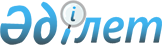 "Әкімшілік деректерді жинауға арналған нысандарды бекіту туралы" Қазақстан Республикасы Қоршаған орта және су ресурстары министрінің міндетін атқарушының 2013 жылғы 29 қарашадағы № 363-Ө бұйрығына өзгерістер енгізу туралыҚазақстан Республикасы Ауыл шаруашылығы министрінің 2019 жылғы 8 мамырдағы № 197 бұйрығы. Қазақстан Республикасының Әділет министрлігінде 2019 жылғы 16 мамырда № 18682 болып тіркелді.
      БҰЙЫРАМЫН:
      1. "Әкімшілік деректерді жинауға арналған нысандарды бекіту туралы" Қазақстан Республикасы Қоршаған орта және су ресурстары министрінің міндетін атқарушының 2013 жылғы 29 қарашадағы № 363-Ө бұйрығына (Нормативтік құқықтық актілерді мемлекеттік тіркеу тізілімінде № 9203 болып тіркелген, 2014 жылғы 14 маусымда "Егемен Қазақстан" газетінің № 116 (27737) санында жарияланған) мынадай өзгерістер енгізілсін:
      көрсетілген бұйрыққа 1, 2, 3, 4, 5, 6, 7, 8, 9, 10, 11, 12, 13-қосымшалар осы бұйрыққа 1, 2, 3, 4, 5, 6, 7, 8, 9, 10, 11, 12, 13-қосымшаларға сәйкес жаңа редакцияда жазылсын:
      2. Қазақстан Республикасы Ауыл шаруашылығы министрлігінің Орман шаруашылығы және жануарлар дүниесі комитеті заңнамада белгіленген тәртіппен:
      1) осы бұйрықтың Қазақстан Республикасы Әділет министрлігінде мемлекеттік тіркелуін; 
      2) осы бұйрық мемлекеттік тіркелген күннен бастап күнтізбелік 10 (он) күн ішінде оның қазақ және орыс тілдерінде ресми жариялау және Қазақстан Республикасы Нормативтік құқықтық актілерінің эталондық бақылау банкіне енгізу үшін "Қазақстан Республикасының Заңнама және құқықтық ақпарат институты" шаруашылық жүргізу құқығындағы республикалық мемлекеттік кәсіпорнына жіберілуін;
      3) осы бұйрық мемлекеттік тіркелгеннен кейін күнтізбелік он күн ішінде оның көшірмесінің мерзімді баспа басылымдарына ресми жариялауға жіберілуін;
      4) осы бұйрық ресми жарияланғаннан кейін оның Қазақстан Республикасы Ауыл шаруашылығы министрлігінің интернет-ресурсында орналастырылуын;
      5) осы бұйрық мемлекеттік тіркелгеннен кейін он жұмыс күні ішінде Заң қызметі департаментіне осы тармақтың 1), 2), 3) және 4) тармақшаларында көзделген іс-шаралардың орындалуы туралы мәліметтердің ұсынылуын қамтамасыз етсін.
      3. Осы бұйрықтың орындалуын бақылау жетекшілік ететін Қазақстан Республикасының Ауыл шаруашылығы вице-министріне жүктелсін.
      4. Осы бұйрық алғашқы ресми жарияланған күнінен кейін күнтізбелік он күн өткен соң қолданысқа енгізіледі.
      "КЕЛІСІЛДІ"
      Қазақстан Республикасы
      Ұлттық экономика министрлігі
      Статистика комитеті Әкімшілік деректер жинауға арналған нысан Пайдаланушылардың балық және басқа да су жануарларын аулау квотасын игеруі туралы мәліметтер 20___жылғы____________ есепті кезең (ай)
      Индекс: 1-бш.
      Кезеңділігі: ай сайын, тоқсан сайын.
      Ұсынады: жануарлар дүниесін пайдаланушылар және Қазақстан Республикасы Ауыл шаруашылығы министрлігі Орман шаруашылығы және жануарлар дүниесі комитетінің аумақтық бөлімшелері.
      Нысан қайда ұсынылады: Қазақстан Республикасы Ауыл шаруашылығы министрлігі Орман шаруашылығы және жануарлар дүниесі комитетіне одан әрі ұсынуы үшін Қазақстан Республикасы Ауыл шаруашылығы министрлігі Орман шаруашылығы және жануарлар дүниесі комитетінің аумақтық бөлімшелеріне. 
      Ұсыну мерзімі: жануарлар дүниесін пайдаланушылар үшін Қазақстан Республикасы Ауыл шаруашылығы министрлігі Орман шаруашылығы және жануарлар дүниесі комитетінің аумақтық бөлімшелеріне айына бір рет, айдың 5-күнінен кешіктірмей;
      аумақтық органдар үшін Қазақстан Республикасы Ауыл шаруашылығы министрлігі Орман шаруашылығы және жануарлар дүниесі комитетіне есепті кезеңнен кейінгі тоқсанның 10-күнінен кешіктірмей.
      кестенің жалғасы
      Ескертпе: ғылыми және өсімін молайту үшін аулау туралы мәліметтер балық түрлері (бар болса) бойынша көрсетіледі
      Басшы немесе оның міндеттерін атқарушы:            Мөрдің (бар
      ___________________________________ __________      болса) орны
      (аты, әкесінің аты (бар болcа), тегі)      (қолы)
      Орындаушы: ___________________________________ __________
      (аты, әкесінің аты (бар болcа), тегі)      (қолы)
      Орындаушының телефон нөмірі, электрондық мекенжайы: ________________________
      Әкімшілік деректерді жинауға арналған нысанды толтыру бойынша түсіндірме осы Нысанға қосымшада келтірілген Әкімшілік деректер жинауға арналған нысанды толтыру бойынша түсіндірме Пайдаланушылардың балық және басқа да су жануарларын аулау квотасын игеруі туралы мәліметтер 1-тарау. Жалпы ережелер
      1. Әкімшілік деректер жинауға арналған "Пайдаланушылардың балық және басқа да су жануарларын аулау квотасын игеруі туралы мәліметтер" нысаны (бұдан әрі – Нысан) "Жануарлар дүниесiн қорғау, өсiмiн молайту және пайдалану туралы" 2004 жылғы 9 шілдедегі Қазақстан Республикасы Заңының (бұдан әрі – Заң) 9-бабы 1-тармағының 3) тармақшасына сәйкес әзірленді.
      Нысанды жүргізудің негізгі міндеті пайдаланушылардың балық және басқа да су жануарларын аулау квотасын игеруіне мониторинг жүргізу болып табылады.
      Жануарлар дүниесiн пайдаланушылар – Заңға сәйкес жануарлар дүниесiн пайдалану құқығы берiлген жеке және заңды тұлғалар.
      2. Жануарлар дүниесін пайдаланушылар Нысанды толтырады және Қазақстан Республикасы Ауыл шаруашылығы министрлігі Орман шаруашылығы және жануарлар дүниесі комитетіне одан әрі есепті кезеңнен кейінгі тоқсанның 10-нан кешіктірмей ұсынуы үшін Қазақстан Республикасы Ауыл шаруашылғы министрлігі Орман шаруашылығы және жануарлар дүниесі Комитетінің аумақтық бөлімшелеріне айына бір рет, есепті кезеңнен кейінгі айдың 5-нен кешіктірмей береді.
      3. Нысан алғашқы есепке алу деректері негізінде бір жылдың үдемелі қорытындысымен толтырылады және беріледі.
      4. Нысанды толтырғанда жануарлар дүниесін пайдаланушы, орындаушы, содан кейін Орман шаруашылығы және жануарлар дүниесі комитетіне жібергенде уәкілетті орган ведомствосы аумақтық бөлімшесінің басшысы қол қояды. Олар болмаған жағдайда, Нысанға олардың міндеттерін атқарушы адамдар қол қояды. 2-тарау. Нысанды толтыру бойынша түсіндірме
      5. Нысанның "Реттік нөмірі" деген 1-бағанында реті бойынша нөмірлеу көрсетіледі және кейінгі ақпарат реті бойынша нөмірлеуді үзбеуі тиіс.
      6. Нысанның 2-бағанында Қазақстан Республикасының тиісті облыс әкімдігінің қаулысымен пайдаланушыға бекітіп берілген су айдындарының және (немесе) учаскелерінің атауы, сондай-ақ жануарлар дүниесін пайдалануға рұқсат берілген жағдайда, әуесқойлық (спорттық) мақсаттарда резервтік қордағы су айдынының және (немесе) учаскесінің атауы көрсетіледі.
      7. Нысанның 3-бағанында Қазақстан Республикасы Ауыл шаруашылығы министрінің 2015 жылғы 19 наурыздағы № 18-04/245 бұйрығымен бекітілген Аңшылық алқаптар мен балық шаруашылығы су айдындарын және (немесе) учаскелерiн бекiтiп беру жөнiнде конкурс өткiзу қағидаларының және конкурсқа қатысушыларға қойылатын бiлiктiлiк талаптары негізінде су айдыны бекітіліп берілген жануарлар дүниесін пайдаланушының атауы көрсетіледі (Нормативтік құқықтық актілерді мемлекеттік тіркеу тізілімінде № 11227 болып тіркелген).
      8. Нысанның 4-бағанында ауданның (су айдынының және (немесе) учаскенің орналасқан жерінің) атауы көрсетіледі.
      9. Нысанның 5-бағанында ӘАОЖ (Әкімшілік-аумақтық объектілер жіктеуіші) бойынша орналасқан жерінің коды көрсетіледі.
      10. Нысанның 6-бағанында кәсіпорынның өзіне бекітіліп берілген су айдынында кәсіпшілік аулау кезінде ауланған балықтың жалпы мөлшері көрсетіледі, онда пайдаланушыға мәлімделген ауланымның жалпы квотасы және есепті кезеңде нақты ауланған балық бойынша деректер жазылады.
      11. Нысанның 7-бағанында сол немесе өзге түрге арналған жалпы аулау квотасын көрсете отырып, түрлер бойынша ауланым жөніндегі сандық деректер және ауланған балықтың тиісті түрінің нақты көлемі көрсетіледі.
      12. Нысанның 8-бағанында әуесқойлық (спорттық) аулау кезінде ауланған балықтың жалпы мөлшері (тонна), оның ішінде аулаудың жалпы квотасы және ауланым бойынша нақты деректер келтіріліп көрсетіледі.
      13. Нысанның 9-бағанында мелиоративтік аулауға рұқсат берілген жағдайда ауланған балықтың жалпы көлемі көрсетіледі.
      14. Нысанның 10-бағанында бекітілген төлем жоспары және нақты төленген соманы көрсете отырып, жануарлар дүниесін пайдаланғаны үшін төлемдер бойынша сандық деректер көрсетіледі. Әкімшілік деректер жинауға арналған нысан Балық шаруашылығы су айдындарын және (немесе) учаскелерін қорғауды жүзеге асыратын жануарлар дүниесiн пайдаланушылардың қорықшылық қызметтерінің жұмысы туралы мәліметтер 20___жылғы____________ есепті кезең (тоқсан)
      Индекс: 2-бш.
      Кезеңділігі: тоқсандық.
      Ұсынады: жануарлар дүниесін пайдаланушылар және Қазақстан Республикасы Ауыл шаруашылығы министрлігі Орман шаруашылығы және жануарлар дүниесі комитетінің аумақтық бөлімшелері. 
      Нысан қайда ұсынылады: Қазақстан Республикасы Ауыл шаруашылығы министрлігі Орман шаруашылығы және жануарлар дүниесі комитетіне одан әрі ұсынуы үшін Қазақстан Республикасы Ауыл шаруашылығы министрлігі Орман шаруашылығы және жануарлар дүниесі комитетінің аумақтық бөлімшелеріне. 
      Ұсыну мерзімі: жануарлар дүниесін пайдаланушылар үшін Қазақстан Республикасы Ауыл шаруашылығы министрлігі Орман шаруашылығы және жануарлар дүниесі комитетінің аумақтық бөлімшелеріне есепті кезеңнен кейінгі тоқсанның 5-күнінен кешіктірмей;
      аумақтық органдар үшін Қазақстан Республикасы Ауыл шаруашылығы министрлігі Орман шаруашылығы және жануарлар дүниесі комитетіне есепті кезеңнен кейінгі тоқсанның 10-күнінен кешіктірмей.
      Басшы немесе оның міндеттерін атқарушы:            Мөрдің (бар
      ___________________________________ __________      болса) орны
      (аты, әкесінің аты (бар болcа), тегі)      (қолы)
      Орындаушы: ___________________________________ __________
      (аты, әкесінің аты (бар болcа), тегі)      (қолы)
      Орындаушының телефон нөмірі, электрондық мекенжайы: ________________________
      Әкімшілік деректерді жинауға арналған нысанды толтыру бойынша түсіндірме осы Нысанға қосымшада келтірілген Әкімшілік деректер жинауға арналған нысанды толтыру бойынша түсіндірме Балық шаруашылығы су айдындарын және (немесе) учаскелерін қорғауды жүзеге асыратын жануарлар дүниесiн пайдаланушылардың қорықшылық қызметтерінің жұмысы туралы мәліметтер 1-тарау. Жалпы ережелер
      1. Әкімшілік деректер жинауға арналған "Балық шаруашылығы су айдындарын және (немесе) учаскелерін қорғауды жүзеге асыратын жануарлар дүниесiн пайдаланушылардың қорықшылық қызметтерінің жұмысы туралы мәліметтер" нысаны (бұдан әрі – Нысан) "Жануарлар дүниесiн қорғау, өсiмiн молайту және пайдалану туралы" 2004 жылғы 9 шілдедегі Қазақстан Республикасы Заңының (бұдан әрі – Заң) 9-бабы 1-тармағының 3) тармақшасына сәйкес әзірленді.
      Нысанды жүргізудің негізгі міндеті балық шаруашылығы су айдындарын және (немесе) учаскелерін қорғауды жүзеге асыратын жануарлар дүниесiн пайдаланушылардың қорықшылық қызметтерінің жұмысына мониторинг жүргізу болып табылады.
      Жануарлар дүниесiн пайдаланушылар – Заңға сәйкес жануарлар дүниесiн пайдалану құқығы берiлген жеке және заңды тұлғалар.
      2. Жануарлар дүниесін пайдаланушылар Нысанды толтырады және Қазақстан Республикасы Ауыл шаруашылығы министрлігі Орман шаруашылығы және жануарлар дүниесі комитетіне одан әрі есепті кезеңнен кейінгі тоқсанның 10-күнінен кешіктірмей ұсынуы үшін Қазақстан Республикасы Ауыл шаруашылығы министрлігі Орман шаруашылығы және жануарлар дүниесі комитетінің аумақтық бөлімшелеріне тоқсанына бір рет, есептік кезеңнен кейінгі тоқсанның 5-інен кешіктірмей ұсынады.
      3. Нысан алғашқы есепке алу деректері негізінде үдемелі қорытындымен толтырылады және ұсынылады.
      4. Нысанды толтырғанда жануарлар дүниесін пайдаланушы, орындаушы, содан кейін Қазақстан Республикасы Ауыл шаруашылығы министрлігі Орман шаруашылығы және жануарлар дүниесі комитетіне жібергенде уәкілетті орган ведомствосы аумақтық бөлімшесінің басшысы қол қояды. Олар болмаған жағдайда, Нысанға олардың міндеттерін атқарушы адамдар қол қояды. 2-тарау. Нысанды толтыру бойынша түсіндірме
      5. Нысанның "Реттік нөмірі" деген 1-бағанында реті бойынша нөмірлеу көрсетіледі және кейінгі ақпарат реті бойынша нөмірлеуді үзбеуі тиіс.
      6. Нысанның 2-бағанында Қазақстан Республикасының тиісті облыс әкімдігінің қаулысымен пайдаланушыға бекітіліп берілген балық шаруашылығы су айдындарының және (немесе) учаскелерінің атауы көрсетіледі.
      7. Нысанның 3-бағанында Қазақстан Республикасы Ауыл шаруашылығы министрінің 2015 жылғы 19 наурыздағы № 18-04/245 бұйрығымен бекітілген Аңшылық алқаптар мен балық шаруашылығы су айдындарын және (немесе) учаскелерiн бекiтiп беру жөнiнде конкурс өткiзу қағидаларының және конкурсқа қатысушыларға қойылатын бiлiктiлiк талаптары негізінде су айдыны бекітіліп берілген жануарлар дүниесін пайдаланушының атауы көрсетіледі (Нормативтік құқықтық актілерді мемлекеттік тіркеу тізілімінде № 11227 болып тіркелген).
      8. Нысанның 4-бағанында ауданның (су айдынының және (немесе) учаскенің орналасқан жерінің) атауы көрсетіледі.
      9. Нысанның 5-бағанында ӘАОЖ (Әкімшілік-аумақтық объектілер жіктеуіші) бойынша орналасқан жерінің коды көрсетіледі.
      10. Нысанның 6-бағанында жануарлар дүниесін пайдаланушыға бекітіліп берілген балық шаруашылығы су айдындарын және (немесе) учаскелерін қорғауды жүзеге асыратын қорықшылардың жылдың басындағы және есептік кезеңнің басындағы саны көрсетіледі.
      11. Нысанның 7-бағанында қорықшылардың есепті кезеңде табиғат қорғау заңнамасының бұзылғаны туралы толтырған хаттамаларының (актілерінің) саны көрсетіледі. Әкімшілік деректер жинауға арналған нысан Пайдаланушылардың балық шаруашылығын дамыту үшін ағымдағы жылға жоспарланған қаражат көлемдерін орындауы туралы мәліметтер 20___жылғы____________ есепті кезең (тоқсан)
      Индекс: 3-бш.
      Кезеңділігі: тоқсандық.
      Ұсынады: жануарлар дүниесін пайдаланушылар және Қазақстан Республикасы Ауыл шаруашылығы министрлігі Орман шаруашылығы және жануарлар дүниесі комитетінің аумақтық бөлімшелері.
      Нысан қайда ұсынылады: Қазақстан Республикасы Ауыл шаруашылығы министрлігі Орман шаруашылығы және жануарлар дүниесі комитетіне одан әрі ұсынуы үшін Қазақстан Республикасы Ауыл шаруашылығы министрлігі Орман шаруашылығы және жануарлар дүниесі комитетінің аумақтық бөлімшелеріне. 
      Ұсыну мерзімі: жануарлар дүниесін пайдаланушылар үшін Қазақстан Республикасы Ауыл шаруашылығы министрлігі Орман шаруашылығы және жануарлар дүниесі комитетінің аумақтық бөлімшелеріне есепті кезеңнен кейінгі тоқсанның 5-күнінен кешіктірмей;
      аумақтық органдар үшін Қазақстан Республикасы Ауыл шаруашылығы министрлігі Орман шаруашылығы және жануарлар дүниесі комитетіне есепті кезеңнен кейінгі тоқсанның 10-күнінен кешіктірмей.
      1-бөлім.
      Кәсіптік балық аулауды жүргізуге арналған балық шаруашылығы су айдындарын және (немесе) учаскелерін бекітіп беру туралы ақпаратты көрсетіңіз
      кестенің жалғасы
      2-бөлім
      Әуесқой (спорттық) балық аулау жүргізуге арналған балық шаруашылығы су айдындарын және (немесе) учаскелерін бекітіп беру туралы ақпаратты көрсетіңіз
      кестенің жалғасы
      3-бөлім.
      Көл-тауарлы балық өсіру шаруашылығын жүргізуге арналған балық шаруашылығы су айдындарын және (немесе) учаскелерін бекітіп беру туралы ақпаратты көрсетіңіз
      кестенің жалғасы
      4-бөлім.
      Шарбақтық балық өсіру шаруашылығын жүргізуге арналған балық шаруашылығы су айдындарын және (немесе) учаскелерін бекітіп беру туралы ақпаратты көрсетіңіз
      кестенің жалғасы
      Басшы немесе оның міндеттерін атқарушы:            Мөрдің (бар
      ___________________________________ __________      болса) орны
      (аты, әкесінің аты (бар болcа), тегі)      (қолы)
      Орындаушы: ___________________________________ __________
      (аты, әкесінің аты (бар болcа), тегі)      (қолы)
      Орындаушының телефон нөмірі, электрондық мекенжайы: ________________________
      Әкімшілік деректерді жинауға арналған нысанды толтыру бойынша түсіндірме осы Нысанға қосымшада келтірілген Әкімшілік деректер жинауға арналған нысанды толтыру бойынша түсіндірме Пайдаланушылардың балық шаруашылығын дамыту үшін ағымдағы жылға жоспарланған қаржы қаражатының көлемдерін орындауы туралы мәліметтер 1-тарау. Жалпы ережелер
      1. Әкімшілік деректер жинауға арналған "Пайдаланушылардың балық шаруашылығын дамыту үшін ағымдағы жылға жоспарланған қаржы қаражатының көлемдерін орындауы туралы мәліметтер" нысаны (бұдан әрі – Нысан) "Жануарлар дүниесiн қорғау, өсiмiн молайту және пайдалану туралы" 2004 жылғы 9 шілдедегі Қазақстан Республикасы Заңының (бұдан әрі – Заң) 9-бабы 1-тармағының 3) тармақшасына сәйкес әзірленді.
      Аталған Нысанды жүргізудің негізгі міндеті пайдаланушылардың балық шаруашылығын дамыту үшін ағымдағы жылға жоспарланған қаржы қаражатының көлемдерін орындауына мониторинг жүргізу болып табылады.
      2. Жануарлар дүниесін пайдаланушылар растаушы құжаттар болған кезде Нысанды толтырады және одан әрі аумақтық бөлімшелер Қазақстан Республикасы Ауыл шаруашылығы министрлігі Орман шаруашылығы және жануарлар дүниесі комитетіне одан әрі есепті кезеңнен кейінгі тоқсанның 10-нан кешіктірмей ұсынуы үшін Қазақстан Республикасы Ауыл шаруашылығы министрлігі Орман шаруашылығы және жануарлар дүниесі комитетінің аумақтық бөлімшелеріне айына бір рет, есепті кезеңнен кейінгі айдың 5-нен кешіктірмей береді.
      3. Нысан алғашқы есепке алу деректері негізінде бір жылдың үдемелі қорытындысымен толтырылады және беріледі.
      4. Нысанды толтырғанда жануарлар дүниесін пайдаланушы, содан кейін Қазақстан Республикасы Ауыл шаруашылығы министрлігі Орман шаруашылығы және жануарлар дүниесі комитетіне жібергенде уәкілетті орган ведомствосы аумақтық бөлімшесінің басшысы қол қояды. Олар болмаған жағдайда, Нысанға олардың міндеттерін атқарушы адамдар қол қояды. 2-тарау. Нысанды толтыру бойынша түсіндірме
      5. Нысанның 1-бөлімінде мынадай мәліметтер толтырылады:
      1) Нысанның "Реттік нөмірі" деген 1-бағанында рет бойынша нөмірлеу көрсетіледі және кейінгі ақпарат реті бойынша нөмірлеуді үзбеуі тиіс.
      2) Нысанның 2-бағанында Қазақстан Республикасының тиісті облыс әкімдігінің қаулысымен пайдаланушыға бекітіліп берілген балық шаруашылығы су айдындарының және (немесе) учаскелерінің атауы көрсетіледі.
      3) Нысанның 3-бағанында Қазақстан Республикасы Ауыл шаруашылығы министрінің 2015 жылғы 19 наурыздағы № 18-04/245 бұйрығымен бекітілген Аңшылық алқаптар мен балық шаруашылығы су айдындарын және (немесе) учаскелерiн бекiтiп беру жөнiнде конкурс өткiзу қағидаларының және конкурсқа қатысушыларға қойылатын бiлiктiлiк талаптары негізінде су айдыны бекітіліп берілген жануарлар дүниесін пайдаланушының атауы көрсетіледі (Нормативтік құқықтық актілерді мемлекеттік тіркеу тізілімінде № 11227 болып тіркелген).
      4) Нысанның 4-бағанында ауданның (су айдынының және (немесе) учаскенің орналасқан жерінің) атауы көрсетіледі.
      5) Нысанның 5-бағанында ӘАОЖ (Әкімшілік-аумақтық объекті жіктеуші) бойынша орналасқан жерінің коды көрсетіледі.
      6) Нысанның 6-бағанында ағымдағы жылға ғылыми жұмыстарға жоспарланған қаржы қаражатының көлемі (мың теңге), сондай-ақ ғылыми жұмыстарға арналған қаржы қаражатының нақты игерілуі және жалпы орындалу пайызы көрсетіледі.
      7) Нысанның 7-бағанында өндіру және өңдеу базасын техникамен қайта жарақтандыру бойынша ағымдағы жылға іс-шараларға арналған қаржы қаражатының жоспарланған көлемі (мың теңге), сондай-ақ қаржы қаражатының нақты игерілуі және жалпы орындалу пайызы көрсетіледі. 
      8) Нысанның 8-бағанында балық ресурстарының және басқа су жануарларының өсімін молайту бойынша ағымдағы жылға іс-шараларға арналған қаржы қаражатының жоспарланған көлемі (мың теңге), сондай-ақ қаржы қаражатының нақты игерілуі және жалпы орындалу пайызы көрсетіледі. 
      9) Нысанның 9-бағанында ағымдағы жылға балықтандыруға арналған қаржы қаражатының жоспарланған көлемі және жіберілген шабақтар саны (мың теңге/мың дана) жалпы жоспарланған қаржы қаражатының мөлшеріне және қаржы қаражатының нақты игерілуіне бөлініп көрсетіледі. 
      10) Нысанның 10-бағанында балық ресурстары мен басқа су жануарларын және олардың мекендеу ортасын қорғау жөніндегі іс-шараларға арналған қаржы қаражатының жоспарланған көлемі (мың теңге) көрсетіледі. 
      11) Нысанның 11-бағанында балық өсіруді (аквакультура) және әуесқойлық (спорттық) балық аулауды дамытуға арналған қаржы қаражатының көлемі көрсетіледі.
      12) Нысанның 12-бағанында жалпы жоспарланған қаржы қаражатының мөлшеріне, қаржы қаражатының нақты игерілуіне және жалпы орындалу пайызына бөлініп, ағымдағы жылға арналған барлық жоғарыда аталған іс-шараларға арналған қаржы қаражатының барлық көлемі бойынша жалпы қорытынды сандық көрсеткіш көрсетіледі.
      6. Нысанның 2-бөлімінде мынадай мәліметтер толтырылады:
      1) Нысанның "Реттік нөмірі" деген 1-бағанында рет бойынша нөмірлеу көрсетіледі және кейінгі ақпарат реті бойынша нөмірлеуді үзбеуі тиіс.
      2) Нысанның 2-бағанында Қазақстан Республикасының тиісті облыс әкімдігінің қаулысымен пайдаланушыға бекітіліп берілген балық шаруашылығы су айдындарының және (немесе) учаскелерінің атауы көрсетіледі.
      3) Нысанның 3-бағанында Қазақстан Республикасы Ауыл шаруашылығы министрінің 2015 жылғы 19 наурыздағы № 18-04/245 бұйрығымен бекітілген Аңшылық алқаптар мен балық шаруашылығы су айдындарын және (немесе) учаскелерiн бекiтiп беру жөнiнде конкурс өткiзу қағидаларының және конкурсқа қатысушыларға қойылатын бiлiктiлiк талаптары негізінде су айдыны бекітіліп берілген жануарлар дүниесін пайдаланушының атауы көрсетіледі (Нормативтік құқықтық актілерді мемлекеттік тіркеу тізілімінде № 11227 болып тіркелген).
      4) Нысанның 4-бағанында ауданның (су айдынының және (немесе) учаскенің орналасқан жерінің) атауы көрсетіледі.
      5) Нысанның 5-бағанында ӘАОЖ (әкімшілік-аумақтық объектілердің жіктеуіші) бойынша орналасқан жерінің коды көрсетіледі. 
      6) Нысанның 6-бағанында ағымдағы жылға балық шаруашылығы іс-шараларына жоспарланған қаржы қаражатының көлемі (мың теңге), қаржы қаражатының нақты игерілуі және жалпы орындалу пайызы көрсетіледі.
      7) Нысанның 7-бағанында ағымдағы жылға балық ресурстарының және басқа су жануарларының өсімін молайту бойынша іс-шараларға арналған қаржы қаражатының жоспарланған көлемі (мың теңге), сондай-ақ қаржы қаражатының нақты игерілуі және жалпы орындалу пайызы көрсетіледі. 
      8) Нысанның 8-бағанында ағымдағы жылға балықтандыруға арналған қаржы қаражатының жоспарланған көлемі және жіберілген шабақтар саны (мың теңге/мың дана) жалпы жоспарланған қаржы қаражатының мөлшеріне және қаржы қаражатының нақты игерілуіне бөлініп көрсетіледі.
      9) Нысанның 9-бағанында балық ресурстары мен басқа су жануарларын және олардың мекендеу ортасын қорғау жөніндегі іс-шараларға арналған қаржы қаражатының жоспарланған көлемі (мың теңге) көрсетіледі.
      10) Нысанның 10-бағанында жалпы жоспарланған қаражат мөлшеріне, қаржы қаражатының нақты игерілуіне және жалпы орындалу пайызына бөлініп, ағымдағы жылға арналған барлық жоғарыда аталған іс-шараларға арналған қаржы қаражатының барлық көлемі бойынша жалпы қорытынды сандық көрсеткіш көрсетіледі.
      7. Нысанның 3-бөлімінде мынадай мәліметтер толтырылады:
      1) Нысанның "Реттік нөмірі" деген 1-бағанында рет бойынша нөмірлеу көрсетіледі және кейінгі ақпарат реті бойынша нөмірлеуді үзбеуі тиіс.
      2) Нысанның 2-бағанында Қазақстан Республикасының тиісті облыс әкімдігінің қаулысымен пайдаланушыға бекітіліп берілген балық шаруашылығы су айдындарының және (немесе) учаскелерінің атауы көрсетіледі.
      3) Нысанның 3-бағанында Қазақстан Республикасы Ауыл шаруашылығы министрінің 2015 жылғы 19 наурыздағы № 18-04/245 бұйрығымен бекітілген Аңшылық алқаптар мен балық шаруашылығы су айдындарын және (немесе) учаскелерiн бекiтiп беру жөнiнде конкурс өткiзу қағидаларының және конкурсқа қатысушыларға қойылатын бiлiктiлiк талаптары негізінде су айдыны бекітіліп берілген жануарлар дүниесін пайдаланушының атауы көрсетіледі (Нормативтік құқықтық актілерді мемлекеттік тіркеу тізілімінде № 11227 болып тіркелген).
      4) Нысанның 4-бағанында ауданның (су айдынының және (немесе) учаскенің орналасқан жерінің) атауы көрсетіледі.
      5) Нысанның 5-бағанында ӘАОЖ (әкімшілік-аумақтық объектілердің жіктеуіші) бойынша орналасқан жерінің коды көрсетіледі.
      6) Нысанның 6-бағанында ихтиофаунаны жақсартуға (балық өсіру материалдарын сатып алу) және су айдынын салмағы кемінде 12 грамм құртбалықтармен (мың дана) балықтандыруға бағытталған балық өсіру-мелиорациялық жұмыстарды жүргізуге жоспарланған қаржы қаражатының көлемі көрсетіледі.
      7) Нысанның 7-бағанында қатты өсімдіктерді шабудың (гектар), ағымдағы жылға түбін тереңдету жұмыстарын жүргізудің (текше метр) қаржы қаражатының жоспарланған мөлшері мен қаржы қаражатының нақты игерілген мөлшері бөліп көрсетіледі.
      8) Нысанның 8-бағанында ағымдағы жылға арналған балықтың жаппай қырылуына қарсы iс-шаралар (ойықтар бұрғылау, кескіндеме ою) жүргізу жоспары (бірлік), сондай-ақ нақты игерілуі көрсетіледі. 
      9) Нысанның 9-бағанында ихтиофаунаның жай-күйіне және қаржы қаражатының нақты игерілуіне зерттеу жүргізуге жоспарланған қаржы қаражатының көлемі (мың теңге) көрсетіледі. 
      10) Нысанның 10-бағанында ағымдағы жылға балық өсіру – мелиорациялық техниканы сатып алуға арналған қаржы қаражатының жоспарланған көлемі (мың теңге) және қаржы қаражатының нақты игерілуі көрсетіледі.
      11) Нысанның 11-бағанында қорықшылық қызметті ұстауға арналған қаржы қаражатының жоспарланған көлемі (мың теңге) және қаржы қаражатының нақты игерілуі көрсетіледі.
      12) Нысанның 12-бағанында жағалаудағы іргелес белдеуді санитариялық және өзге де нормаларға сәйкес орнатуға арналған қаржы қаражатының жоспарланған көлемі (мың теңге) және қаржы қаражатының нақты игерілуі көрсетіледі. 
      13) Нысанның 13-бағанында жалпы жоспарланған қаражат мөлшеріне, қаржы қаражатының нақты игерілуіне бөлініп, ағымдағы жылға арналған барлық жоғарыда аталған іс-шараларға арналған қаржы қаражатының барлық көлемі бойынша жалпы қорытынды сандық көрсеткіш көрсетіледі.
      8. Нысанның 4-бөлімінде мынадай мәліметтер көрсетіледі:
      1) Нысанның "Реттік нөмірі" деген 1-бағанында рет бойынша нөмірлеу көрсетіледі және кейінгі ақпарат реті бойынша нөмірлеуді үзбеуі тиіс.
      2) 2-бағанында Қазақстан Республикасының тиісті облысы әкімдігінің қаулысымен пайдаланушыға бекітіліп берілген балық шаруашылығы су айдынының және (немесе) учаскесінің атауы көрсетіледі.
      3) Нысанның 3-бағанында Қазақстан Республикасы Ауыл шаруашылығы министрінің 2015 жылғы 19 наурыздағы № 18-04/245 бұйрығымен бекітілген Аңшылық алқаптар мен балық шаруашылығы су айдындарын және (немесе) учаскелерiн бекiтiп беру жөнiнде конкурс өткiзу қағидаларының және конкурсқа қатысушыларға қойылатын бiлiктiлiк талаптары негізінде су айдыны бекітіліп берілген жануарлар дүниесін пайдаланушының атауы көрсетіледі (Нормативтік құқықтық актілерді мемлекеттік тіркеу тізілімінде № 11227 болып тіркелген).
      4) Нысанның 4-бағанында ауданның (су айдынының және (немесе) учаскенің орналасқан жерінің) атауы көрсетіледі.
      5) Нысанның 5-бағанда ӘАОЖ (әкімшілік-аумақтық объектілердің жіктеуіші) бойынша орналасқан жерінің коды көрсетіледі.
      6) Нысанның 6-бағанында ағымдағы жылы балық өсіруге арналған шарбақтарды сатып алуға жоспарланған қаржы қаражатының көлемі (мың теңге) және қаржы қаражатының нақты игерілуі көрсетіледі.
      7) Нысанның 7-бағанында жағалау инфроқұрылымын құруға жұмсалған шығын бойынша ағымдағы жылға арналған қаржы қаражатының жоспарланған көлемі (мың теңге), сондай-ақ қаржы қаражатының нақты игерілуі көрсетіледі. 
      8) Нысанның 8-бағанында ағымдағы жылға балықтандыруға арналған қаржы қаражатының жоспарланған көлемі және жіберілген шабақтар саны (мың теңге/мың дана), жалпы жоспарланған қаражат мөлшері мен қаржы қаражатының нақты игерілуі бөлініп көрсетіледі. 
      9) Нысанның 9-бағанында ағымдағы жылға балыққа азық сатып алуға жоспарланған қаржы қаражатының көлемі (мың теңге) және қаржы қаражатының нақты игерілуі көрсетіледі.
      10) Нысанның 10-бағанында ағымдағы жылға шарбақтарды қорғауды ұйымдастыруға жоспарланған қаржы қаражатының көлемі (мың теңге) және қаржы қаражатының нақты игерілуі көрсетіледі.
      11) Нысанның 11-бағанында ағымдағы жылға ғылыми зерттеулерге арналған шығын бойынша жоспарланған қаржы қаражатының көлемі (мың теңге) және қаржы қаражатының нақты игерілуі көрсетіледі.
      12) Нысанның 12-бағанында ағымдағы жылға шарбақтық шаруашылықты жүргізуді қамтамасыз ету, тауарлық балықты тасымалдау үшін техника сатып алуға жоспарланған қаржы қаражатының көлемі (мың теңге) және қаржы қаражатының нақты игерілуі көрсетіледі.
      13) Нысанның 13-бағанында ағымдағы жылға штат жұмысшыларын ұстауға жоспарланған қаржы қаражатының көлемі (мың теңге) және қаржы қаражатының нақты игерілуі көрсетіледі.
      14) Нысанның 14-бағанында жалпы жоспарланған қаржы қаражатының мөлшеріне, қаржы қаражатының нақты игерілуіне бөлініп, ағымдағы жылға арналған барлық жоғарыда аталған іс-шараларға арналған қаржы қаражатының барлық көлемі бойынша жалпы қорытынды сандық көрсеткіш көрсетіледі. Әкімшілік деректер жинақтауға арналған нысан Балық шаруашылығы су айдындарын және (немесе) учаскелерін бекітіп берудің бүкіл кезеңіне балық шаруашылығын дамытуға арналған пайдаланушылардың қаржы қаражатының жоспарланып отырған көлемі туралы мәліметтер 20___жылғы____________есепті кезең
      Индекс: 4-бш.
      Кезеңділігі: жылдық. 
      Ұсынады: жануарлар дүниесін пайдаланушылар және Қазақстан Республикасы Ауыл шаруашылығы министрлігі Орман шаруашылығы және жануарлар дүниесі комитетінің аумақтық бөлімшелері.
      Нысан қайда ұсынылады: Қазақстан Республикасы Ауыл шаруашылығы министрлігі Орман шаруашылығы және жануарлар дүниесі комитетіне одан әрі ұсынуы үшін Қазақстан Республикасы Ауыл шаруашылығы министрлігі Орман шаруашылығы және жануарлар дүниесі комитетінің аумақтық бөлімшелеріне. 
      Ұсыну мерзімі: жануарлар дүниесін пайдаланушылар үшін Қазақстан Республикасы Ауыл шаруашылығы министрлігі Орман шаруашылығы және жануарлар дүниесі комитеті аумақтық бөлімшелеріне есепті кезеңнен кейінгі жылдың 10 қаңтарынан кешіктірмей; 
      аумақтық органдар үшін Қазақстан Республикасы Ауыл шаруашылығы министрлігі Орман шаруашылығы және жануарлар дүниесі комитетіне есепті кезеңнен кейінгі жылдың 15 қаңтарынан кешіктірмей.
      Басшы немесе оның міндеттерін атқарушы:            Мөрдің (бар
      ___________________________________ __________      болса) орны
      (аты, әкесінің аты (бар болcа), тегі)      (қолы)
      Орындаушы: ___________________________________ __________
      (аты, әкесінің аты (бар болcа), тегі)      (қолы)
      Орындаушының телефон нөмірі, электрондық мекенжайы: ________________________
      Әкімшілік деректерді жинауға арналған нысанды толтыру бойынша түсіндірме осы Нысанға қосымшада келтірілген Әкімшілік деректер жинауға арналған нысанды толтыру бойынша түсіндірме Балық шаруашылығы су айдындарын және (немесе) учаскелерін бекітіп берудің бүкіл кезеңіне балық шаруашылығын дамыту үшін пайдаланушылардың жоспарланып отырған қаржы қаражаттарының көлемдері туралы мәліметтер 1-тарау. Жалпы ережелер
      1. Әкімшілік деректер жинауға арналған "Балық шаруашылығы су айдындарын және (немесе) учаскелерін бекітіп берудің бүкіл кезеңіне балық шаруашылығын дамыту үшін пайдаланушылардың жоспарланып отырған қаржы қаражаттарының көлемдері туралы мәліметтер" нысаны (бұдан әрі – Нысан) "Жануарлар дүниесiн қорғау, өсiмiн молайту және пайдалану туралы" 2004 жылғы 9 шілдедегі Қазақстан Республикасы Заңының (бұдан әрі – Заң) 9-бабы 1-тармағының 3) тармақшасына сәйкес әзірленді.
      Нысанды жүргізудің негізгі міндеті балық шаруашылығы су айдындарын және (немесе) учаскелерін бекітіп берудің бүкіл кезеңіне балық шаруашылығын дамыту үшін пайдаланушылардың жоспарланып отырған қаржы қаражаттарының көлемдері туралы ақпараттық сипатқа ие.
      Жануарлар дүниесiн пайдаланушылар – Заңға сәйкес жануарлар дүниесiн пайдалану құқығы берiлген жеке және заңды тұлғалар.
      2. Жануарлар дүниесін пайдаланушылар растаушы құжаттар болған кезде Нысанды толтырады және одан әрі аумақтық бөлімшелер Қазақстан Республикасы Ауыл шаруашылығы министрлігі Орман шаруашылығы және жануарлар дүниесі комитетіне одан әрі есепті кезеңнен кейінгі тоқсанның 10-нан кешіктірмей ұсынуы үшін Қазақстан Республикасы Ауыл шаруашылығы министрлігі Орман шаруашылығы және жануарлар дүниесі комитетінің аумақтық бөлімшелеріне айына бір рет, есепті кезеңнен кейінгі айдың 15-нен кешіктірмей береді.
      3. Нысан алғашқы есепке алу деректері негізінде бір жылдың үдемелі қорытындысымен толтырылады және беріледі.
      4. Нысанды толтырғанда жануарлар дүниесін пайдаланушы, орындаушы, содан кейін Қазақстан Республикасы Ауыл шаруашылығы министрлігі Орман шаруашылығы және жануарлар дүниесі Комитетіне жібергенде уәкілетті орган ведомствосы аумақтық бөлімшесінің басшысы қол қояды. Олар болмаған жағдайда, Нысанға олардың міндеттерін атқарушы адамдар қол қояды. 2-тарау. Нысанды толтыру бойынша түсіндірме
      5. Нысанның "Реттік нөмірі" деген 1-бағанында реті бойынша нөмірлеу көрсетіледі және кейінгі ақпарат реті бойынша нөмірлеуді үзбеуі тиіс.
      6. Нысанның 2-бағанында Қазақстан Республикасының тиісті облысы әкімдігінің қаулысымен бекітіліп берілген балық шаруашылығы су айдынының және (немесе) учаскесінің атауы көрсетіледі.
      7. Нысанның 3-бағанында Қазақстан Республикасы Ауыл шаруашылығы министрінің 2015 жылғы 19 наурыздағы № 18-04/245 бұйрығымен бекітілген Аңшылық алқаптар мен балық шаруашылығы су айдындарын және (немесе) учаскелерiн бекiтiп беру жөнiнде конкурс өткiзу қағидаларының және конкурсқа қатысушыларға қойылатын бiлiктiлiк талаптары негізінде су айдыны бекітіліп берілген жануарлар дүниесін пайдаланушының атауы көрсетіледі (Нормативтік құқықтық актілерді мемлекеттік тіркеу тізілімінде № 11227 болып тіркелген).
      8. Нысанның 4-бағанында ауданның (су айдынының және (немесе) учаскенің орналасқан жері) атауы көрсетіледі.
      9. Нысанның 5-бағанында ӘАОЖ (әкімшілік-аумақтық объектілер жіктеуіші) бойынша объектінің орналасқан жерінің коды көрсетіледі.
      10. Нысанның 6-бағанында ғылыми жұмыстарға, өндіру және өңдеу базасын техникалық қайта жарақтандыру жөніндегі іс-шараларға, балық ресурстарының және басқа су жануарларының (ащы-тұзды су айдындарын қоспағанда) өсімін молайту жөніндегі іс-шараларға, балықтандыруға және жіберілген шабақтардың санына (ащы-тұзды су айдындарын қоспағанда) көрсеткіштері көрсетіледі.
      11. Нысанның 7-бағанында балық шаруашылығы су айдындарын және (немесе) учаскелерін пайдаланушыларға бекітіп берудің бүкіл кезеңіне арналған қаржы қаражатының көлемі жылдар бойынша көрсетіледі.
      12. Нысанның 8-бағанында балық шаруашылығы су айдындарын және (немесе) учаскелерін пайдаланушыларға бекітіп берудің бүкіл кезеңіне балық шаруашылығын дамытуға арналған қаржы қаражатының жоспарланып отырған жалпы жиынтық көлемі көрсетіледі. Әкімшілік деректер жинауға арналған нысан Жергілікті маңызы бар балық шаруашылығы су айдындары және (немесе) учаскелері туралы мәліметтер 20___жылғы____________есепті кезең (жартыжылдық)
      Индекс:5-бш.
      Кезеңділігі: жартыжылдық.
      Ұсынады: Қазақстан Республикасы Ауыл шаруашылығы министрлігі Орман шаруашылығы және жануарлар дүниесі комитетінің аумақтық бөлімшелері.
      Нысан қайда ұсынылады: Қазақстан Республикасы Ауыл шаруашылығы министрлігі Орман шаруашылығы және жануарлар дүниесі комитеті. 
      Ұсыну мерзімі: Қазақстан Республикасы Ауыл шаруашылығы министрлігі Орман шаруашылығы және жануарлар дүниесі комитетінің аумақтық бөлімшелері Қазақстан Республикасы Ауыл шаруашылығы министрлігі Орман шаруашылығы және жануарлар дүниесі комитетіне – есепті жылдың 10 шілденен және 10 қаңтарынан кешіктірмей.
      Басшы немесе оның міндеттерін атқарушы:            Мөрдің (бар
      ___________________________________ __________      болса) орны
      (аты, әкесінің аты (бар болcа), тегі)      (қолы)
      Орындаушы: ___________________________________ __________
      (аты, әкесінің аты (бар болcа), тегі)      (қолы)
      Орындаушының телефон нөмірі, электрондық мекенжайы: ________________________
      Әкімшілік деректерді жинауға арналған нысанды толтыру бойынша түсіндірме осы Нысанға қосымшада келтірілген Әкімшілік деректер жинауға арналған нысанды толтыру бойынша түсіндірме Жергілікті маңызы бар балық шаруашылығы су айдындары және (немесе) учаскелері туралы мәліметтер 1-тарау. Жалпы ережелер
      1. Әкімшілік деректер жинауға арналған "Жергілікті маңызы бар балық шаруашылығы су айдындары және (немесе) учаскелері туралы мәліметтер" нысаны (бұдан әрі – Нысан) "Жануарлар дүниесiн қорғау, өсiмiн молайту және пайдалану туралы" 2004 жылғы 9 шілдедегі Қазақстан Республикасы Заңының 9-бабы 1-тармағының 3) тармақшасына сәйкес әзірленді.
      Нысанды жүргізудің негізгі міндеті Қазақстан Республикасының жергілікті маңызы бар балық шаруашылығы су айдындары және (немесе) учаскелері туралы ақпараттық сипатқа ие.
      2. Нысанды Қазақстан Республикасы Ауыл шаруашылығы министрлігі Орман шаруашылығы және жануарлар дүниесі комитетінің аумақтық бөлімшелері жартыжылда бір рет толтырады және Қазақстан Республикасы Ауыл шаруашылығы министрлігі Орман шаруашылығы және жануарлар дүниесі комитетіне есепті жылдың 10 шілдесінен және 10 қаңтарынан кешіктірмей ұсынады.
      3. Нысан алғашқы есепке алу деректері негізінде бір жылдың үдемелі қорытындысымен толтырылады және ұсынылады.
      4. Нысанды толтырғанда орындаушы, уәкілетті орган ведомствосы аумақтық бөлімшесінің басшысы қол қояды. Олар болмаған жағдайда, Нысанға олардың міндеттерін атқарушы адамдар қол қояды. 2-тарау. Нысанды толтыру бойынша түсіндірме
      5. Нысанның "Реттік нөмірі" деген 1-бағанында реті бойынша нөмірлеу көрсетіледі және кейінгі ақпарат реті бойынша нөмірлеуді үзбеуі тиіс.
      6. Нысанның 2-бағанында есептілік кезеңде балық шаруашылығы су айдындары орналасқан облыс атауы көрсетіледі.
      7. Нысанның 3-бағанында ӘАОЖ (әкімшілік-аумақтық объектілердің жіктеуіші) бойынша орналасқан жерінің коды көрсетіледі.
      8. Нысанның 4-бағанында зерттеп қаралған су айдынының жалпы саны (жалпы алаңын (гектар) көрсете отырып) көрсетіледі.
      9. Нысанның 5-бағанында зерттеліп қаралатын су айдындарының жалпы саны (жалпы алаңын (гектар) көрсете отырып) көрсетіледі.
      10. Нысанның 6-бағанында Тізбеге енгізілген (облыс әкімдігінің қаулысына сәйкес) балық шаруашылығы су айдындарының жалпы саны (жалпы алаңын (гектар) көрсете отырып) көрсетіледі. 
      11. Нысанның 7-бағанында бекітіліп берілген (облыс әкімдігінің қаулысына сәйкес) балық шаруашылығы су айдындарының жалпы саны, оның ішінде бекітіп берілген су айдындарының және (немесе) учаскелерінің санын көрсете отырып (жалпы алаңын (гектар) көрсете отырып), сондай-ақ су айдындары бекітіліп берілген балық шаруашылығы ұйымдарының саны көрсетіледі. 
      12. Нысанның 8-бағанында бекітіліп берілмеген балық шаруашылығы су айдындарының жалпы саны (жалпы алаңын (гектар) көрсете отырып) көрсетіледі. 
      13. Нысанның 9-бағанында ағымдағы жылы қайтадан конкурсқа қойылатын балық шаруашылығы су айдындарының және (немесе) учаскелерінің (жалпы алаңын (гектар) көрсете отырып) жалпы саны көрсетіледі. Әкімшілік деректер жинауға арналған нысан Халықаралық және республикалық маңызы бар балық шаруашылығы су айдындары және (немесе) учаскелері туралы мәліметтер 20 ___ жылғы __________________есепті кезең (жартыжылдық)
      Индекс: 6-бш.
      Кезеңділігі: жартыжылдық.
      Ұсынады: Қазақстан Республикасы Ауыл шаруашылығы министрлігі Орман шаруашылығы және жануарлар дүниесі комитетінің аумақтық бөлімшелері.
      Нысан қайда ұсынылады: Қазақстан Республикасы Ауыл шаруашылығы министрлігі Орман шаруашылығы және жануарлар дүниесі комитеті.
      Ұсыну мерзімі: Қазақстан Республикасы Ауыл шаруашылығы министрлігі Орман шаруашылығы және жануарлар дүниесі комитетінің аумақтық бөлімшелері Қазақстан Республикасы Ауыл шаруашылығы министрлігі Орман шаруашылығы және жануарлар дүниесі комитетіне есепті жылдың 10 шілдесінен және 10 қаңтарынан кешіктірмей.
      Басшы немесе оның міндеттерін атқарушы:            Мөрдің (бар
      ___________________________________ __________      болса) орны
      (аты, әкесінің аты (бар болcа), тегі)      (қолы)
      Орындаушы: ___________________________________ __________
      (аты, әкесінің аты (бар болcа), тегі)      (қолы)
      Орындаушының телефон нөмірі, электрондық мекенжайы: ________________________
      Әкімшілік деректерді жинауға арналған нысанды толтыру бойынша түсіндірме осы Нысанға қосымшада келтірілген. Әкімшілік деректер жинауға арналған нысанды толтыру бойынша түсіндірме Халықаралық және республикалық маңызы бар балық шаруашылығы су айдындары және (немесе) учаскелері туралы мәліметтер 1-тарау. Жалпы ережелер
      1. Әкімшілік деректер жинауға арналған "Халықаралық және республикалық маңызы бар балық шаруашылығы су айдындары және (немесе) учаскелері туралы мәліметтер" нысаны (бұдан әрі – Нысан) 2004 жылғы 9 шілдедегі "Жануарлар дүниесiн қорғау, өсiмiн молайту және пайдалану туралы" Қазақстан Республикасы Заңының 9-бабы 1-тармағының 3) тармақшасына сәйкес әзірленді.
      Нысанды жүргізудің негізгі міндеті Қазақстан Республикасының халықаралық және республикалық маңызы бар балық шаруашылығы су айдындары және (немесе) учаскелері туралы ақпараттық сипатқа ие.
      2. Нысанды Қазақстан Республикасы Ауыл шаруашылығы министрлігі Орман шаруашылығы және жануарлар дүниесі комитетінің аумақтық бөлімшелері жартыжылда бір рет толтырады және Қазақстан Республикасы Ауыл шаруашылығы министрлігі Орман шаруашылығы және жануарлар дүниесі комитетіне есепті жылдың 10 шілдесінен және 10 қаңтарынан кешіктірмей ұсынады.
      3. Нысан алғашқы есепке алу деректері негізінде бір жылдың үдемелі қорытындысымен толтырылады және ұсынылады.
      4. Нысанға орындаушы, уәкілетті орган ведомствосы аумақтық бөлімшесінің басшысы қол қояды. Олар болмаған жағдайда, Нысанға олардың міндеттерін атқарушы адамдар қол қояды. 2-тарау. Нысанды толтыру бойынша түсіндірме
      5. Нысанның "Реттік нөмірі" деген 1-бағанында реті бойынша нөмірлеу көрсетіледі және кейінгі ақпарат реті бойынша нөмірлеуді үзбеуі тиіс.
      6. Нысанның 2-бағанында Қазақстан Республикасының халықаралық және республикалық маңызы бар балық шаруашылығы су айдындарының есепті кезеңдегі атауы көрсетіледі.
      7. Нысанның 3-бағанында ӘАОЖ (әкімшілік-аумақтық объектілердің жіктеуіші) бойынша орналасқан жерінің коды көрсетіледі.
      8. Нысанның 4-бағанында Қазақстан Республикасы бойынша есепті кезеңдегі балық шаруашылығы су айдындарының және (немесе) учаскелерінің (алаңның (гектар) көлемін көрсете отырып) жалпы саны көрсетіледі.
      9. Нысанның 5-бағанында балық шаруашылығы ұйымдарына бекітіп берілген балық шаруашылығы су айдындарының жалпы саны, оның ішінде: бекітілген су айдындарының жалпы саны (жалпы алаңын (гектар) көрсете отырып), балық шаруашылығы ұйымдарының жалпы саны, сондай-ақ балық шаруашылығы су айдындарын бекітіп беру пайызы көрсетіледі.
      10. Нысанның 6-бағанында бекітіп берілмеген балық шаруашылығы су айдындарының жалпы саны (жалпы алаңын (гектар) көрсете отырып) көрсетіледі. Әкімшілік деректер жинауға арналған нысан Пайдаланушылардың материалдық-техникалық жарақтануы туралы мәліметтер 20___жылғы____________есепті кезең (жартыжылдық)
      Индекс: 7-бш.
      Кезеңділігі: жартыжылдық.
      Ұсынады: жануарлар дүниесін пайдаланушылар және Қазақстан Республикасы Ауыл шаруашылығы министрлігі Орман шаруашылығы және жануарлар дүниесі комитетінің аумақтық бөлімшелері.
      Нысан қайда ұсынылады: Қазақстан Республикасы Ауыл шаруашылығы министрлігі Орман шаруашылығы және жануарлар дүниесі комитетіне одан әрі ұсынуы үшін Қазақстан Республикасы Ауыл шаруашылығы министрлігі Орман шаруашылығы және жануарлар дүниесі комитетінің аумақтық бөлімшелеріне. 
      Ұсыну мерзімі: жануарлар дүниесін пайдаланушылар үшін Қазақстан Республикасы Ауыл шаруашылығы министрлігі Орман шаруашылығы және жануарлар дүниесі комитетінің аумақтық бөлімшелеріне есепті жылдың 10 шілдесінен және 10 қаңтарынан кешіктірмей;
      аумақтық органдар үшін Қазақстан Республикасы Ауыл шаруашылығы министрлігі Орман шаруашылығы және жануарлар дүниесі комитетіне – есепті жылдың 15 шілдесінен және 15 қаңтарынан кешіктірмей.
      кестенің жалғасы
      Басшы немесе оның міндеттерін атқарушы:            Мөрдің (бар
      ___________________________________ __________      болса) орны
      (аты, әкесінің аты (бар болcа), тегі)      (қолы)
      Орындаушы: ___________________________________ __________
      (аты, әкесінің аты (бар болcа), тегі)      (қолы)
      Орындаушының телефон нөмірі, электрондық мекенжайы: ________________________
      Әкімшілік деректерді жинауға арналған нысанды толтыру бойынша түсіндірме осы Нысанға қосымшада келтірілген Әкімшілік деректер жинауға арналған нысанды толтыру бойынша түсіндірме Пайдаланушылардың материалдық-техникалық жарақтануы туралы мәліметтер 1-тарау. Жалпы ережелер
      1. Әкімшілік деректер жинауға арналған "Пайдаланушылардың материалдық-техникалық жарақтануы туралы мәліметтер" нысаны (бұдан әрі – Нысан) 2004 жылғы 9 шілдедегі "Жануарлар дүниесiн қорғау, өсiмiн молайту және пайдалану туралы" Қазақстан Республикасы Заңының (бұдан әрі – Заң) 9-бабы 1-тармағының 3) тармақшасына сәйкес әзірленді.
      Осы нысанды жүргізудің негізгі міндеті пайдаланушылардың материалдық-техникалық жарақтануы туралы ақпараттық сипатқа ие.
      Жануарлар дүниесiн пайдаланушылар – Заңға сәйкес жануарлар дүниесiн пайдалану құқығы берiлген жеке және заңды тұлғалар. 
      2. Нысанды жануарлар дүниесін пайдаланушылар толтырады және Қазақстан Республикасы Ауыл шаруашылығы министрлігі Орман шаруашылығы және жануарлар дүниесі комитетінің аумақтық бөлімшелері одан әрі Қазақстан Республикасы Ауыл шаруашылығы министрлігі Орман шаруашылығы және жануарлар дүниесі комитетіне есепті жылдың 15 шілдесі мен 15 қаңтарынан кешіктірмей ұсынуы үшін аумақтық бөлімшелерге жартыжылда бір рет, есепті жылдың 10 шілдесі мен 10 қаңтарынан кешіктірмей ұсынады.
      3. Нысан алғашқы есепке алу деректері негізінде бір жылдың үдемелі қорытындысымен толтырылады және ұсынылады.
      4. Нысанды толтырғанда жануарлар дүниесін пайдаланушы, орындаушы, содан кейін Қазақстан Республикасы Ауыл шаруашылығы министрлігі Орман шаруашылығы және жануарлар дүниесі комитетіне жібергенде уәкілетті орган ведомствосы аумақтық бөлімшесінің басшысы қол қояды. Олар болмаған жағдайда, Нысанға олардың міндеттерін атқарушы адамдар қол қояды. 2-тарау. Нысанды толтыру бойынша түсіндірме
      5. Нысанның "Реттік нөмірі" деген 1-бағанында реті бойынша нөмірлеу көрсетіледі және кейінгі ақпарат реті бойынша нөмірлеуді үзбеуі тиіс.
      6. Нысанның 2-бағанында Қазақстан Республикасы Ауыл шаруашылығы министрінің 2015 жылғы 19 наурыздағы № 18-04/245 бұйрығымен бекітілген Аңшылық алқаптар мен балық шаруашылығы су айдындарын және (немесе) учаскелерiн бекiтiп беру жөнiнде конкурс өткiзу қағидаларының және конкурсқа қатысушыларға қойылатын бiлiктiлiк талаптары негізінде су айдыны бекітіліп берілген жануарлар дүниесін пайдаланушының атауы көрсетіледі (Нормативтік құқықтық актілерді мемлекеттік тіркеу тізілімінде № 11227 болып тіркелген).
      7. Нысанның 3-бағанында жануарлар дүниесін пайдаланушыда жұмыс істейтін балық аулау бригадаларының жалпы саны көрсетіледі.
      8. Нысанның 4-бағанында есепті кезеңде пайдаланушыда есептелетін балықшылардың жалпы саны көрсетіледі.
      9. Нысанның 5-бағанында жануарлар дүниесін пайдаланушыда бар өздігінен жүретін флоттың жалпы саны, оның ішінде маркасы мен шығарылған жылы көрсетіледі.
      10. Нысанның 6-бағанында жануарлар дүниесін пайдаланушыда бар өздігінен жүрмейтін флоттың жалпы саны көрсетіледі.
      11. Нысанның 7-бағанында жануарлар дүниесін пайдаланушыда бар автокөліктердің жалпы саны көрсетіледі.
      12. Нысанның 8-бағанында жануарлар дүниесін пайдаланушыларда бар балық аулау құралдарының жалпы саны, оның ішінде: жылымдар, сүйретпе аулар, құрма аулар, қабадан, ілгек құралдар және басқа да аулау құралдарының түрлері көрсетіледі.
      13. Нысанның 9-бағанында жануарлар дүниесін пайдаланушыдағы материалдық-техникалық базаның жалпы саны, технологиялық жабдық (бар болса), ыстау цехтары, жон етін сылу цехтары, балық ұны цехтары (тонна/тәулік) оның ішінде: жануарлар дүниесін пайдаланушыдағы тоңазытқыш жабдықтардың жалпы саны (бар болса), тоңазытқыштар (тонна/тәулік), мұз генераторлары (тонна/тәулік), мұздақтар (шаршы метр), термо контейнерлер (текше метр) көрсетіледі. Әкімшілік деректер жинауға арналған нысан Балық өсірумен айналысатын субъектілер бойынша мәліметтер 20 ___ жылғы _________ есепті кезең
      Индекс: 8-бш.
      Кезеңділігі: жылдық.
      Ұсынады: балық өсірумен айналысатын субъектілер, жануарлар дүниесін (балық ресурстарын) пайдаланушылар сондай-ақ, Қазақстан Республикасы Ауыл шаруашылығы министрлігі Орман шаруашылығы және жануарлар дүниесі комитетінің аумақтық бөлімшелері
      Нысан қайда ұсынылады: Қазақстан Республикасы Ауыл шаруашылығы министрлігі Орман шаруашылығы және жануарлар дүниесі комитетіне одан әрі ұсынуы үшін Қазақстан Республикасы Ауыл шаруашылығы министрлігі Орман шаруашылығы және жануарлар дүниесі комитетінің аумақтық бөлімшелеріне.
      Ұсыну мерзімі: балық өсірумен айналысатын субъектілер және жануарлар дүниесін пайдаланушылар үшін Қазақстан Республикасы Ауыл шаруашылығы министрлігі Орман шаруашылығы және жануарлар дүниесі комитетінің аумақтық бөлімшелеріне есепті кезеңнен кейінгі жылдың 10 қаңтарынан кешіктірмей;
      аумақтық органдар үшін Қазақстан Республикасы Ауыл шаруашылығы министрлігі Орман шаруашылығы және жануарлар дүниесі комитетіне есепті кезеңінен кейінгі жылдың 15 қаңтарынан кешіктірмей.
      кестенің жалғасы
      Аббревиатуралардың толық жазылуы: 
      КТБӨШ – көл-тауарлы балық өсіру шаруашылығы
      Әкімшілік деректерді жинауға арналған нысанды толтыру бойынша түсіндірме осы Нысанға қосымшада келтірілген Әкімшілік деректер жинауға арналған нысанды толтыру бойынша түсіндірме Балық өсірумен айналысатын субъектілер бойынша мәліметтер 1-тарау. Жалпы ережелер
      1. Әкімшілік деректерді жинауға арналған "Балық өсірумен айналысатын субъектілер бойынша мәліметтер" нысаны (бұдан әрі – Нысан) "Жануарлар дүниесiн қорғау, өсiмiн молайту және пайдалану туралы" 2004 жылғы 9 шілдедегі Қазақстан Республикасы Заңының (бұдан әрі – Заң) 9-бабы 1-тармағының 3) тармақшасына сәйкес әзірленді.
      Аталған Нысанды жүргізудің негізгі міндеті балық өсірумен айналысатын субъектілер туралы ақпараттық сипаттық ие.
      Жануарлар дүниесiн пайдаланушылар – Заңға сәйкес жануарлар дүниесiн пайдалану құқығы берiлген жеке және заңды тұлғалар 
      Көл-тауарлы балық өсіру шаруашылығы – табиғи және жасанды су айдындарында ихтиофаунаны толық немесе ішінара ауыстыру арқылы жартылай ерікті бақыланатын жағдайларда балықтар мен басқа да су жануарларын өсіретін шаруашылық қызмет түрі.
      Шарбақтық балық өсіру шаруашылығы – табиғи және жасанды су айдындарында орналасқан және жартылай ерікті бақыланатын жағдайларда ұстауға мүмкіндік беретін арнаулы құрылғыларда (шарбақтарды) балықтар мен басқа да су жануарларын өсіретін шаруашылық қызмет түрі.
      2. Нысанды жануарлар дүниесін пайдаланушылар толтырады және Қазақстан Республикасы Ауыл шаруашылығы министрлігі Орман шаруашылығы және жануарлар дүниесі комитетіне одан әрі есепті кезеңнен кейінгі жылдың 15 қаңтарынан кешіктірмей ұсынуы үшін Қазақстан Республикасы Ауыл шаруашылығы министрлігі Орман шаруашылығы және жануарлар дүниесі комитетінің аумақтық бөлімшелеріне жылына бір рет, есепті кезеңнен кейінгі жылдың 10 қаңтарынан кешіктірмей береді.
      3. Нысан алғашқы есеп деректері негізінде бір жылдың үдемелі қорытындысымен толтырылады және ұсынылады.
      4. Нысанды толтырғанда жануарлар дүниесін пайдаланушы, орындаушы, содан кейін Қазақстан Республикасы Ауыл шаруашылығы министрлігі Орман шаруашылығы және жануарлар дүниесі комитетіне жібергенде уәкілетті орган ведомствосы аумақтық бөлімшесінің басшысы қол қояды. Олар болмаған жағдайда, Нысанға олардың міндеттерін атқарушы адамдар қол қояды. 2-тарау. Нысанды толтыру бойынша түсіндірме
      5. Нысанның "Реттік нөмірі" деген 1-бағанында реті бойынша нөмірлеу көрсетіледі және кейінгі ақпарат реті бойынша нөмірлеуді үзбеуі тиіс.
      6. Нысанның 2-бағанында балық өсіру шаруашылығының КТБӨШ (көл-тауарлы балық өсіру шаруашылығы), шарбақтық, тоғандық, тұйықталған сумен жабдықтау қондырғысы (ТСЖҚ), бассейндік типтері және олардың жалпы ауданы көрсетіледі.
      7. Нысанның 3-бағанында өндірістік қуаттылығы (жылына тонна) көрсетіледі.
      8. Нысанның 4-бағанында балық өсіру шаруашылығының құрылған (құрылыстың өндірістік базаның салынған) жылы көрсетіледі.
      9. Нысанның 5-бағанында өсірілетін балық және шаян тәрізділер түрлері көрсетіледі. 
      10. Нысанның 6-бағанында балық өсіру материалының көзі көрсетіледі.
      11. Нысанның 7-бағанында сумен жабдықтау көзі көрсетіледі.
      12. Нысанның 8-бағанында минералдық тыңайтқыштарға жұмсалған шығын (мың.теңге) көрсетіледі.
      13. Нысанның 9-бағанында құрама жемге жұмсалған шығын (мың теңге) көрсетіледі.
      14. Нысанның 10-бағанында электр энергиясына (мың теңге) жұмсалған шығын көрсетіледі.
      15. Нысанның 11-бағанында балық өсіру және балық өңдеу бойынша жұмыспен қамтылған қызметкерлердің орташа жылдық саны көрсетіледі. Әкімшілік деректер жинауға арналған нысан Балық өңдеумен айналысатын кәсіпорындар туралы мәліметтер 20___жылғы есепті кезең
      Индекс: 9-бш.
      Кезеңділігі: жылдық.
      Ұсынады: балық өңдеумен айналысатын кәсіпорындар, жануарлар дүниесін (балық ресурстарын) пайдаланушылар сондай-ақ Қазақстан Республикасы Ауыл шаруашылығы министрлігі Орман шаруашылығы және жануарлар дүниесі комитетінің аумақтық бөлімшелері. 
      Нысан қайда ұсынылады: Қазақстан Республикасы Ауыл шаруашылығы министрлігі Орман шаруашылығы және жануарлар дүниесі комитетіне одан әрі ұсынуы үшін Қазақстан Республикасы Ауыл шаруашылығы министрлігі Орман шаруашылығы және жануарлар дүниесі комитетінің аумақтық бөлімшелеріне.
      Ұсыну мерзімі: балық өңдеумен айналысатын кәсіпорындар, сондай-ақ жануарлар дүниесін (балық ресурстарын) пайдаланушылар үшін Қазақстан Республикасы Ауыл шаруашылығы министрлігі Орман шаруашылығы және жануарлар дүниесі комитетінің аумақтық бөлімшелеріне есепті кезеңнен кейінгі жылдың 10 қаңтарынан кешіктірмей;
      аумақтық органдар үшін Қазақстан Республикасы Ауыл шаруашылығы министрлігі Орман шаруашылығы және жануарлар дүниесі комитетіне есепті кезеңнен кейінгі жылдың 15 қаңтарынан кешіктірмей.
      кестенің жалғасы
      Әкімшілік деректерді жинауға арналған нысанды толтыру бойынша түсіндірме осы Нысанға қосымшада келтірілген Әкімшілік деректер жинауға арналған нысанды толтыру бойынша түсіндірме Балық өңдеумен айналысатын кәсіпорындар туралы мәліметтер 1. Жалпы ережелер
      1. Әкімшілік деректер жинауға арналған "Балық өңдеумен айналысатын кәсіпорындар туралы мәліметтер" нысаны (бұдан әрі – Нысан) "Жануарлар дүниесiн қорғау, өсiмiн молайту және пайдалану туралы" 2004 жылғы 9 шілдедегі Қазақстан Республикасы Заңының (бұдан әрі – Заң) 9-бабы 1-тармағының 3) тармақшасына сәйкес әзірленді.
      Нысанды жүргізудің негізгі міндеті балық шаруашылығы саласында жұмыс істейтін субъектілер туралы ақпараттық сипатқа ие.
      Жануарлар дүниесiн пайдаланушылар – Заңға сәйкес жануарлар дүниесiн пайдалану құқығы берiлген жеке және заңды тұлғалар.
      2. Нысанды балық өңдеумен айналысатын кәсіпорындар, сондай-ақ жануарлар дүниесін (балық ресурстарын) пайдаланушылар толтырады және Қазақстан Республикасы Ауыл шаруашылығы министрлігі Орман шаруашылығы және жануарлар дүниесі комитетіне одан әрі жылына бір рет, есепті кезеңнен кейінгі жылдың 15 қаңтарынан кешіктірмей ұсынуы үшін Қазақстан Республикасы Ауыл шаруашылығы министрлігі Орман шаруашылығы және жануарлар дүниесі комитетінің аумақтық бөлімшелеріне есепті кезеңнен кейінгі жылдың 10 қаңтарынан кешіктірмей береді.
      3. Нысан алғашқы есепке алу деректері негізінде бір жылдың үдемелі қорытындысымен толтырылады және ұсынылады.
      4. Нысанды толтырғанда балық өңдеумен айналысатын кәсіпорынның басшысы және бас бухгалтері қолдарын қояды, сондай-ақ жануарлар дүниесін пайдаланушы, орындаушы, содан кейін Қазақстан Республикасы Ауыл шаруашылығы министрлігі Орман шаруашылығы және жануарлар дүниесі комитетіне жібергенде уәкілетті орган ведомствосы аумақтық бөлімшесінің басшысы қол қояды. Олар болмаған жағдайда, Нысанға олардың міндеттерін атқарушы адамдар қол қояды. 2-тарау. Нысанды толтыру бойынша түсіндірме
      5. Нысанның "Реттік нөмірі" деген 1-бағанында реті бойынша нөмірлеу көрсетіледі және кейінгі ақпарат реті бойынша нөмірлеуді үзбеуі тиіс.
      6. Нысанның 2-бағанында балық өнімдерінің атауы көрсетіледі.
      7. Нысанның 3-бағанында балық өңдеу түрлері бойынша кәсіпорынның өндірісттік қуаттылығы (тәулігіне тонна, жылына тонна) көрсетіледі.
      8. Нысанның 4-бағанында дайын балық өнімінің есепті жылдың басындағы қалдығы (тонна) көрсетіледі.
      9. Нысанның 5-бағанында қайта өңдеуге жолданған шикізат мөлшері (тонна) көрсетіледі.
      10. Нысанның 6-бағанында дайын өнім шығымының қайта есептеу коэффициенті көрсетіледі.
      11. Нысанның 7-бағанында есепті кезеңде өткізілген балық өнімдерің шығымының көлемі көрсетіледі.
      12. Нысанның 8-бағанында шикізат көздері: өзінің аулағаны, басқа кәсіпорындардан сатып алынған, пайдаланылған мұхит балығы немесе өсірілген балық (тонна) көрсетіледі.
      13. Нысанның 9-бағанында балық өнімінің есепті жылдың соңындағы қалдығы (тонна) көрсетіледі.
      14. Нысанның 10-бағанында Қазақстандағы дайын балық өнімдерінің өткізу нарығы көрсетіледі.
      15. Нысанның 11-бағанында дайын балық өнімдері экспортталған ел көрсетіледі.
      16. Нысанның 12-бағанында балық өнімдерін өңдейтін жұмыспен қамтылған қызметкерлердің орташа жылдық саны (адам) көрсетіледі. Әкімшілік деректер жинауға арналған нысан Аумақтық органдардың балық ресурстарын қорғау бөлігінде бақылау-инспекциялық қызметі туралы мәліметтер 20___жылғы______________ есепті кезең (ай)
      Индекс: 10-бш.
      Ұсынады: Қазақстан Республикасы Ауыл шаруашылығы министрлігі Орман шаруашылығы және жануарлар дүниесі комитетінің аумақтық бөлімшелері.
      Нысан қайда ұсынылады: Қазақстан Республикасы Ауыл шаруашылығы министрлігі Орман шаруашылығы және жануарлар дүниесі Комитетіне.
      Ұсыну мерзімі: аумақтық бөлімшелер ай сайын айдың 5-күнінен кешіктірмей Қазақстан Республикасы Ауыл шаруашылығы министрлігі Орман шаруашылығы және жануарлар дүниесі комитетіне ұсынады.
      Басшы немесе оның міндеттерін атқарушы:            Мөрдің (бар
      ___________________________________ __________      болса) орны
      (аты, әкесінің аты (бар болcа), тегі)      (қолы)
      Орындаушы: ___________________________________ __________
      (аты, әкесінің аты (бар болcа), тегі)      (қолы)
      Орындаушының телефон нөмірі, электрондық мекенжайы: ________________________
      Әкімшілік деректерді жинауға арналған нысанды толтыру бойынша түсіндірме осы Нысанға қосымшада келтірілген Әкімшілік деректер жинауға арналған нысанды толтыру бойынша түсіндірме Аумақтық органдардың балық ресурстарын қорғау бөлігіндегі бақылау-инспекциялық қызметі туралы мәліметтер 1-тарау.Жалпы ережелер
      1. Әкімшілік деректер жинауға арналған "Аумақтық органдардың балық ресурстарын қорғау бөлігіндегі бақылау-инспекциялық қызметі туралы мәліметтер" нысаны (бұдан әрі – Нысан) "Жануарлар дүниесiн қорғау, өсiмiн молайту және пайдалану туралы" 2004 жылғы 9 шілдедегі Қазақстан Республикасы Заңының 9-бабы 1-тармағының 3) тармақшасына сәйкес әзірленді.
      Нысанды жүргізудің негізгі міндеті аумақтық органдардың балық ресурстарын қорғау бөлігіндегі бақылау-инспекциялық қызметі туралы ақпараттық сипатқа ие.
      2. Нысанды Қазақстан Республикасы Ауыл шаруашылығы министрлігі Орман шаруашылығы және жануарлар дүниесі комитетінің аумақтық бөлімшелері айына бір рет, 5-күннен кешіктірмей толтырады.
      3. Нысан бастапқы есепке алу деректері негізінде бір жылдың үдемелі қорытындысымен толтырылады және ұсынылады.
      4. Нысанға орындаушы, уәкілетті орган ведомствосы аумақтық бөлімшесінің басшысы қол қояды. Олар болмаған жағдайда, Нысанға олардың міндеттерін атқарушы адамдар қол қояды. 2-тарау. Нысанды толтыру бойынша түсіндірме
      5. Нысанның "Реттік нөмірі" деген 1-бағанында реті бойынша нөмірлеу көрсетіледі және кейінгі ақпарат реті бойынша нөмірлеуді үзбеуі тиіс.
      6. Нысанның 2-бағанында жануарлар дүниесiн қорғау, өсiмiн молайту және пайдалану заңнамасының бұзылуы туралы, оның ішінде: 1.1. су айдындарын ластағаны үшін; 1.2. кеме қатынасы режимін бұзғаны үшін; 1.3. балықты заңсыз аулағаны үшін жасалған хаттамалардың саны көрсетіледі.
      7. Нысанның 3-бағанында Инспекция қараған әкімшілік материалдарының саны, оның ішінде: 2.1. сотқа жіберілген әкімшілік құқық бұзушылықтар туралы; сот әкімшілік жауаптылыққа тартқан; сотта қарау процесіндегі істердің саны көрсетіледі.
      8. Нысанның 4-бағанында тергеу органдарына балық қорғау заңнамасын бұзушыларға берілген істердің саны, оның ішінде: 3.1. қозғалған қылмыстық іс; 3.1.2. сотқа жіберілген қылмыстық істер; 3.1.3. сот қылмыстық жауаптылыққа тартқан; 3.1.4. соттың қарау процесіндегі істердің саны; сондай-ақ 3.2-бағанда қылмыстық іс қозғаудан бас тартылған және әкімшілік құқық бұзушылықтар туралы іс бойынша қаралғандар, оның ішінде: 3.2.1. ннспекцияның; 3.2.2. соттың; 3.2.3. құқық қорғау органының; 3.2.4. жақсыз тәртіп бұзушылықтар көрсетіледі. 
      9. Нысанның 5-бағанында жол берілген барлық бұзушылықтар; 4.1. балық аулау ұйымдарының; 4.2. азаматтардың (жеке тұлғалар); 4.3. лауазымды адамдардың; 4.4. жақсыз бұзушылықтар көрсетіледі.
      10. Нысанның 6-бағанында Құқық қорғау органдарының қызметкерлерімен бірлесіп ашылған бұзушылықтар саны көрсетіледі.
      11. Нысанның 7-бағанында салынған айыппұлдар саны, оның ішінде: 6.1. Қазақстан Республикасы Әкімшілік құқық бұзушылық туралы кодексінің 383-бабы бойынша; 6.2. Қазақстан Республикасы Әкімшілік құқық бұзушылық туралы кодексінің 389-бабы бойынша; 6.3 Қазақстан Республикасы Әкімшілік құқық бұзушылық туралы кодексінің 811-бабы бойынша; 6.4. мәжбүрлеп өндіріп алуға жіберілген істер көрсетіледі.
      12. Нысанның 8-бағанында өндіріп алынған айыппұлдар саны; 7.1. ерікті түрде; 7.1.2. Қазақстан Республикасы Әкімшілік құқық бұзушылық туралы кодексінің 383-бабы бойынша; 7.1.3 Қазақстан Республикасы Әкімшілік құқық бұзушылық туралы кодексінің 389-бабы бойынша; 7.1.4. Қазақстан Республикасы Әкімшілік құқық бұзушылық туралы кодексінің 811-бабы бойынша; 7.2. мәжбүрлеу тәртібімен алынған айыппұлдар саны көрсетіледі.
      13. Нысанның 9-бағанында балық ресурстарына залал келтіргені үшін талап етілген істер адам және сома саны көрсетіледі.
      14. Нысанның 10-бағанында балық ресурстарына залал келтіргені үшін өндіріп алынған істер адам және сома саны көрсетіледі. 
      15. Нысанның 11-бағанында өткен жылдардың өндіріп алынған айыппұл сомасының мөлшері көрсетіледі.
      16. Нысанның 12-бағанында өткен жылдардың өндіріп алынған талап-арыз сомасының мөлшері көрсетіледі.
      17. Нысанның 13-бағанында тәркіленген заттарды өткізуден түскен қаражаттың мөлшері, барлығы; 12.1. балықтан; 12.2. уылдырықтан; 12.3. көлік және жүзу құралдарынан түскені көрсетіледі.
      18. Нысанның 14-бағанында тәртіп бұзушылардан алынған балық түрлерінің саны, барлығы; 13.1. жиі кездесетін балық түрлері; 13.2. бекіре балық түрлері; 13.3. бекіре балық түрлерінің уылдырығы; 13.4. өзге түрлер көрсетіледі.
      19. Нысанның 15-бағанында тәртіп бұзушылардан алынған аулау құралдары, сондай-ақ көлік және жүзу құралдарының саны; 14.1. сүзекілер, сүйретпе аулар, сүзекті ау құралдары; 14.2. аулар; 14.3. ілмек және басқалар; 14.4. көлік және жүзу құралдары; 14.5. байланыс құралдары; 14.6. навигаторлар; 14.7. эхолоттар көрсетіледі.
      20. Нысанның 16-бағанында алынған иесіз аулау құралдары, автомобиль және жүзу құралдарының саны, барлығы; 15.1. аулар саны; 15.2. ілмек және басқалар; 15.3. көлік және жүзу құралдары; 15.4. байланыс құралдары; 15.5. навигаторлар; 15.6. эхолоттар көрсетіледі.
      21. Нысанның 17-бағанында бұқаралық-үгіт жұмысы; 16.1. радиодан сөйлеу; 16.2. теледидардан сөйлеу; 16.3. жарияланған мақалалар көрсетіледі.
      22. 10-нысанның 18-бағанында кәсіпшілік аулау құралдарын тексеру кезінде жасалған актілер саны, бұл орайда ашылған тәртіп бұзушылықтар көрсетіледі.
      23. Нысанның 19-бағанында суалғыларды тексеру саны, бұл орайда ашылған тәртіп бұзушылықтар көрсетіледі.
      24. Нысанның 20-бағанында техникалық құралдар мен инспекторлардың қатысуы; 19.1. өзен кемелерінің саны; 19.2. теңіз кемелерінің саны; 19.3. мотоқайықтардың қатысуы; 19.4. қатысқан инспекторлардың саны көрсетіледі.
      25. Нысанның 21-бағанында ұйымдастырылған балық қорғау бекеттерінің саны көрсетіледі. Әкімшілік деректер жинауға арналған нысан Орман шаруашылығы және жануарлар дүниесі саласындағы бақылау-инспекциялық қызметі туралы мәліметтер 20___жылғы есепті кезең
      Индекс: 11-жд.
      Кезеңділігі: апта сайын.
      Ұсынады: Қазақстан Республикасы Ауыл шаруашылығы министрлігі Орман шаруашылығы және жануарлар дүниесі комитетінің аумақтық бөлімшелері.
      Нысан қайда ұсынылады: Қазақстан Республикасы Ауыл шаруашылығы министрлігі Орман шаруашылығы және жануарлар дүниесі комитетіне.
      Ұсынылу мерзімі: Қазақстан Республикасы Ауыл шаруашылығы министрлігі Орман шаруашылығы және жануарлар дүниесі комитетіне ағымдағы айдың әр бейсенбісі. 
      кестенің жалғасы
      кестенің жалғасы
      Кестенің жалғасы 
      кестенің жалғасы
      Басшы немесе оның міндеттерін атқарушы:            Мөрдің (бар
      ___________________________________ __________      болса) орны
      (аты, әкесінің аты (бар болcа), тегі)      (қолы)
      Орындаушы: ___________________________________ __________
      (аты, әкесінің аты (бар болcа), тегі)      (қолы)
      Орындаушының телефон нөмірі, электрондық мекенжайы: ________________________
      Әкімшілік деректерді жинауға арналған нысанды толтыру бойынша түсіндірме осы Нысанға қосымшада келтірілген Әкімшілік деректер жинауға арналған нысанды толтыру бойынша түсіндірме Орман шаруашылығы және жануарлар дүниесі саласындағы бақылау-инспекциялық қызмет туралы мәліметтер 1-тарау. Жалпы ережелер
      1. Әкімшілік деректер жинауға арналған "Жануарлар дүниесі саласындағы бақылау-инспекциялық қызмет туралы мәліметтер" нысаны (бұдан әрі – Нысан) "Жануарлар дүниесiн қорғау, өсiмiн молайту және пайдалану туралы" 2004 жылғы 9 шілдедегі Қазақстан Республикасы Заңының (бұдан әрі - Заң) 9-бабы 1-тармағының 3) тармақшасына сәйкес әзірленді.
      Нысанды жүргізудің негізгі міндеті жануарлар дүниесі саласындағы бақылау-инспекциялық қызметі бойынша мониторинг жүргізу болып табылады.
      2. Нысанды Орман шаруашылығы және жануарлар дүниесі комитетінің аумақтық инспекциялары аптасына бір рет, ағымдағы есепті айдың әр бейсенбісінен кешіктірмей толтырады.
      3. Нысан алғашқы есепке алу деректері негізінде бір жылдың үдемелі қорытындысымен толтырылады және ұсынылады.
      4. Нысанды толтырғанда орындаушы, уәкілетті орган ведомствосы аумақтық инспекциясының басшысы қол қояды. Олар болмаған жағдайда, Нысанға олардың міндеттерін атқарушы адамдар қол қояды. 2-тарау. Нысанды толтыру бойынша түсіндірме
      5. Нысанның "Реттік нөмірі" деген 1-бағанында реті бойынша нөмірлеу көрсетіледі және одан кейінгі ақпарат реті бойынша нөмірлеуді үзбеуге тиіс.
      6. Нысанның 2-бағанында облыстық орман шаруашылығы және жануарлар дүниесі аумақтық инспекцияларының атауы көрсетіледі.
      7. Нысанның 3-бағанында өткізілген рейдтердің, бақылау үшін тексерулерінің жалпы мөлшері (саны) көрсетіледі. 
      8. Нысанның 4-бағанында орман шаруашылығы, жануарлар дүниесін қорғау, өсімін молайту және пайдалану, ерекше қорғалатын табиғи аумақтар саласындағы заңнаманы бұзғаны үшін анықталған бұзушылықтардың жалпы саны көрсетіледі (көрсетілген салалар бойынша бөлек).
      9. Нысанның 5-бағанында орман шаруашылығы, жануарлар дүниесін қорғау, өсімін молайту және пайдалану, ерекше қорғалатын табиғи аумақтар саласындағы заңнаманы бұзғаны үшін толтырылған хаттамалардың саны (дана) көрсетіледі (көрсетілген салалар бойынша бөлек).
      10. Нысанның 6-бағанында құқық қорғау органдарына берілген істердің жалпы саны (саны) көрсетіледі. 
      11. Нысанның 7-бағанында тәртіп бұзушылардан алынған браконьерлік құралдардың саны көрсетіледі.
      12. Нысанның 8-бағанында орман шаруашылығы, жануарлар дүниесін қорғау, өсімін молайту және пайдалану, ерекше қорғалатын табиғи аумақтар саласындағы заңнаманы бұзғаны үшін әкімшілік жауапкершілікке тартылғандардың саны (адам) көрсетіледі (көрсетілген салалар бойынша бөлек).
      13. Нысанның 9-бағанында орман шаруашылығы, жануарлар дүниесін қорғау, өсімін молайту және пайдалану, ерекше қорғалатын табиғи аумақтар саласындағы заңнаманы бұзғаны үшін қылмыстық жауаптылыққа тартылғандардың саны (адам) көрсетіледі (көрсетілген салалар бойынша бөлек).
      14. Нысанның 10-бағанында орман шаруашылығы, жануарлар дүниесін қорғау, өсімін молайту және пайдалану, ерекше қорғалатын табиғи аумақтар саласындағы заңнаманы бұзғаны үшін салынған әкімшілік айыппұлдардың саны (мың теңге) көрсетіледі (көрсетілген салалар бойынша бөлек).
      15. Нысанның 11-бағанында орман шаруашылығы, жануарлар дүниесін қорғау, өсімін молайту және пайдалану, ерекше қорғалатын табиғи аумақтар саласындағы заңнамасын бұзғаны үшін өндіріп алынған әкімшілік айыппұлдардың саны (мың теңге) көрсетіледі (көрсетілген салалар бойынша бөлек).
      16. Нысанның 12-бағанында бұқаралық ақпарат құралдарында жарияланған материалдардың саны (саны) көрсетіледі. Әкімшілік деректер жинауға арналған нысан Орман шаруашылығы және жануарлар дүниесі саласындағы бақылау-инспекциялық қызметі бойынша мәліметтер 20 ___ жылғы есепті кезең
      Индексі: 12-жд.
      Ұсынатындар: Қазақстан Республикасы Ауыл шаруашылығы министрлігі Орман шаруашылығы және жануарлар дүниесі комитетінің аумақтық бөлімшелері.
      Кезеңділігі: апта сайын 
      Нысан қайда ұсынылады: одан әрі басшылыққа және Ауыл шаруашылығы министрлігіне ақпарат ұсыну үшін Қазақстан Республикасы Ауыл шаруашылығы министрлігі Орман шаруашылығы және жануарлар дүниесі комитетіне.
      Ұсыну мерзімі: Қазақстан Республикасы Ауыл шаруашылығы министрлігі Орман шаруашылығы және жануарлар дүниесі комитетіне ағымдағы айдың әр бейсенбісі.
      кестенің жалғасы
      Басшы немесе оның міндеттерін атқарушы:            Мөрдің (бар
      ___________________________________ __________      болса) орны
      (аты, әкесінің аты (бар болcа), тегі)      (қолы)
      Орындаушы: ___________________________________ __________
      (аты, әкесінің аты (бар болcа), тегі)      (қолы)
      Орындаушының телефон нөмірі, электрондық мекенжайы: ________________________
      Әкімшілік деректерді жинауға арналған нысанды толтыру бойынша түсіндірме осы Нысанға қосымшада келтірілген Әкімшілік деректер жинауға арналған нысанды толтыру бойынша түсіндірме Орман шаруашылығы, жануарлар дүниесі және балық ресурстарын қорғау саласындағы бақылау-инспекциялық қызмет бойынша жиынтық есеп 1-тарау. Жалпы ережелер
      1. Әкімшілік деректер жинауға арналған "Орман шаруашылығы, жануарлар дүниесі және балық ресурстарын қорғау саласындағы бақылау-инспекциялық қызметі бойынша жиынтық есеп" нысаны (бұдан әрі – Нысан) "Жануарлар дүниесiн қорғау, өсiмiн молайту және пайдалану туралы" 2004 жылғы 9 шілдедегі Қазақстан Республикасы Заңының 9-бабы 1-тармағының 3) тармақшасына сәйкес әзірленді.
      Нысанды жүргізудің негізгі міндеті орман шаруашылығы және жануарлар дүниесі саласындағы бақылау-инспекциялық қызметі бойынша жиынтық есепке мониторинг жүргізу болып табылады. 
      2. Нысанды одан әрі ақпаратты басшылыққа және Ауыл шаруашылығы министрлігіне беру үшін Қазақстан Республикасы Ауыл шаруашылығы министрлігінің Орман шаруашылығы және жануарлар дүниесі комитеті аптасына бір рет, ағымдағы айдың әр бейсенбісі толтырады. 
      3. Нысан алғашқы есепке алу деректері негізінде бір жылдың үдемелі қорытындысымен толтырылады және ұсынылады.
      4. Нысанды толтырғанда орындаушы, уәкілетті орган ведомствосы аумақтық бөлімшесінің басшысы қол қояды. Олар болмаған жағдайда, Нысанға олардың міндеттерін атқарушы адамдар қол қояды. 2-тарау. Нысанды толтыру бойынша түсіндірме
      5. Нысанның 1-бағанында өткізілген рейдтер, бақылау үшін тексерулер мөлшері (саны) көрсетіледі.
      6. Нысанның 2-бағанында орман шаруашылығы, жануарлар дүниесін қорғау, өсімін молайту және пайдалану, ерекше қорғалатын табиғи аумақтар саласындағы заңнамасын бұзғаны үшін анықталған бұзушылықтар көрсетіледі.
      7. Нысанның 3-бағанында орман шаруашылығы, жануарлар дүниесін қорғау, өсімін молайту және пайдалану, ерекше қорғалатын табиғи аумақтар саласындағы заңнамасын бұзғаны үшін толтырылған хаттамалар саны (дана) көрсетіледі (көрсетілген салалар бойынша бөлек).
      8. Нысанның 4-бағанында құқық қорғау органдарына берілген істердің мөлшері (саны) көрсетіледі.
      9. Нысанның 5-бағанында тәртіп бұзушылардан алынған браконьерлік құралдарының саны көрсетіледі.
      10. Нысанның 6-бағанында орман шаруашылығы, жануарлар дүниесін қорғау, өсімін молайту және пайдалану, ерекше қорғалатын табиғи аумақтар саласындағы заңнамасын бұзғаны үшін әкімшілік жауапкершілікке тартылғандардың саны (адам) көрсетіледі (көрсетілген салалар бойынша бөлек).
      11. Нысанның 7-бағанында орман шаруашылығы, жануарлар дүниесін қорғау, өсімін молайту және пайдалану, ерекше қорғалатын табиғи аумақтар саласындағы заңнамасын бұзғаны үшін қылмыстық жауапкершілікке тартылғандардың саны (адам) көрсетіледі көрсетілген салалар бойынша бөлек).
      12. Нысанның 8-бағанында орман шаруашылығы, жануарлар дүниесін қорғау, өсімін молайту және пайдалану, ерекше қорғалатын табиғи аумақтар саласындағы заңнамасын бұзғаны үшін салынған әкімшілік айыппұлдар саны (мың теңге) көрсетіледі (көрсетілген салалар бойынша бөлек).
      13. Нысанның 9-бағанында орман шаруашылығы, жануарлар дүниесін қорғау, өсімін молайту және пайдалану, ерекше қорғалатын табиғи аумақтар саласындағы заңнамасын бұзғаны үшін өндіріп алынған әкімшілік айыппұлдар саны (мың теңге) көрсетіледі (көрсетілген салалар бойынша бөлек).
      14. Нысанның 10-бағанында бұқаралық ақпарат құралдарында жарияланған материалдардың мөлшері (саны) көрсетіледі. Әкімшілік деректер жинауға арналған нысан Браконьерлікке қарсы күрес туралы мәліметтер 20___ жылғы есепті кезең
      Индексі: 13-жд.
      Кезеңділігі: тоқсандық 
      Ұсынады: Қазақстан Республикасы Ауыл шаруашылығы министрлігі Орман шаруашылығы және жануарлар дүниесі комитетінің аумақтық бөлімшелері.
      Нысан қайда ұсынылады: Қазақстан Республикасы Ауыл шаруашылығы министрлігі Орман шаруашылығы және жануарлар дүниесі комитетіне одан әрі ұсынуы үшін Қазақстан Республикасы Ауыл шаруашылығы министрлігі Орман шаруашылығы және жануарлар дүниесі комитетінің аумақтық бөлімшелеріне.
      Ұсыну мерзімі: жануарлар дүниесін пайдаланушылар үшін Қазақстан Республикасы Ауыл шаруашылығы министрлігі Орман шаруашылығы және жануарлар дүниесі комитетінің аумақтық бөлімшелеріне есепті кезеңнен кейінгі тоқсанның 5-күнінен кешіктірмей;
      аумақтық органдар үшін Қазақстан Республикасы Ауыл шаруашылығы министрлігі Орман шаруашылығы және жануарлар дүниесі комитетіне есепті кезеңнен кейінгі тоқсанның 10-күнінен кешіктірмей.
      Басшы немесе оның міндеттерін атқарушы:            Мөрдің (бар
      ___________________________________ __________      болса) орны
      (аты, әкесінің аты (бар болcа), тегі)      (қолы)
      Орындаушы: ___________________________________ __________
      (аты, әкесінің аты (бар болcа), тегі)      (қолы)
      Орындаушының телефон нөмірі, электрондық мекенжайы: ________________________
      Әкімшілік деректерді жинауға арналған нысанды толтыру бойынша түсіндірме осы Нысанға қосымшада келтірілген Әкімшілік деректер жинауға арналған нысанды толтыру бойынша түсіндірме Браконьерлікке қарсы күрес туралы мәліметтер 1-тарау. Жалпы ережелер
      1. Әкімшілік деректер жинауға арналған "Браконьерлікке күрес туралы мәліметтер" нысаны (бұдан әрі – Нысан) "Жануарлар дүниесiн қорғау, өсiмiн молайту және пайдалану туралы" 2004 жылғы 9 шілдедегі Қазақстан Республикасы Заңының (бұдан әрі – Заң) 9-бабы 1-тармағының 3) тармақшасына сәйкес әзірленді.
      Нысанның негізгі мақсаты браконъерлікпен күрес жөнінде мониторинг жүргізу болып табылады.
      2. Нысанды облыс әкімдігінің табиғат пайдалану басқармасының орман қорғау жөніндегі мемлекеттік мекемелері, аңшылық ісін пайдаланушылар, ерекше қорғалатын табиғи аумақтар, орман шаруашылығы және жануарлар дүниесі аумақтық инспекциясы толтырады және тоқсанына бір рет, тоқсан біткеннен кейін 5-күнінен кешіктірмей, жылдық есепті есепті жыл аяқталғаннан кейін қаңтардың 15-күнінен кешіктірмей Қазақстан Республикасы Ауыл шаруашылығы министрлігінің Орман шаруашылығы және жануарлар дүниесі комитетіне ұсынады. 
      3. Нысан бастапқы есепке алу деректері негізінде бір жылдың үдемелі қорытындысымен толтырылады және ұсынылады.
      4. Нысанды толтырғанда орындаушы, уәкілетті орган ведомствосы аумақтық бөлімшесінің басшысы қол қояды. Олар болмаған жағдайда, Нысанға олардың міндеттерін атқарушы адамдар қол қояды. 2-тарау. Нысанды толтыру бойынша түсіндірме
      5. Нысанның 1-бағанында өткізілген рейдтер/тексерулер саны көрсетіледі.
      6. Нысанның 2-бағанында анықталған бұзушылықтар саны, барлығы; 2.1 оның ішінде, 2.2 аң аулау қағидаларын бұзу, 2.3 аң аулау қағидаларын өрескел бұзу, 2.4 ағашты заңсыз кесу және ағаштар мен бұталарды бүлдіру, 2.5 ормандардағы өрт қауіпсіздігі талаптары мен санитариялық қағидаларды бұзу, 2.6 басқа орман тәртібін бұзушылықтар, 2.7 ерекше қорғалатын табиғи аумақтар режимін бұзу және басқалар, 2.8 балық аулау және балық қорларын қорғау қағидаларын бұзу, 2.9 балық аулау қағидаларын өрескел бұзу, 3.0 құқық қорғау органдарымен және табиғат қорғау мекемелерімен бірлесіп анықталған бұзушылықтар көрсетіледі. 
      7. Нысанның 3-бағанында жол берілген бұзушылықтар саны, барлығы: 3.1 оның ішінде: 3.2 лауазымды адамдардың, 3.3 жеке адамдардың, 3.4 мемлекеттік қызметшілердің, 3.5 мемлекеттік органдар басшыларының, 3.6 заңды тұлғалардың тәртіп бұзуы көрсетіледі.
      8. Нысанның 4-бағанында табиғат қорғау заңнамасын бұзу туралы толтырылған хаттамалар (актілер) саны, барлығы: 4.1 аңшылық бойынша, 4.2 орман бойынша, 4.3 балық бойынша, 4.4 ерекше қорғалатын табиғи аумақтар режимін бұзу және басқалар көрсетіледі. 
      9. Нысанның 5-бағанында иесіз істер мөлшері (саны/келтірілген залал): 5.1 аңшылық бойынша, 5.2 орман бойынша, 5.3 балық бойынша, 5.4 ерекше қорғалатын табиғи аумақтар режимін бұзу және басқалар көрсетіледі. 
      10. Нысанның 6-бағанында салынған айыппұлдар саны: 6.1 аңшылық бойынша, 6.2 орман бойынша, 6.3 балық бойынша, 6.4 ерекше қорғалатын табиғи аумақтар режимін бұзу және басқалар көрсетіледі. 
      11. Нысанның 7-бағанында өндіріп алынған айыппұлдар саны: 7.1 аңшылық бойынша, 7.2 орман бойынша, 7.3 балық бойынша, 7.4 ерекше қорғалатын табиғи аумақтар режимін бұзу және басқалар көрсетіледі. 
      12. Нысанның 7.5-бағанында оның ішінде өткен жылы салынған айыппұлдар саны: 7.6 аңшылық бойынша, 7.7 орман бойынша, 7.8 балық бойынша, 7.9 ерекше қорғалатын табиғи аумақтар режимін бұзу және басқалар көрсетіледі. 
      13. Нысанның 8-бағанында келтірілген залал сомасы: 8.1 аңшылық бойынша, 8.2 орман бойынша, 8.3 балық бойынша, 8.4 ерекше қорғалатын табиғи аумақтар режимін бұзу және басқалар көрсетіледі.
      14. Нысанның 8-1-бағанында ерікті түрде өтелген айыппұлдар саны: 8.5 аңшылық бойынша, 8.6 орман бойынша, 8.7 балық бойынша, 8.8 ерекше қорғалатын табиғи аумақтар режимін бұзу және басқалар көрсетіледі. 
      15. Нысанның 8.2-бағанында қойылған талап арыздар (келтірілген залал) саны: 8.9 аңшылық бойынша, 8.10 орман бойынша, 8.11 балық бойынша, 8.12 ерекше қорғалатын табиғи аумақтар режимін бұзу және басқалар көрсетіледі. 
      16. Нысанның 9-бағанында өндіріп алынған талап арыздар саны: 9.1 аңшылық бойынша, 9.2 орман бойынша, 9.3 балық бойынша, 9.4 ерекше қорғалатын табиғи аумақтар режимін бұзу және басқалар көрсетіледі. 
      17. Нысанның 9.5-бағанында оның ішінде өткен жылғы айыппұлдар саны: 9.6 аңшылық бойынша, 9.7 орман бойынша, 9.8 балық бойынша, 9.9 ерекше қорғалатын табиғи аумақтар режимін бұзу және басқалар көрсетіледі. 
      18. Нысанның 10-бағанында қарауға берілген (жіберілген) хаттамалар саны: 10-1 ішкі істер департаменті, 10.2 аңшылық бойынша, 10.3 орман бойынша, 10.4 балық бойынша, ерекше қорғалатын табиғи аумақтар режимін бұзу және басқалар көрсетіледі. 
      19. Нысанның 10-6-бағанында сотқа қарауға берілген (жіберілген) хаттамалар саны: 10.7 аңшылық бойынша, 10.8 орман бойынша, 10.9 балық бойынша, 10.10 ерекше қорғалатын табиғи аумақтар режимін бұзу және басқалар көрсетіледі. 
      20. Нысанның 10.11-бағанында прокуратураға қарауға берілген (жіберілген) хаттамалар саны: 10.12 аңшылық бойынша, 10.13 орман бойынша, 10.14 балық бойынша, 10.15 ерекше қорғалатын табиғи аумақтар режимін бұзу және басқалар, 10.16 оның ішінде: 10.17 қаралды. 10.18 аңшылық бойынша, 10.19 орман бойынша, 10.20 балық бойынша, 10.21 ерекше қорғалатын табиғи аумақтар режимін бұзу және басқалар, 10.22 қараудан бас тартылды, 10.23 аңшылық бойынша, 10.24 орман бойынша, 10.25 балық бойынша, 10.26 ерекше қорғалатын табиғи аумақтар режимін бұзу және басқалар көрсетіледі. 
      21. Нысанның 11-бағанында бұзушылардан алынған / соттар тәркіленгендер саны; 11.1 браконьерлік құралдары, барлығы, 11.2 уақыт ішінде, 11.3 ойық ұңғылы мылтық, 11.4 тегіс ұңғылы, 11.5 көлік құралдары, 11.6 жүзу құралдары, 11.7 аулау құралдары (сүзек, ау), 11.8 басқа құралдар, 11.9 заңсыз олжаланған өнім, 11.10 жабайы жануарлар, (киіктен, аушы жыртқыш құстардан басқа), 11.11 киік, 11.12 киіктің мүйізі, 11.13 аушы жыртқыш құстар (ителгі және тағы басқа), 11.14 сүрек, 11.15 қара балық түрлері, 11.16 бекіре балықтарының түрлері көрсетіледі.
      22. Нысанның 12-бағанында тәркіленген заттарды өткізуден түскен қаражат мөлшері көрсетіледі. 
      23. Нысанның 13-бағанында әкімшілік жауапкершілікке тартылғандар саны, 13.1 лауазымды адамдар, 13.2 жеке адамдар, 13.3 мемлекеттік қызметшілер, 13.4 мемлекеттік органдардың басшылары, 13.5 заңды тұлғалар көрсетіледі. 
      24. Нысанның 14-тармағында қылмыстық жауапкершілікке тартылғандар саны, 14.1 лауазымды тұлғалар, 14.2 жеке тұлғалар, 14.3 мемлекеттік қызметшілер, 14.4 мемлекеттік органдардың басшылары, 14.5 заңды тұлғалар. 
      25. Нысанның 15-бағанында бұқаралық ақпарат құралдарында жарияланған материалдар саны, 15.1 газеттерде журналдарда жарияланған мақалалар, жазбалар, 15.2 аңшылық бойынша, 15.3 орман бойынша, 15.4 балық бойынша көрсетіледі.
      26. Нысанның 15.5-бағанында радио және теледидардан сөз сөйлеулер саны, 15-6 аңшылық бойынша, 15.7 орман бойынша, 15.8 балық бойынша хабарлар көрсетіледі.
      Әкімшілік-аумақтық объектілер жіктеуіші (ӘАОЖ)
					© 2012. Қазақстан Республикасы Әділет министрлігінің «Қазақстан Республикасының Заңнама және құқықтық ақпарат институты» ШЖҚ РМК
				
      Қазақстан Республикасының

      Ауыл шаруашылығы министрі

C. Омаров
Қазақстан Республикасы
Ауыл шаруашылығы
министрінің
2019 жылғы 8 мамырдағы
№ 197 бұйрығына
1-қосымшаҚазақстан Республикасы
Қоршаған орта және
су ресурстары министрінің
міндетін атқарушының
2013 жылғы 29 қарашадағы
№ 363-Ө бұйрығына
1-қосымша
№
Балық шаруашылығы су айдындары және (немесе) учаскелерінің атауы
Жануарлар дүниесін пайдаланушының атауы
Ауданның (су айдынының және (немесе) учаскенің орналасқан жері) атауы
ӘАОЖ (Әкімшілік-аумақтық объектілер жіктеуіші) бойынша орналасқан жерінің коды
кәсіпшілік аулау (тонна)
кәсіпшілік аулау (тонна)
№
Балық шаруашылығы су айдындары және (немесе) учаскелерінің атауы
Жануарлар дүниесін пайдаланушының атауы
Ауданның (су айдынының және (немесе) учаскенің орналасқан жері) атауы
ӘАОЖ (Әкімшілік-аумақтық объектілер жіктеуіші) бойынша орналасқан жерінің коды
аулау квотасы
нақты ауланғаны
1
2
3
4
5
6
6
Халықаралық маңызы бар балық шаруашылығы су айдындары және (немесе) учаскелері
Халықаралық маңызы бар балық шаруашылығы су айдындары және (немесе) учаскелері
Халықаралық маңызы бар балық шаруашылығы су айдындары және (немесе) учаскелері
Халықаралық маңызы бар балық шаруашылығы су айдындары және (немесе) учаскелері
Халықаралық маңызы бар балық шаруашылығы су айдындары және (немесе) учаскелері
Халықаралық маңызы бар балық шаруашылығы су айдындары және (немесе) учаскелері
Халықаралық маңызы бар балық шаруашылығы су айдындары және (немесе) учаскелері
1
2
3
Барлығы
Барлығы
Барлығы
Барлығы
Барлығы
Республикалық маңызы бар балық шаруашылығы су айдындары және (немесе) учаскелері
Республикалық маңызы бар балық шаруашылығы су айдындары және (немесе) учаскелері
Республикалық маңызы бар балық шаруашылығы су айдындары және (немесе) учаскелері
Республикалық маңызы бар балық шаруашылығы су айдындары және (немесе) учаскелері
Республикалық маңызы бар балық шаруашылығы су айдындары және (немесе) учаскелері
Республикалық маңызы бар балық шаруашылығы су айдындары және (немесе) учаскелері
Республикалық маңызы бар балық шаруашылығы су айдындары және (немесе) учаскелері
1
2
3
Барлығы
Барлығы
Барлығы
Барлығы
Барлығы
Жергілікті маңызы бар балық шаруашылығы су айдындары және (немесе) учаскелері
Жергілікті маңызы бар балық шаруашылығы су айдындары және (немесе) учаскелері
Жергілікті маңызы бар балық шаруашылығы су айдындары және (немесе) учаскелері
Жергілікті маңызы бар балық шаруашылығы су айдындары және (немесе) учаскелері
Жергілікті маңызы бар балық шаруашылығы су айдындары және (немесе) учаскелері
Жергілікті маңызы бар балық шаруашылығы су айдындары және (немесе) учаскелері
Жергілікті маңызы бар балық шаруашылығы су айдындары және (немесе) учаскелері
1
2
3
Барлығы
Барлығы
Барлығы
Барлығы
Барлығы
Жиыны
Жиыны
Жиыны
Жиыны
Жиыны
оның ішінде балық түрлері бойынша
оның ішінде балық түрлері бойынша
оның ішінде балық түрлері бойынша
оның ішінде балық түрлері бойынша
оның ішінде балық түрлері бойынша
оның ішінде балық түрлері бойынша
оның ішінде балық түрлері бойынша
оның ішінде балық түрлері бойынша
оның ішінде балық түрлері бойынша
оның ішінде балық түрлері бойынша
оның ішінде балық түрлері бойынша
оның ішінде балық түрлері бойынша
оның ішінде балық түрлері бойынша
әуесқойлық (спорттық) аулау (тонна)
әуесқойлық (спорттық) аулау (тонна)
мелиоративтік аулау (тонна)
мелиоративтік аулау (тонна)
мелиоративтік аулау (тонна)
мелиоративтік аулау (тонна)
жануарлар дүниесін пайдаланғаны үшін төленетін төлемдер
жануарлар дүниесін пайдаланғаны үшін төленетін төлемдер
жануарлар дүниесін пайдаланғаны үшін төленетін төлемдер
аулау квотасы
аулау квотасы
аулау квотасы
нақты ауланғаны
аулау квотасы
аулау квотасы
нақты ауланғаны
нақты ауланғаны
аулау квотасы
аулау квотасы
нақты ауланғаны
нақты ауланғаны
нақты ауланғаны
аулау квотасы
нақты ауланғаны
рұқсаттар
нақты ауланғаны
нақты ауланғаны
нақты ауланғаны
жоспар (мың теңге)
жоспар (мың теңге)
нақты төленгені (мың теңге)
7
7
7
7
7
7
7
7
7
7
7
7
7
8
8
9
9
9
9
10
10
10
Халықаралық маңызы бар балық шаруашылығы су айдындары және (немесе) учаскелері
Халықаралық маңызы бар балық шаруашылығы су айдындары және (немесе) учаскелері
Халықаралық маңызы бар балық шаруашылығы су айдындары және (немесе) учаскелері
Халықаралық маңызы бар балық шаруашылығы су айдындары және (немесе) учаскелері
Халықаралық маңызы бар балық шаруашылығы су айдындары және (немесе) учаскелері
Халықаралық маңызы бар балық шаруашылығы су айдындары және (немесе) учаскелері
Халықаралық маңызы бар балық шаруашылығы су айдындары және (немесе) учаскелері
Халықаралық маңызы бар балық шаруашылығы су айдындары және (немесе) учаскелері
Халықаралық маңызы бар балық шаруашылығы су айдындары және (немесе) учаскелері
Халықаралық маңызы бар балық шаруашылығы су айдындары және (немесе) учаскелері
Халықаралық маңызы бар балық шаруашылығы су айдындары және (немесе) учаскелері
Халықаралық маңызы бар балық шаруашылығы су айдындары және (немесе) учаскелері
Халықаралық маңызы бар балық шаруашылығы су айдындары және (немесе) учаскелері
Халықаралық маңызы бар балық шаруашылығы су айдындары және (немесе) учаскелері
Халықаралық маңызы бар балық шаруашылығы су айдындары және (немесе) учаскелері
Халықаралық маңызы бар балық шаруашылығы су айдындары және (немесе) учаскелері
Халықаралық маңызы бар балық шаруашылығы су айдындары және (немесе) учаскелері
Халықаралық маңызы бар балық шаруашылығы су айдындары және (немесе) учаскелері
Халықаралық маңызы бар балық шаруашылығы су айдындары және (немесе) учаскелері
Халықаралық маңызы бар балық шаруашылығы су айдындары және (немесе) учаскелері
Халықаралық маңызы бар балық шаруашылығы су айдындары және (немесе) учаскелері
Халықаралық маңызы бар балық шаруашылығы су айдындары және (немесе) учаскелері
Республикалық маңызы бар балық шаруашылығы су айдындары және (немесе) учаскелері
Республикалық маңызы бар балық шаруашылығы су айдындары және (немесе) учаскелері
Республикалық маңызы бар балық шаруашылығы су айдындары және (немесе) учаскелері
Республикалық маңызы бар балық шаруашылығы су айдындары және (немесе) учаскелері
Республикалық маңызы бар балық шаруашылығы су айдындары және (немесе) учаскелері
Республикалық маңызы бар балық шаруашылығы су айдындары және (немесе) учаскелері
Республикалық маңызы бар балық шаруашылығы су айдындары және (немесе) учаскелері
Республикалық маңызы бар балық шаруашылығы су айдындары және (немесе) учаскелері
Республикалық маңызы бар балық шаруашылығы су айдындары және (немесе) учаскелері
Республикалық маңызы бар балық шаруашылығы су айдындары және (немесе) учаскелері
Республикалық маңызы бар балық шаруашылығы су айдындары және (немесе) учаскелері
Республикалық маңызы бар балық шаруашылығы су айдындары және (немесе) учаскелері
Республикалық маңызы бар балық шаруашылығы су айдындары және (немесе) учаскелері
Республикалық маңызы бар балық шаруашылығы су айдындары және (немесе) учаскелері
Республикалық маңызы бар балық шаруашылығы су айдындары және (немесе) учаскелері
Республикалық маңызы бар балық шаруашылығы су айдындары және (немесе) учаскелері
Республикалық маңызы бар балық шаруашылығы су айдындары және (немесе) учаскелері
Республикалық маңызы бар балық шаруашылығы су айдындары және (немесе) учаскелері
Республикалық маңызы бар балық шаруашылығы су айдындары және (немесе) учаскелері
Республикалық маңызы бар балық шаруашылығы су айдындары және (немесе) учаскелері
Республикалық маңызы бар балық шаруашылығы су айдындары және (немесе) учаскелері
Республикалық маңызы бар балық шаруашылығы су айдындары және (немесе) учаскелері
Жергілікті маңызы бар балық шаруашылығы су айдындары және (немесе) учаскелері
Жергілікті маңызы бар балық шаруашылығы су айдындары және (немесе) учаскелері
Жергілікті маңызы бар балық шаруашылығы су айдындары және (немесе) учаскелері
Жергілікті маңызы бар балық шаруашылығы су айдындары және (немесе) учаскелері
Жергілікті маңызы бар балық шаруашылығы су айдындары және (немесе) учаскелері
Жергілікті маңызы бар балық шаруашылығы су айдындары және (немесе) учаскелері
Жергілікті маңызы бар балық шаруашылығы су айдындары және (немесе) учаскелері
Жергілікті маңызы бар балық шаруашылығы су айдындары және (немесе) учаскелері
Жергілікті маңызы бар балық шаруашылығы су айдындары және (немесе) учаскелері
Жергілікті маңызы бар балық шаруашылығы су айдындары және (немесе) учаскелері
Жергілікті маңызы бар балық шаруашылығы су айдындары және (немесе) учаскелері
Жергілікті маңызы бар балық шаруашылығы су айдындары және (немесе) учаскелері
Жергілікті маңызы бар балық шаруашылығы су айдындары және (немесе) учаскелері
Жергілікті маңызы бар балық шаруашылығы су айдындары және (немесе) учаскелері
Жергілікті маңызы бар балық шаруашылығы су айдындары және (немесе) учаскелері
Жергілікті маңызы бар балық шаруашылығы су айдындары және (немесе) учаскелері
Жергілікті маңызы бар балық шаруашылығы су айдындары және (немесе) учаскелері
Жергілікті маңызы бар балық шаруашылығы су айдындары және (немесе) учаскелері
Жергілікті маңызы бар балық шаруашылығы су айдындары және (немесе) учаскелері
Жергілікті маңызы бар балық шаруашылығы су айдындары және (немесе) учаскелері
Жергілікті маңызы бар балық шаруашылығы су айдындары және (немесе) учаскелері
Жергілікті маңызы бар балық шаруашылығы су айдындары және (немесе) учаскелеріӘкімшілік деректерді жинауға
арналған нысанға қосымшаҚазақстан Республикасы
Ауыл шаруашылығы
министрінің
2019 жылғы 8 мамырдағы
№ 197 бұйрығына
2-қосымшаҚазақстан Республикасы
Қоршаған орта және
су ресурстары министрінің
міндетін атқарушының
2013 жылғы 29 қарашадағы
№ 363-Ө бұйрығына
2-қосымша
№
Балық шаруашылығы су айдындары және (немесе) учаскелерінің атауы
Жануарлар дүниесін пайдаланушының атауы
Ауданның (су айдынының және (немесе) учаскесінің орналасқан жерінің) атауы
ӘАОЖ (әкімшілік-аумақтық объектілер жіктеуіші) бойынша орналасқан жерінің коды
қорықшылар саны (адам)
қорықшылар саны (адам)
қорықшылардың есепті кезеңде табиғат қорғау заңнамасының бұзылғаны туралы толтырған хаттамаларының (актілерінің) саны
№
Балық шаруашылығы су айдындары және (немесе) учаскелерінің атауы
Жануарлар дүниесін пайдаланушының атауы
Ауданның (су айдынының және (немесе) учаскесінің орналасқан жерінің) атауы
ӘАОЖ (әкімшілік-аумақтық объектілер жіктеуіші) бойынша орналасқан жерінің коды
жыл басында
есепті кезең басында
қорықшылардың есепті кезеңде табиғат қорғау заңнамасының бұзылғаны туралы толтырған хаттамаларының (актілерінің) саны
1
2
3
4
5
6
6
7
Халықаралық маңызы бар балық шаруашылығы су айдындары және (немесе) учаскелері
Халықаралық маңызы бар балық шаруашылығы су айдындары және (немесе) учаскелері
Халықаралық маңызы бар балық шаруашылығы су айдындары және (немесе) учаскелері
Халықаралық маңызы бар балық шаруашылығы су айдындары және (немесе) учаскелері
Халықаралық маңызы бар балық шаруашылығы су айдындары және (немесе) учаскелері
Халықаралық маңызы бар балық шаруашылығы су айдындары және (немесе) учаскелері
Халықаралық маңызы бар балық шаруашылығы су айдындары және (немесе) учаскелері
Халықаралық маңызы бар балық шаруашылығы су айдындары және (немесе) учаскелері
1
2
3
Барлығы
Барлығы
Барлығы
Барлығы
Барлығы
Республикалық маңызы бар балық шаруашылығы су айдындары және (немесе) учаскелері
Республикалық маңызы бар балық шаруашылығы су айдындары және (немесе) учаскелері
Республикалық маңызы бар балық шаруашылығы су айдындары және (немесе) учаскелері
Республикалық маңызы бар балық шаруашылығы су айдындары және (немесе) учаскелері
Республикалық маңызы бар балық шаруашылығы су айдындары және (немесе) учаскелері
Республикалық маңызы бар балық шаруашылығы су айдындары және (немесе) учаскелері
Республикалық маңызы бар балық шаруашылығы су айдындары және (немесе) учаскелері
Республикалық маңызы бар балық шаруашылығы су айдындары және (немесе) учаскелері
1
2
3
Барлығы
Барлығы
Барлығы
Барлығы
Барлығы
Жергілікті маңызы бар балық шаруашылығы су айдындары және (немесе) учаскелері
Жергілікті маңызы бар балық шаруашылығы су айдындары және (немесе) учаскелері
Жергілікті маңызы бар балық шаруашылығы су айдындары және (немесе) учаскелері
Жергілікті маңызы бар балық шаруашылығы су айдындары және (немесе) учаскелері
Жергілікті маңызы бар балық шаруашылығы су айдындары және (немесе) учаскелері
Жергілікті маңызы бар балық шаруашылығы су айдындары және (немесе) учаскелері
Жергілікті маңызы бар балық шаруашылығы су айдындары және (немесе) учаскелері
Жергілікті маңызы бар балық шаруашылығы су айдындары және (немесе) учаскелері
1
2
3
Барлығы
Барлығы
Барлығы
Барлығы
Барлығы
Жиыны
Жиыны
Жиыны
Жиыны
ЖиыныӘкімшілік деректерді жинауға
арналған нысанға қосымшаАуыл шаруашылығы
министрінің
2019 жылғы 8 мамырдағы
№ 197 бұйрығына
3-қосымшаҚазақстан Республикасы
Қоршаған орта және
су ресурстары министрінің
міндетін атқарушының
2013 жылғы 29 қарашадағы
№ 363-Ө бұйрығына
3-қосымша
№
Балық шаруашылығы су айдындарының және (немесе) учаскелерінің атауы
Жануарлар дүниесін пайдаланушының атауы
Ауданның (су айдынының және (немесе) учаскенің орналасқан жерінің) атауы
ӘАОЖ бойынша объектінің орналасқан жерінің коды*
ғылыми жұмыстарға арналған қаржы қаражатының көлемі (мың теңге)
ғылыми жұмыстарға арналған қаржы қаражатының көлемі (мың теңге)
ғылыми жұмыстарға арналған қаржы қаражатының көлемі (мың теңге)
өндіруші және өңдеуші базаны техникалық қайта жарақтандыру жөніндегі іс-шараларға арналған қаржы қаражатының көлемі (мың теңге)
өндіруші және өңдеуші базаны техникалық қайта жарақтандыру жөніндегі іс-шараларға арналған қаржы қаражатының көлемі (мың теңге)
өндіруші және өңдеуші базаны техникалық қайта жарақтандыру жөніндегі іс-шараларға арналған қаржы қаражатының көлемі (мың теңге)
№
Балық шаруашылығы су айдындарының және (немесе) учаскелерінің атауы
Жануарлар дүниесін пайдаланушының атауы
Ауданның (су айдынының және (немесе) учаскенің орналасқан жерінің) атауы
ӘАОЖ бойынша объектінің орналасқан жерінің коды*
жоспарланғаны
нақтысы
орындалу %-
жоспарланғаны
нақтысы
орындалу %-
1
2
3
4
5
6
6
6
7
7
7
Халықаралық маңызы бар балық шаруашылығы су айдындары және (немесе) учаскелері
Халықаралық маңызы бар балық шаруашылығы су айдындары және (немесе) учаскелері
Халықаралық маңызы бар балық шаруашылығы су айдындары және (немесе) учаскелері
Халықаралық маңызы бар балық шаруашылығы су айдындары және (немесе) учаскелері
Халықаралық маңызы бар балық шаруашылығы су айдындары және (немесе) учаскелері
Халықаралық маңызы бар балық шаруашылығы су айдындары және (немесе) учаскелері
Халықаралық маңызы бар балық шаруашылығы су айдындары және (немесе) учаскелері
Халықаралық маңызы бар балық шаруашылығы су айдындары және (немесе) учаскелері
Халықаралық маңызы бар балық шаруашылығы су айдындары және (немесе) учаскелері
Халықаралық маңызы бар балық шаруашылығы су айдындары және (немесе) учаскелері
Халықаралық маңызы бар балық шаруашылығы су айдындары және (немесе) учаскелері
1
2
3
Барлығы
Барлығы
Барлығы
Барлығы
Барлығы
Республикалық маңызы бар балық шаруашылығы су айдындары және (немесе) учаскелері
Республикалық маңызы бар балық шаруашылығы су айдындары және (немесе) учаскелері
Республикалық маңызы бар балық шаруашылығы су айдындары және (немесе) учаскелері
Республикалық маңызы бар балық шаруашылығы су айдындары және (немесе) учаскелері
Республикалық маңызы бар балық шаруашылығы су айдындары және (немесе) учаскелері
Республикалық маңызы бар балық шаруашылығы су айдындары және (немесе) учаскелері
Республикалық маңызы бар балық шаруашылығы су айдындары және (немесе) учаскелері
Республикалық маңызы бар балық шаруашылығы су айдындары және (немесе) учаскелері
Республикалық маңызы бар балық шаруашылығы су айдындары және (немесе) учаскелері
Республикалық маңызы бар балық шаруашылығы су айдындары және (немесе) учаскелері
Республикалық маңызы бар балық шаруашылығы су айдындары және (немесе) учаскелері
1
2
3
Барлығы
Барлығы
Барлығы
Барлығы
Барлығы
Жергілікті маңызы бар балық шаруашылығы су айдындары және (немесе) учаскелері
Жергілікті маңызы бар балық шаруашылығы су айдындары және (немесе) учаскелері
Жергілікті маңызы бар балық шаруашылығы су айдындары және (немесе) учаскелері
Жергілікті маңызы бар балық шаруашылығы су айдындары және (немесе) учаскелері
Жергілікті маңызы бар балық шаруашылығы су айдындары және (немесе) учаскелері
Жергілікті маңызы бар балық шаруашылығы су айдындары және (немесе) учаскелері
Жергілікті маңызы бар балық шаруашылығы су айдындары және (немесе) учаскелері
Жергілікті маңызы бар балық шаруашылығы су айдындары және (немесе) учаскелері
Жергілікті маңызы бар балық шаруашылығы су айдындары және (немесе) учаскелері
Жергілікті маңызы бар балық шаруашылығы су айдындары және (немесе) учаскелері
Жергілікті маңызы бар балық шаруашылығы су айдындары және (немесе) учаскелері
1
2
3
Барлығы
Барлығы
Барлығы
Барлығы
Барлығы
Жиыны
Жиыны
Жиыны
Жиыны
Жиыны
балық ресурстарының және басқа да су жануарларының өсімін молайту жөніндегі іс-шараларға арналған қаржы қаражатының көлемі (мың теңге)
балық ресурстарының және басқа да су жануарларының өсімін молайту жөніндегі іс-шараларға арналған қаржы қаражатының көлемі (мың теңге)
балық ресурстарының және басқа да су жануарларының өсімін молайту жөніндегі іс-шараларға арналған қаржы қаражатының көлемі (мың теңге)
балықтандыруға арналған қаржы қаражатының көлемі және жіберілген шабақтар саны (мың теңге/мың дана)
балықтандыруға арналған қаржы қаражатының көлемі және жіберілген шабақтар саны (мың теңге/мың дана)
балық ресурстары мен басқа да су жануарларын және олардың мекендеу ортасын қорғау жөніндегі іс-шараларға арналған қаржы қаражатының көлемі (мың теңге)
балық ресурстары мен басқа да су жануарларын және олардың мекендеу ортасын қорғау жөніндегі іс-шараларға арналған қаржы қаражатының көлемі (мың теңге)
балық ресурстары мен басқа да су жануарларын және олардың мекендеу ортасын қорғау жөніндегі іс-шараларға арналған қаржы қаражатының көлемі (мың теңге)
балық өсіруді (аквакультура) және әуесқойлық (спорттық) балық аулауды дамытуға арналған қаржы қаражатының көлемі (мың теңге)
балық өсіруді (аквакультура) және әуесқойлық (спорттық) балық аулауды дамытуға арналған қаржы қаражатының көлемі (мың теңге)
балық өсіруді (аквакультура) және әуесқойлық (спорттық) балық аулауды дамытуға арналған қаржы қаражатының көлемі (мың теңге)
Жиыны
Жиыны
Жиыны
жоспарланғаны
нақтысы
орындалу %-
жоспарланғаны
нақтысы
жоспарланғаны
нақтысы
орындалу %-
жоспарланғаны
нақтысы
орындалу %-
жоспарланғаны
нақтысы
орындалу %-
8
8
8
9
9
10
10
10
11
11
11
12
12
12
Халықаралық маңызы бар балық шаруашылығы су айдындары және (немесе) учаскелері
Халықаралық маңызы бар балық шаруашылығы су айдындары және (немесе) учаскелері
Халықаралық маңызы бар балық шаруашылығы су айдындары және (немесе) учаскелері
Халықаралық маңызы бар балық шаруашылығы су айдындары және (немесе) учаскелері
Халықаралық маңызы бар балық шаруашылығы су айдындары және (немесе) учаскелері
Халықаралық маңызы бар балық шаруашылығы су айдындары және (немесе) учаскелері
Халықаралық маңызы бар балық шаруашылығы су айдындары және (немесе) учаскелері
Халықаралық маңызы бар балық шаруашылығы су айдындары және (немесе) учаскелері
Халықаралық маңызы бар балық шаруашылығы су айдындары және (немесе) учаскелері
Халықаралық маңызы бар балық шаруашылығы су айдындары және (немесе) учаскелері
Халықаралық маңызы бар балық шаруашылығы су айдындары және (немесе) учаскелері
Халықаралық маңызы бар балық шаруашылығы су айдындары және (немесе) учаскелері
Халықаралық маңызы бар балық шаруашылығы су айдындары және (немесе) учаскелері
Халықаралық маңызы бар балық шаруашылығы су айдындары және (немесе) учаскелері
Республикалық маңызы бар балық шаруашылығы су айдындары және (немесе) учаскелері
Республикалық маңызы бар балық шаруашылығы су айдындары және (немесе) учаскелері
Республикалық маңызы бар балық шаруашылығы су айдындары және (немесе) учаскелері
Республикалық маңызы бар балық шаруашылығы су айдындары және (немесе) учаскелері
Республикалық маңызы бар балық шаруашылығы су айдындары және (немесе) учаскелері
Республикалық маңызы бар балық шаруашылығы су айдындары және (немесе) учаскелері
Республикалық маңызы бар балық шаруашылығы су айдындары және (немесе) учаскелері
Республикалық маңызы бар балық шаруашылығы су айдындары және (немесе) учаскелері
Республикалық маңызы бар балық шаруашылығы су айдындары және (немесе) учаскелері
Республикалық маңызы бар балық шаруашылығы су айдындары және (немесе) учаскелері
Республикалық маңызы бар балық шаруашылығы су айдындары және (немесе) учаскелері
Республикалық маңызы бар балық шаруашылығы су айдындары және (немесе) учаскелері
Республикалық маңызы бар балық шаруашылығы су айдындары және (немесе) учаскелері
Республикалық маңызы бар балық шаруашылығы су айдындары және (немесе) учаскелері
Жергілікті маңызы бар балық шаруашылығы су айдындары және (немесе) учаскелері
Жергілікті маңызы бар балық шаруашылығы су айдындары және (немесе) учаскелері
Жергілікті маңызы бар балық шаруашылығы су айдындары және (немесе) учаскелері
Жергілікті маңызы бар балық шаруашылығы су айдындары және (немесе) учаскелері
Жергілікті маңызы бар балық шаруашылығы су айдындары және (немесе) учаскелері
Жергілікті маңызы бар балық шаруашылығы су айдындары және (немесе) учаскелері
Жергілікті маңызы бар балық шаруашылығы су айдындары және (немесе) учаскелері
Жергілікті маңызы бар балық шаруашылығы су айдындары және (немесе) учаскелері
Жергілікті маңызы бар балық шаруашылығы су айдындары және (немесе) учаскелері
Жергілікті маңызы бар балық шаруашылығы су айдындары және (немесе) учаскелері
Жергілікті маңызы бар балық шаруашылығы су айдындары және (немесе) учаскелері
Жергілікті маңызы бар балық шаруашылығы су айдындары және (немесе) учаскелері
Жергілікті маңызы бар балық шаруашылығы су айдындары және (немесе) учаскелері
Жергілікті маңызы бар балық шаруашылығы су айдындары және (немесе) учаскелері
№
Халықаралық, республикалық және жергілікті маңызы бар балық шаруашылығы су айдындарының және (немесе) учаскелерінің атауы
Жануарлар дүниесін пайдаланушының атауы
Ауданның (су айдынының және (немесе) учаскенің орналасқан жері) атауы
ӘАОЖ (әкімшілік-аумақтық объекті жіктеуші) бойынша объектінің орналасқан жерінің коды
балық шаруашылығы іс-шараларына арналған қаржы қаражатының көлемі (мың теңге)
балық шаруашылығы іс-шараларына арналған қаржы қаражатының көлемі (мың теңге)
балық шаруашылығы іс-шараларына арналған қаржы қаражатының көлемі (мың теңге)
№
Халықаралық, республикалық және жергілікті маңызы бар балық шаруашылығы су айдындарының және (немесе) учаскелерінің атауы
Жануарлар дүниесін пайдаланушының атауы
Ауданның (су айдынының және (немесе) учаскенің орналасқан жері) атауы
ӘАОЖ (әкімшілік-аумақтық объекті жіктеуші) бойынша объектінің орналасқан жерінің коды
жоспарланғаны
нақтысы
орындалу %-
1
2
3
4
5
6
6
6
Халықаралық маңызы бар балық шаруашылығы су айдындары және (немесе) учаскелері
Халықаралық маңызы бар балық шаруашылығы су айдындары және (немесе) учаскелері
Халықаралық маңызы бар балық шаруашылығы су айдындары және (немесе) учаскелері
Халықаралық маңызы бар балық шаруашылығы су айдындары және (немесе) учаскелері
Халықаралық маңызы бар балық шаруашылығы су айдындары және (немесе) учаскелері
Халықаралық маңызы бар балық шаруашылығы су айдындары және (немесе) учаскелері
Халықаралық маңызы бар балық шаруашылығы су айдындары және (немесе) учаскелері
Халықаралық маңызы бар балық шаруашылығы су айдындары және (немесе) учаскелері
1
2
3
Барлығы
Барлығы
Барлығы
Барлығы
Барлығы
Республикалық маңызы бар балық шаруашылығы су айдындары және (немесе) учаскелері
Республикалық маңызы бар балық шаруашылығы су айдындары және (немесе) учаскелері
Республикалық маңызы бар балық шаруашылығы су айдындары және (немесе) учаскелері
Республикалық маңызы бар балық шаруашылығы су айдындары және (немесе) учаскелері
Республикалық маңызы бар балық шаруашылығы су айдындары және (немесе) учаскелері
Республикалық маңызы бар балық шаруашылығы су айдындары және (немесе) учаскелері
Республикалық маңызы бар балық шаруашылығы су айдындары және (немесе) учаскелері
Республикалық маңызы бар балық шаруашылығы су айдындары және (немесе) учаскелері
1
2
3
Барлығы
Барлығы
Барлығы
Барлығы
Барлығы
Жергілікті маңызы бар балық шаруашылығы су айдындары және (немесе) учаскелері
Жергілікті маңызы бар балық шаруашылығы су айдындары және (немесе) учаскелері
Жергілікті маңызы бар балық шаруашылығы су айдындары және (немесе) учаскелері
Жергілікті маңызы бар балық шаруашылығы су айдындары және (немесе) учаскелері
Жергілікті маңызы бар балық шаруашылығы су айдындары және (немесе) учаскелері
Жергілікті маңызы бар балық шаруашылығы су айдындары және (немесе) учаскелері
Жергілікті маңызы бар балық шаруашылығы су айдындары және (немесе) учаскелері
Жергілікті маңызы бар балық шаруашылығы су айдындары және (немесе) учаскелері
1
2
3
Барылығы
Барылығы
Барылығы
Барылығы
Барылығы
Жиыны
Жиыны
Жиыны
Жиыны
Жиыны
балық ресурстарының және басқа да су жануарларының өсімін молайту жөніндегі іс-шараларға арналған қаржы қаражатының көлемі (мың теңге)
балық ресурстарының және басқа да су жануарларының өсімін молайту жөніндегі іс-шараларға арналған қаржы қаражатының көлемі (мың теңге)
балық ресурстарының және басқа да су жануарларының өсімін молайту жөніндегі іс-шараларға арналған қаржы қаражатының көлемі (мың теңге)
балықтандыруға арналған қаржы қаражатының көлемі және жіберілген шабақтар саны (мың теңге/мың дана)
балықтандыруға арналған қаржы қаражатының көлемі және жіберілген шабақтар саны (мың теңге/мың дана)
балық ресурстары мен басқа да су жануарларын және олардың мекендеу ортасын қорғау жөніндегі іс-шараларға арналған қаржы қаражатының көлемі (мың теңге)
балық ресурстары мен басқа да су жануарларын және олардың мекендеу ортасын қорғау жөніндегі іс-шараларға арналған қаржы қаражатының көлемі (мың теңге)
балық ресурстары мен басқа да су жануарларын және олардың мекендеу ортасын қорғау жөніндегі іс-шараларға арналған қаржы қаражатының көлемі (мың теңге)
жиыны
жиыны
жиыны
жоспарланғаны
нақтысы
орындалу %-
жоспарланғаны
нақтысы
жоспарланғаны
нақтысы
орындалу %-
жоспарланғаны
нақтысы
орындалу %-
7
7
7
8
8
9
9
9
10
10
10
Халықаралық маңызы бар балық шаруашылығы су айдындары және (немесе) учаскелері
Халықаралық маңызы бар балық шаруашылығы су айдындары және (немесе) учаскелері
Халықаралық маңызы бар балық шаруашылығы су айдындары және (немесе) учаскелері
Халықаралық маңызы бар балық шаруашылығы су айдындары және (немесе) учаскелері
Халықаралық маңызы бар балық шаруашылығы су айдындары және (немесе) учаскелері
Халықаралық маңызы бар балық шаруашылығы су айдындары және (немесе) учаскелері
Халықаралық маңызы бар балық шаруашылығы су айдындары және (немесе) учаскелері
Халықаралық маңызы бар балық шаруашылығы су айдындары және (немесе) учаскелері
Халықаралық маңызы бар балық шаруашылығы су айдындары және (немесе) учаскелері
Халықаралық маңызы бар балық шаруашылығы су айдындары және (немесе) учаскелері
Халықаралық маңызы бар балық шаруашылығы су айдындары және (немесе) учаскелері
Республикалық маңызы бар балық шаруашылығы су айдындары және (немесе) учаскелері
Республикалық маңызы бар балық шаруашылығы су айдындары және (немесе) учаскелері
Республикалық маңызы бар балық шаруашылығы су айдындары және (немесе) учаскелері
Республикалық маңызы бар балық шаруашылығы су айдындары және (немесе) учаскелері
Республикалық маңызы бар балық шаруашылығы су айдындары және (немесе) учаскелері
Республикалық маңызы бар балық шаруашылығы су айдындары және (немесе) учаскелері
Республикалық маңызы бар балық шаруашылығы су айдындары және (немесе) учаскелері
Республикалық маңызы бар балық шаруашылығы су айдындары және (немесе) учаскелері
Республикалық маңызы бар балық шаруашылығы су айдындары және (немесе) учаскелері
Республикалық маңызы бар балық шаруашылығы су айдындары және (немесе) учаскелері
Республикалық маңызы бар балық шаруашылығы су айдындары және (немесе) учаскелері
Жергілікті маңызы бар балық шаруашылығы су айдындары және (немесе) учаскелері
Жергілікті маңызы бар балық шаруашылығы су айдындары және (немесе) учаскелері
Жергілікті маңызы бар балық шаруашылығы су айдындары және (немесе) учаскелері
Жергілікті маңызы бар балық шаруашылығы су айдындары және (немесе) учаскелері
Жергілікті маңызы бар балық шаруашылығы су айдындары және (немесе) учаскелері
Жергілікті маңызы бар балық шаруашылығы су айдындары және (немесе) учаскелері
Жергілікті маңызы бар балық шаруашылығы су айдындары және (немесе) учаскелері
Жергілікті маңызы бар балық шаруашылығы су айдындары және (немесе) учаскелері
Жергілікті маңызы бар балық шаруашылығы су айдындары және (немесе) учаскелері
Жергілікті маңызы бар балық шаруашылығы су айдындары және (немесе) учаскелері
Жергілікті маңызы бар балық шаруашылығы су айдындары және (немесе) учаскелері
№
Халықаралық, республикалық және жергілікті маңызы бар балық шаруашылығы су айдындарының және (немесе) учаскелерінің атауы
Жануарлар дүниесін пайдаланушының атауы
Ауданның (су айдынының және (немесе) учаскенің орналасқан жерінің) атауы
ӘАОЖ (әкімшілік-аумақтық объекті жіктеуші) бойынша объектінің орналасқан жерінің коды
ихтиофаунаны жетілдіруге бағытталған балық өсіру-мелиоративтік жұмыстарды жүргізу (балық өсіру материалдарын сатып алу) және су айдынын салмағы кемінде 12 грамм құртшабақтармен балықтандыру
ихтиофаунаны жетілдіруге бағытталған балық өсіру-мелиоративтік жұмыстарды жүргізу (балық өсіру материалдарын сатып алу) және су айдынын салмағы кемінде 12 грамм құртшабақтармен балықтандыру
ихтиофаунаны жетілдіруге бағытталған балық өсіру-мелиоративтік жұмыстарды жүргізу (балық өсіру материалдарын сатып алу) және су айдынын салмағы кемінде 12 грамм құртшабақтармен балықтандыру
ихтиофаунаны жетілдіруге бағытталған балық өсіру-мелиоративтік жұмыстарды жүргізу (балық өсіру материалдарын сатып алу) және су айдынын салмағы кемінде 12 грамм құртшабақтармен балықтандыру
қатты өсімдіктерді шабу (гектар) (түбін тереңдету жұмыстарын жүргізу
қатты өсімдіктерді шабу (гектар) (түбін тереңдету жұмыстарын жүргізу
қатты өсімдіктерді шабу (гектар) (түбін тереңдету жұмыстарын жүргізу
қатты өсімдіктерді шабу (гектар) (түбін тереңдету жұмыстарын жүргізу
№
Халықаралық, республикалық және жергілікті маңызы бар балық шаруашылығы су айдындарының және (немесе) учаскелерінің атауы
Жануарлар дүниесін пайдаланушының атауы
Ауданның (су айдынының және (немесе) учаскенің орналасқан жерінің) атауы
ӘАОЖ (әкімшілік-аумақтық объекті жіктеуші) бойынша объектінің орналасқан жерінің коды
мың теңге
мың дана
мың теңге
мың дана
текше метр
гектар
текше метр
гектар
№
Халықаралық, республикалық және жергілікті маңызы бар балық шаруашылығы су айдындарының және (немесе) учаскелерінің атауы
Жануарлар дүниесін пайдаланушының атауы
Ауданның (су айдынының және (немесе) учаскенің орналасқан жерінің) атауы
ӘАОЖ (әкімшілік-аумақтық объекті жіктеуші) бойынша объектінің орналасқан жерінің коды
жоспарлағаны
жоспарлағаны
нақтысы
нақтысы
жоспарлағаны
жоспарлағаны
нақтысы
нақтысы
1
2
3
4
5
6
6
6
6
7
7
7
7
Халықаралық маңызы бар балық шаруашылығы су айдындары және (немесе) учаскелері
Халықаралық маңызы бар балық шаруашылығы су айдындары және (немесе) учаскелері
Халықаралық маңызы бар балық шаруашылығы су айдындары және (немесе) учаскелері
Халықаралық маңызы бар балық шаруашылығы су айдындары және (немесе) учаскелері
Халықаралық маңызы бар балық шаруашылығы су айдындары және (немесе) учаскелері
Халықаралық маңызы бар балық шаруашылығы су айдындары және (немесе) учаскелері
Халықаралық маңызы бар балық шаруашылығы су айдындары және (немесе) учаскелері
Халықаралық маңызы бар балық шаруашылығы су айдындары және (немесе) учаскелері
Халықаралық маңызы бар балық шаруашылығы су айдындары және (немесе) учаскелері
Халықаралық маңызы бар балық шаруашылығы су айдындары және (немесе) учаскелері
Халықаралық маңызы бар балық шаруашылығы су айдындары және (немесе) учаскелері
Халықаралық маңызы бар балық шаруашылығы су айдындары және (немесе) учаскелері
Халықаралық маңызы бар балық шаруашылығы су айдындары және (немесе) учаскелері
1
2
3
Барлығы
Барлығы
Барлығы
Барлығы
Барлығы
Республикалық маңызы бар балық шаруашылығы су айдындары және (немесе) учаскелері
Республикалық маңызы бар балық шаруашылығы су айдындары және (немесе) учаскелері
Республикалық маңызы бар балық шаруашылығы су айдындары және (немесе) учаскелері
Республикалық маңызы бар балық шаруашылығы су айдындары және (немесе) учаскелері
Республикалық маңызы бар балық шаруашылығы су айдындары және (немесе) учаскелері
Республикалық маңызы бар балық шаруашылығы су айдындары және (немесе) учаскелері
Республикалық маңызы бар балық шаруашылығы су айдындары және (немесе) учаскелері
Республикалық маңызы бар балық шаруашылығы су айдындары және (немесе) учаскелері
Республикалық маңызы бар балық шаруашылығы су айдындары және (немесе) учаскелері
Республикалық маңызы бар балық шаруашылығы су айдындары және (немесе) учаскелері
Республикалық маңызы бар балық шаруашылығы су айдындары және (немесе) учаскелері
Республикалық маңызы бар балық шаруашылығы су айдындары және (немесе) учаскелері
Республикалық маңызы бар балық шаруашылығы су айдындары және (немесе) учаскелері
1
2
3
Барлығы
Барлығы
Барлығы
Барлығы
Барлығы
Жергілікті маңызы бар балық шаруашылығы су айдындары және (немесе) учаскелері
Жергілікті маңызы бар балық шаруашылығы су айдындары және (немесе) учаскелері
Жергілікті маңызы бар балық шаруашылығы су айдындары және (немесе) учаскелері
Жергілікті маңызы бар балық шаруашылығы су айдындары және (немесе) учаскелері
Жергілікті маңызы бар балық шаруашылығы су айдындары және (немесе) учаскелері
Жергілікті маңызы бар балық шаруашылығы су айдындары және (немесе) учаскелері
Жергілікті маңызы бар балық шаруашылығы су айдындары және (немесе) учаскелері
Жергілікті маңызы бар балық шаруашылығы су айдындары және (немесе) учаскелері
Жергілікті маңызы бар балық шаруашылығы су айдындары және (немесе) учаскелері
Жергілікті маңызы бар балық шаруашылығы су айдындары және (немесе) учаскелері
Жергілікті маңызы бар балық шаруашылығы су айдындары және (немесе) учаскелері
Жергілікті маңызы бар балық шаруашылығы су айдындары және (немесе) учаскелері
Жергілікті маңызы бар балық шаруашылығы су айдындары және (немесе) учаскелері
1
2
3
Барлығы
Барлығы
Барлығы
Барлығы
Барлығы
Жиыны
Жиыны
Жиыны
Жиыны
Жиыны
балықтың жаппай қырылуына қарсы iс-шаралар жүргізу (қыс кезеңінде ойықтар бұрғылау, кескіндеме ою) (бірлік)
балықтың жаппай қырылуына қарсы iс-шаралар жүргізу (қыс кезеңінде ойықтар бұрғылау, кескіндеме ою) (бірлік)
ихтиофаунаның жай-күйіне зерттеу жүргізу (мың теңге)
ихтиофаунаның жай-күйіне зерттеу жүргізу (мың теңге)
балық өсіру-мелиорациялық техниканы сатып алу (мың теңге)
балық өсіру-мелиорациялық техниканы сатып алу (мың теңге)
қорықшылық қызметті ұстау (мың теңге)
қорықшылық қызметті ұстау (мың теңге)
жағалаудағы іргелес белдеуді санитариялық және өзге де нормаларға сәйкес жайластыру (мың теңге)
жағалаудағы іргелес белдеуді санитариялық және өзге де нормаларға сәйкес жайластыру (мың теңге)
жиыны
жиыны
жоспарлағаны
нақтысы
жоспарлағаны
нақтысы
жоспарлағаны
нақтысы
жоспарлағаны
нақтысы
жоспарлағаны
нақтысы
жоспарлағаны
нақтысы
8
8
9
9
10
10
11
11
12
12
13
13
Халықаралық маңызы бар балық шаруашылығы су айдындары және (немесе) учаскелері
Халықаралық маңызы бар балық шаруашылығы су айдындары және (немесе) учаскелері
Халықаралық маңызы бар балық шаруашылығы су айдындары және (немесе) учаскелері
Халықаралық маңызы бар балық шаруашылығы су айдындары және (немесе) учаскелері
Халықаралық маңызы бар балық шаруашылығы су айдындары және (немесе) учаскелері
Халықаралық маңызы бар балық шаруашылығы су айдындары және (немесе) учаскелері
Халықаралық маңызы бар балық шаруашылығы су айдындары және (немесе) учаскелері
Халықаралық маңызы бар балық шаруашылығы су айдындары және (немесе) учаскелері
Халықаралық маңызы бар балық шаруашылығы су айдындары және (немесе) учаскелері
Халықаралық маңызы бар балық шаруашылығы су айдындары және (немесе) учаскелері
Халықаралық маңызы бар балық шаруашылығы су айдындары және (немесе) учаскелері
Халықаралық маңызы бар балық шаруашылығы су айдындары және (немесе) учаскелері
Республикалық маңызы бар балық шаруашылығы су айдындары және (немесе) учаскелері
Республикалық маңызы бар балық шаруашылығы су айдындары және (немесе) учаскелері
Республикалық маңызы бар балық шаруашылығы су айдындары және (немесе) учаскелері
Республикалық маңызы бар балық шаруашылығы су айдындары және (немесе) учаскелері
Республикалық маңызы бар балық шаруашылығы су айдындары және (немесе) учаскелері
Республикалық маңызы бар балық шаруашылығы су айдындары және (немесе) учаскелері
Республикалық маңызы бар балық шаруашылығы су айдындары және (немесе) учаскелері
Республикалық маңызы бар балық шаруашылығы су айдындары және (немесе) учаскелері
Республикалық маңызы бар балық шаруашылығы су айдындары және (немесе) учаскелері
Республикалық маңызы бар балық шаруашылығы су айдындары және (немесе) учаскелері
Республикалық маңызы бар балық шаруашылығы су айдындары және (немесе) учаскелері
Республикалық маңызы бар балық шаруашылығы су айдындары және (немесе) учаскелері
Жергілікті маңызы бар балық шаруашылығы су айдындары және (немесе) учаскелері
Жергілікті маңызы бар балық шаруашылығы су айдындары және (немесе) учаскелері
Жергілікті маңызы бар балық шаруашылығы су айдындары және (немесе) учаскелері
Жергілікті маңызы бар балық шаруашылығы су айдындары және (немесе) учаскелері
Жергілікті маңызы бар балық шаруашылығы су айдындары және (немесе) учаскелері
Жергілікті маңызы бар балық шаруашылығы су айдындары және (немесе) учаскелері
Жергілікті маңызы бар балық шаруашылығы су айдындары және (немесе) учаскелері
Жергілікті маңызы бар балық шаруашылығы су айдындары және (немесе) учаскелері
Жергілікті маңызы бар балық шаруашылығы су айдындары және (немесе) учаскелері
Жергілікті маңызы бар балық шаруашылығы су айдындары және (немесе) учаскелері
Жергілікті маңызы бар балық шаруашылығы су айдындары және (немесе) учаскелері
Жергілікті маңызы бар балық шаруашылығы су айдындары және (немесе) учаскелері
№
Балық шаруашылығы су айдындары және (немесе) учаскелерінің атауы
Жануарлар дүниесін пайдаланушының атауы
Ауданның (су айдынының және (немесе) учаскенің орналасқан жерінің) атауы
ӘАОЖ (Әкімшілік-аумақтық объекті жіктеуші) бойынша объектінің орналасқан жерінің коды
балық өсіруге арналған шарбақтарды сатып алу (мың теңге)
балық өсіруге арналған шарбақтарды сатып алу (мың теңге)
жағалау инфроқұрылымын құруға арналған шығын (мың теңге)
жағалау инфроқұрылымын құруға арналған шығын (мың теңге)
балық өсіру материалын, салмағы кемінде 12 грамм құртшабақтарды сатып алу (мың дана)
балық өсіру материалын, салмағы кемінде 12 грамм құртшабақтарды сатып алу (мың дана)
№
Балық шаруашылығы су айдындары және (немесе) учаскелерінің атауы
Жануарлар дүниесін пайдаланушының атауы
Ауданның (су айдынының және (немесе) учаскенің орналасқан жерінің) атауы
ӘАОЖ (Әкімшілік-аумақтық объекті жіктеуші) бойынша объектінің орналасқан жерінің коды
жоспарланғаны
нақтысы
жоспарланғаны
нақтысы
жоспарланғаны
нақтысы
1
2
3
4
5
6
6
7
7
8
8
Халықаралық маңызы бар балық шаруашылығы су айдындары және (немесе) учаскелері
Халықаралық маңызы бар балық шаруашылығы су айдындары және (немесе) учаскелері
Халықаралық маңызы бар балық шаруашылығы су айдындары және (немесе) учаскелері
Халықаралық маңызы бар балық шаруашылығы су айдындары және (немесе) учаскелері
Халықаралық маңызы бар балық шаруашылығы су айдындары және (немесе) учаскелері
Халықаралық маңызы бар балық шаруашылығы су айдындары және (немесе) учаскелері
Халықаралық маңызы бар балық шаруашылығы су айдындары және (немесе) учаскелері
Халықаралық маңызы бар балық шаруашылығы су айдындары және (немесе) учаскелері
Халықаралық маңызы бар балық шаруашылығы су айдындары және (немесе) учаскелері
Халықаралық маңызы бар балық шаруашылығы су айдындары және (немесе) учаскелері
Халықаралық маңызы бар балық шаруашылығы су айдындары және (немесе) учаскелері
1
2
3
Барлығы
Барлығы
Барлығы
Барлығы
Барлығы
Республикалық маңызы бар балық шаруашылығы су айдындары және (немесе) учаскелері
Республикалық маңызы бар балық шаруашылығы су айдындары және (немесе) учаскелері
Республикалық маңызы бар балық шаруашылығы су айдындары және (немесе) учаскелері
Республикалық маңызы бар балық шаруашылығы су айдындары және (немесе) учаскелері
Республикалық маңызы бар балық шаруашылығы су айдындары және (немесе) учаскелері
Республикалық маңызы бар балық шаруашылығы су айдындары және (немесе) учаскелері
Республикалық маңызы бар балық шаруашылығы су айдындары және (немесе) учаскелері
Республикалық маңызы бар балық шаруашылығы су айдындары және (немесе) учаскелері
Республикалық маңызы бар балық шаруашылығы су айдындары және (немесе) учаскелері
Республикалық маңызы бар балық шаруашылығы су айдындары және (немесе) учаскелері
Республикалық маңызы бар балық шаруашылығы су айдындары және (немесе) учаскелері
1
2
3
Барлығы
Барлығы
Барлығы
Барлығы
Барлығы
Жергілікті маңызы бар балық шаруашылығы су айдындары және (немесе) учаскелері
Жергілікті маңызы бар балық шаруашылығы су айдындары және (немесе) учаскелері
Жергілікті маңызы бар балық шаруашылығы су айдындары және (немесе) учаскелері
Жергілікті маңызы бар балық шаруашылығы су айдындары және (немесе) учаскелері
Жергілікті маңызы бар балық шаруашылығы су айдындары және (немесе) учаскелері
Жергілікті маңызы бар балық шаруашылығы су айдындары және (немесе) учаскелері
Жергілікті маңызы бар балық шаруашылығы су айдындары және (немесе) учаскелері
Жергілікті маңызы бар балық шаруашылығы су айдындары және (немесе) учаскелері
Жергілікті маңызы бар балық шаруашылығы су айдындары және (немесе) учаскелері
Жергілікті маңызы бар балық шаруашылығы су айдындары және (немесе) учаскелері
Жергілікті маңызы бар балық шаруашылығы су айдындары және (немесе) учаскелері
1
2
3
Барлығы
Барлығы
Барлығы
Барлығы
Барлығы
Жиыны
Жиыны
Жиыны
Жиыны
Жиыны
балыққа азық сатып алу (мың теңге)
балыққа азық сатып алу (мың теңге)
шарбақтарды қорғауды ұйымдастыру (мың теңге)
шарбақтарды қорғауды ұйымдастыру (мың теңге)
ғылыми зерттеулерге арналған шығын (мың теңге)
ғылыми зерттеулерге арналған шығын (мың теңге)
шарбақтық балық өсіру шаруашылығын жүргізуді қамтамасыз ету, тауарлық балықты тасымалдау үшін техника сатып алу (мың теңге)
шарбақтық балық өсіру шаруашылығын жүргізуді қамтамасыз ету, тауарлық балықты тасымалдау үшін техника сатып алу (мың теңге)
штат жұмысшыларын ұстау (мың теңге)
штат жұмысшыларын ұстау (мың теңге)
жиыны
жиыны
жоспарланғаны
нақтысы
жоспарланғаны
нақтысы
жоспарланғаны
нақтысы
жоспарланғаны
нақтысы
жоспарланғаны
нақтысы
жоспарланғаны
нақтысы
9
9
10
10
11
11
12
12
13
13
14
14
Халықаралық маңызы бар балық шаруашылығы су айдындары және (немесе) учаскелері
Халықаралық маңызы бар балық шаруашылығы су айдындары және (немесе) учаскелері
Халықаралық маңызы бар балық шаруашылығы су айдындары және (немесе) учаскелері
Халықаралық маңызы бар балық шаруашылығы су айдындары және (немесе) учаскелері
Халықаралық маңызы бар балық шаруашылығы су айдындары және (немесе) учаскелері
Халықаралық маңызы бар балық шаруашылығы су айдындары және (немесе) учаскелері
Халықаралық маңызы бар балық шаруашылығы су айдындары және (немесе) учаскелері
Халықаралық маңызы бар балық шаруашылығы су айдындары және (немесе) учаскелері
Халықаралық маңызы бар балық шаруашылығы су айдындары және (немесе) учаскелері
Халықаралық маңызы бар балық шаруашылығы су айдындары және (немесе) учаскелері
Халықаралық маңызы бар балық шаруашылығы су айдындары және (немесе) учаскелері
Халықаралық маңызы бар балық шаруашылығы су айдындары және (немесе) учаскелері
Республикалық маңызы бар балық шаруашылығы су айдындары және (немесе) учаскелері
Республикалық маңызы бар балық шаруашылығы су айдындары және (немесе) учаскелері
Республикалық маңызы бар балық шаруашылығы су айдындары және (немесе) учаскелері
Республикалық маңызы бар балық шаруашылығы су айдындары және (немесе) учаскелері
Республикалық маңызы бар балық шаруашылығы су айдындары және (немесе) учаскелері
Республикалық маңызы бар балық шаруашылығы су айдындары және (немесе) учаскелері
Республикалық маңызы бар балық шаруашылығы су айдындары және (немесе) учаскелері
Республикалық маңызы бар балық шаруашылығы су айдындары және (немесе) учаскелері
Республикалық маңызы бар балық шаруашылығы су айдындары және (немесе) учаскелері
Республикалық маңызы бар балық шаруашылығы су айдындары және (немесе) учаскелері
Республикалық маңызы бар балық шаруашылығы су айдындары және (немесе) учаскелері
Республикалық маңызы бар балық шаруашылығы су айдындары және (немесе) учаскелері
Жергілікті маңызы бар балық шаруашылығы су айдындары және (немесе) учаскелері
Жергілікті маңызы бар балық шаруашылығы су айдындары және (немесе) учаскелері
Жергілікті маңызы бар балық шаруашылығы су айдындары және (немесе) учаскелері
Жергілікті маңызы бар балық шаруашылығы су айдындары және (немесе) учаскелері
Жергілікті маңызы бар балық шаруашылығы су айдындары және (немесе) учаскелері
Жергілікті маңызы бар балық шаруашылығы су айдындары және (немесе) учаскелері
Жергілікті маңызы бар балық шаруашылығы су айдындары және (немесе) учаскелері
Жергілікті маңызы бар балық шаруашылығы су айдындары және (немесе) учаскелері
Жергілікті маңызы бар балық шаруашылығы су айдындары және (немесе) учаскелері
Жергілікті маңызы бар балық шаруашылығы су айдындары және (немесе) учаскелері
Жергілікті маңызы бар балық шаруашылығы су айдындары және (немесе) учаскелері
Жергілікті маңызы бар балық шаруашылығы су айдындары және (немесе) учаскелеріӘкімшілік деректерді жинауға
арналған нысанға қосымшаҚазақстан Республикасы
Ауыл шаруашылығы
министрінің
2019 жылғы 8 мамырдағы
№ 197 бұйрығына
4-қосымшаҚазақстан Республикасы
Қоршаған орта және
су ресурстары министрінің
міндетін атқарушының
2013 жылғы 29 қарашадағы
№ 363-Ө бұйрығына
4-қосымша
№
Балық шаруашылығы су айдынының және (немесе) учаскесінің атауы
Жануарлар дүниесін пайдаланушының атауы
Ауданның (су айдынының және (немесе) учаскенің орналасқан жерінің) атауы
Ауданның (су айдынының және (немесе) учаскенің орналасқан жерінің) атауы
ӘАОЖ (әкімшілік-аумақтық объектілердің жіктеуіші) бойынша объектінің орналасқан жерінің коды
ӘАОЖ (әкімшілік-аумақтық объектілердің жіктеуіші) бойынша объектінің орналасқан жерінің коды
қаржы қаражатының көлемі
бекітіп берудің бүкіл кезеңіне (мың теңге)
бекітіп берудің бүкіл кезеңіне (мың теңге)
бекітіп берудің бүкіл кезеңіне (мың теңге)
бекітіп берудің бүкіл кезеңіне (мың теңге)
жиыны
№
Балық шаруашылығы су айдынының және (немесе) учаскесінің атауы
Жануарлар дүниесін пайдаланушының атауы
Ауданның (су айдынының және (немесе) учаскенің орналасқан жерінің) атауы
Ауданның (су айдынының және (немесе) учаскенің орналасқан жерінің) атауы
ӘАОЖ (әкімшілік-аумақтық объектілердің жіктеуіші) бойынша объектінің орналасқан жерінің коды
ӘАОЖ (әкімшілік-аумақтық объектілердің жіктеуіші) бойынша объектінің орналасқан жерінің коды
қаржы қаражатының көлемі
жыл
жыл
жыл
жыл
жиыны
1
2
3
4
4
5
5
6
8
Халықаралық маңызы бар балық шаруашылығы су айдындары және (немесе) учаскелері
Халықаралық маңызы бар балық шаруашылығы су айдындары және (немесе) учаскелері
Халықаралық маңызы бар балық шаруашылығы су айдындары және (немесе) учаскелері
Халықаралық маңызы бар балық шаруашылығы су айдындары және (немесе) учаскелері
Халықаралық маңызы бар балық шаруашылығы су айдындары және (немесе) учаскелері
Халықаралық маңызы бар балық шаруашылығы су айдындары және (немесе) учаскелері
Халықаралық маңызы бар балық шаруашылығы су айдындары және (немесе) учаскелері
Халықаралық маңызы бар балық шаруашылығы су айдындары және (немесе) учаскелері
Халықаралық маңызы бар балық шаруашылығы су айдындары және (немесе) учаскелері
Халықаралық маңызы бар балық шаруашылығы су айдындары және (немесе) учаскелері
Халықаралық маңызы бар балық шаруашылығы су айдындары және (немесе) учаскелері
Халықаралық маңызы бар балық шаруашылығы су айдындары және (немесе) учаскелері
Халықаралық маңызы бар балық шаруашылығы су айдындары және (немесе) учаскелері
ғылыми жұмыстарға
өндіру және өңдеу базасын техникалық қайта жарақтандыру жөніндегі іс-шараларға
балық ресурстарының және басқа су жануарларының (ащы-тұзды су айдындарын қоспағанда) өсімін молайту жөніндегі іс-шараларға
балықтандыруға және жіберілген шабақтардың санына (ащы-тұзды су айдындарын қоспағанда)
балық ресурстары мен басқа су жануарларын және олардың мекендеу ортасын қорғау жөніндегі іс-шараларға
балық өсіруді (аквакультура) және әуесқойлық (спорттық) балық аулауды дамытуға
Республикалық маңызы бар балық шаруашылығы су айдындары және (немесе) учаскелері
Республикалық маңызы бар балық шаруашылығы су айдындары және (немесе) учаскелері
Республикалық маңызы бар балық шаруашылығы су айдындары және (немесе) учаскелері
Республикалық маңызы бар балық шаруашылығы су айдындары және (немесе) учаскелері
Республикалық маңызы бар балық шаруашылығы су айдындары және (немесе) учаскелері
Республикалық маңызы бар балық шаруашылығы су айдындары және (немесе) учаскелері
Республикалық маңызы бар балық шаруашылығы су айдындары және (немесе) учаскелері
Республикалық маңызы бар балық шаруашылығы су айдындары және (немесе) учаскелері
Республикалық маңызы бар балық шаруашылығы су айдындары және (немесе) учаскелері
Республикалық маңызы бар балық шаруашылығы су айдындары және (немесе) учаскелері
Республикалық маңызы бар балық шаруашылығы су айдындары және (немесе) учаскелері
Республикалық маңызы бар балық шаруашылығы су айдындары және (немесе) учаскелері
Республикалық маңызы бар балық шаруашылығы су айдындары және (немесе) учаскелері
ғылыми жұмыстарға
өндіру және өңдеу базасын техникалық қайта жарақтандыру жөніндегі іс-шараларға
балық ресурстарының және басқа су жануарларының (ащы-тұзды су айдындарын қоспағанда) өсімін молайту жөніндегі іс-шараларға
балықтандыруға және жіберілген шабақтардың санына (ащы-тұзды су айдындарын қоспағанда)
балық ресурстары мен басқа су жануарларын және олардың мекендеу ортасын қорғау жөніндегі іс-шараларға
балық өсіруді (аквакультура) және әуесқойлық (спорттық) балық аулауды дамытуға
Жергілікті маңызы бар балық шаруашылығы су айдындары және (немесе) учаскелері
Жергілікті маңызы бар балық шаруашылығы су айдындары және (немесе) учаскелері
Жергілікті маңызы бар балық шаруашылығы су айдындары және (немесе) учаскелері
Жергілікті маңызы бар балық шаруашылығы су айдындары және (немесе) учаскелері
Жергілікті маңызы бар балық шаруашылығы су айдындары және (немесе) учаскелері
Жергілікті маңызы бар балық шаруашылығы су айдындары және (немесе) учаскелері
Жергілікті маңызы бар балық шаруашылығы су айдындары және (немесе) учаскелері
Жергілікті маңызы бар балық шаруашылығы су айдындары және (немесе) учаскелері
Жергілікті маңызы бар балық шаруашылығы су айдындары және (немесе) учаскелері
Жергілікті маңызы бар балық шаруашылығы су айдындары және (немесе) учаскелері
Жергілікті маңызы бар балық шаруашылығы су айдындары және (немесе) учаскелері
Жергілікті маңызы бар балық шаруашылығы су айдындары және (немесе) учаскелері
Жергілікті маңызы бар балық шаруашылығы су айдындары және (немесе) учаскелері
ғылыми жұмыстарға
өндіру және өңдеу базасын техникалық қайта жарақтандыру жөніндегі іс-шараларға
балық ресурстарының және басқа су жануарларының (ащы-тұзды су айдындарын қоспағанда) өсімін молайту жөніндегі іс-шараларға
балықтандыруға және жіберілген шабақтардың санына (ащы-тұзды су айдындарын қоспағанда)
балық ресурстары мен басқа су жануарларын және олардың мекендеу ортасын қорғау жөніндегі іс-шараларға
балық өсіруді (аквакультура) және әуесқойлық (спорттық) балық аулауды дамытуғаӘкімшілік деректерді жинауға
арналған нысанға қосымшаҚазақстан Республикасы
Ауыл шаруашылығы
министрінің
2019 жылғы 8 мамырдағы
№ 197 бұйрығына
5-қосымшаҚазақстан Республикасы
Қоршаған орта және
су ресурстары министрінің
міндетін атқарушының
2013 жылғы 29 қарашадағы
№ 363-Ө бұйрығына
5-қосымша
№
Облыстар атауы
ӘАОЖ коды (әкімшілік-аумақтық объектілердің жіктеуіші)
зерттеп қаралған су айдынының саны (жалпы алаңын (гектар) көрсете отырып)
зерттеп қаралатын су айдындарының саны ( жалпы алаңын (гектар) көрсете отырып)
Тізбеге енгізілген балық шаруашылығы су айдындарының саны (облыстық әкімдіктің қаулысына сәйкес) (жалпы алаңын (гектар) көрсете отырып)
бекітіп берілген балық шаруашылығы су айдындары (облыстық әкімдіктің қаулысына сәйкес)
бекітіп берілген балық шаруашылығы су айдындары (облыстық әкімдіктің қаулысына сәйкес)
бекітіліп берілмеген балық шаруашылығы су айдындарының саны (жалпы алаңын (гектар) көрсете отырып)
ағымдағы жылы қайтадан конкурсқа қойылатын балық шаруашылығы су айдындарының және (немесе) учаскелерінің саны (жалпы алаңын (гектар) көрсете отырып)
№
Облыстар атауы
ӘАОЖ коды (әкімшілік-аумақтық объектілердің жіктеуіші)
зерттеп қаралған су айдынының саны (жалпы алаңын (гектар) көрсете отырып)
зерттеп қаралатын су айдындарының саны ( жалпы алаңын (гектар) көрсете отырып)
Тізбеге енгізілген балық шаруашылығы су айдындарының саны (облыстық әкімдіктің қаулысына сәйкес) (жалпы алаңын (гектар) көрсете отырып)
Бекітіліп берілген су айдындарының және (немесе) учаскелерінің саны (жалпы алаңын (гектар) көрсете отырып)
Су айдындары бекітіп берілген балық шаруашылығы ұйымдарының саны
бекітіліп берілмеген балық шаруашылығы су айдындарының саны (жалпы алаңын (гектар) көрсете отырып)
ағымдағы жылы қайтадан конкурсқа қойылатын балық шаруашылығы су айдындарының және (немесе) учаскелерінің саны (жалпы алаңын (гектар) көрсете отырып)
1
2
3
4
5
6
7
8
9
10
1
Ақмола
110000000
2
Ақтөбе
150000000
3
Алматы
190000000
4
Шығыс Қазақстан
630000000
5
Жамбыл
310000000
6
Батыс Қазақстан
270000000
7
Қарағанды
350000000
8
Қостанай
390000000
9
Қызылорда
430000000
10
Павлодар
550000000
11
Солтүстік Қазақстан
590000000
12
Түркістан
510000000
Барлығы
Барлығы
БарлығыӘкімшілік деректерді жинауға
арналған нысанға қосымшаҚазақстан Республикасы
Ауыл шаруашылығы
министрінің
2019 жылғы 8 мамырдағы
№ 197 бұйрығына
6-қосымшаҚазақстан Республикасы
Қоршаған орта және
су ресурстары министрінің
міндетін атқарушының
2013 жылғы 29 қарашадағы
№ 363-Ө бұйрығына
6-қосымша
№
Халықаралық және республикалық маңызы бар балық шаруашылығы су айдындарының және (немесе) учаскелерінің атауы
ӘАОЖ коды (әкімшілік-аумақтық объектілердің жіктеуіші)
балық шаруашылығы су айдындарының және (немесе) учаскелерінің (жалпы алаңын (гектар) көрсете отырып) жалпы саны
балық шаруашылығы су айдындарын балық шаруашылығы ұйымдарына бекітіп беру
балық шаруашылығы су айдындарын балық шаруашылығы ұйымдарына бекітіп беру
балық шаруашылығы су айдындарын балық шаруашылығы ұйымдарына бекітіп беру
бекітілмеген балық шаруашылығы су айдындарының саны (жалпы алаңын (гектар) көрсете отырып)
№
Халықаралық және республикалық маңызы бар балық шаруашылығы су айдындарының және (немесе) учаскелерінің атауы
ӘАОЖ коды (әкімшілік-аумақтық объектілердің жіктеуіші)
балық шаруашылығы су айдындарының және (немесе) учаскелерінің (жалпы алаңын (гектар) көрсете отырып) жалпы саны
бекітіліп берілген су айдындарының саны (жалпы алаңын (гектар) көрсете отырып)
балық шаруашылығы ұйымдарының саны
бекітіп беру %
бекітілмеген балық шаруашылығы су айдындарының саны (жалпы алаңын (гектар) көрсете отырып)
1
2
3
4
5
5
5
6
Жайық-Каспий бассейні
Жайық-Каспий бассейні
Жайық-Каспий бассейні
Жайық-Каспий бассейні
Жайық-Каспий бассейні
Жайық-Каспий бассейні
Жайық-Каспий бассейні
Жайық-Каспий бассейні
1
Жайық өзені
2
Қиғаш өзені
3
Каспий теңізі
Барлығы
Барлығы
Барлығы
Балқаш-Алакөл бассейні
Балқаш-Алакөл бассейні
Балқаш-Алакөл бассейні
Балқаш-Алакөл бассейні
Балқаш-Алакөл бассейні
Балқаш-Алакөл бассейні
Балқаш-Алакөл бассейні
Балқаш-Алакөл бассейні
1
Балқаш көлі
2
Қапшағай су қоймасы
3
Іле өзенінің атырауы
4
Алакөл көлдер жүйесі
Барлығы
Барлығы
Барлығы
Зайсан-Ертіс бассейні су айдындары және/немесе учаскелері
Зайсан-Ертіс бассейні су айдындары және/немесе учаскелері
Зайсан-Ертіс бассейні су айдындары және/немесе учаскелері
Зайсан-Ертіс бассейні су айдындары және/немесе учаскелері
Зайсан-Ертіс бассейні су айдындары және/немесе учаскелері
Зайсан-Ертіс бассейні су айдындары және/немесе учаскелері
Зайсан-Ертіс бассейні су айдындары және/немесе учаскелері
Зайсан-Ертіс бассейні су айдындары және/немесе учаскелері
1
Жайсан көлі
2
Бұқтырма су қоймасы
3
Шүлбі су қоймасы
4
Өскемен су қоймасы
5
Қаныш Сәтпаев атындағы канал (Павлодар облысы шегінде)
6
Ертіс өзені (Шығыс Қазақстан облысы шегінде)
Барлығы
Барлығы
Барлығы
Арал-Сырдария бассейні су айдындары және/немесе учаскелері
Арал-Сырдария бассейні су айдындары және/немесе учаскелері
Арал-Сырдария бассейні су айдындары және/немесе учаскелері
Арал-Сырдария бассейні су айдындары және/немесе учаскелері
Арал-Сырдария бассейні су айдындары және/немесе учаскелері
Арал-Сырдария бассейні су айдындары және/немесе учаскелері
Арал-Сырдария бассейні су айдындары және/немесе учаскелері
Арал-Сырдария бассейні су айдындары және/немесе учаскелері
1
Арал теңізі
2
Шардара су қоймасы
3
Сырдария өзені (Түркістан облысының шегінде)
Барлығы
Барлығы
Барлығы
Нұра-Сарысу бассейні
Нұра-Сарысу бассейні
Нұра-Сарысу бассейні
Нұра-Сарысу бассейні
Нұра-Сарысу бассейні
Нұра-Сарысу бассейні
Нұра-Сарысу бассейні
Нұра-Сарысу бассейні
1
Нұра өзені
2
Қаныш Сәтпаев атындағы канал (Қарағанды облысы шегінде)
Барлығы
Барлығы
Барлығы
Есіл бассейні
Есіл бассейні
Есіл бассейні
Есіл бассейні
Есіл бассейні
Есіл бассейні
Есіл бассейні
Есіл бассейні
1
Есіл өзені
2
Сілеті өзені
Барлығы
Барлығы
Барлығы
Тобыл-Торғай бассейні
Тобыл-Торғай бассейні
Тобыл-Торғай бассейні
Тобыл-Торғай бассейні
Тобыл-Торғай бассейні
Тобыл-Торғай бассейні
Тобыл-Торғай бассейні
Тобыл-Торғай бассейні
1
Тобыл өзені
Жиыны
Жиыны
Жиыны
Бассейндер бойынша барлығы
Бассейндер бойынша барлығы
Бассейндер бойынша барлығыӘкімшілік деректерді жинауға
арналған нысанға қосымшаҚазақстан Республикасы
Ауыл шаруашылығы
министрінің
2019 жылғы 8 мамырдағы
№ 197 бұйрығына
7-қосымшаҚазақстан Республикасы
Қоршаған орта және
су ресурстары министрінің
міндетін атқарушының
2013 жылғы 29 қарашадағы
№ 363-Ө бұйрығына
7-қосымша
№
Жануарлар дүниесін пайдаланушының атауы
Балық аулау бригадаларының саны
Балықшылардың жалпы саны
өздігінен жүретін флот (бірлік)
өздігінен жүретін флот (бірлік)
өздігінен жүрмейтін флот (бірлік)
көлiк құралдары (бірлік)
көлiк құралдары (бірлік)
көлiк құралдары (бірлік)
№
Жануарлар дүниесін пайдаланушының атауы
Балық аулау бригадаларының саны
Балықшылардың жалпы саны
маркасы
шығарылған жылы
өздігінен жүрмейтін флот (бірлік)
қарда жүргіш
автокөлік
мотоцикл
1
2
3
4
5
5
6
7
7
7
1
2
3
Барлығы
Барлығы
аулау құралдары
аулау құралдары
аулау құралдары
аулау құралдары
аулау құралдары
материалдық-техникалық база
материалдық-техникалық база
материалдық-техникалық база
материалдық-техникалық база
материалдық-техникалық база
материалдық-техникалық база
материалдық-техникалық база
жылымдар
сүйретпе аулар
құрма аулар
қабадан
ілгек құралдар және басқа да аулау құралдарының түрлер
жон етін сылау орындары (тонна/тәулік)
балық ұны цехтары (тонна/тәулік)
ыстау цехтары (тонна/тәулік)
мұз генераторы (теңге/тәулік)
мұздақтар (шаршы метр)
термо контейнерлері (текше
тоңазытқыштар (теңге/тәулік)метр)
8
8
8
8
8
9
9
9
9
9
9
9Әкімшілік деректерді жинауға
арналған нысанға қосымшаҚазақстан Республикасы
Ауыл шаруашылығы
министрінің
2019 жылғы 8 мамырдағы
№ 197 бұйрығына
8-қосымшаҚазақстан Республикасы
Қоршаған орта және
су ресурстары министрінің
міндетін атқарушының
2013 жылғы 29 қарашадағы
№ 363-Ө бұйрығына
8-қосымша
№
Балық өсіру шаруашылығының типтері бойынша жалпы ауданы
Балық өсіру шаруашылығының типтері бойынша жалпы ауданы
Балық өсіру шаруашылығының типтері бойынша жалпы ауданы
Балық өсіру шаруашылығының типтері бойынша жалпы ауданы
Балық өсіру шаруашылығының типтері бойынша жалпы ауданы
Балық өсіру шаруашылығының типтері бойынша жалпы ауданы
Балық өсіру шаруашылығының типтері бойынша жалпы ауданы
өндірістік қуаттылығы (жылына тонна)
балық өсіру шаруашылығының құрылған (өндірістік базаның салынған) жылы
№
КТБӨШ ауданы (гектар)
шарбақтық ауданы (метр куб)
тұйықталған сумен жабдықтау (су айналымы) қондырғысы (метр куб)
тоғандық ауданы (гектар)
қоршалған учаскелер және қашалар
бассейндік (гектар немесе метр куб)
басқалары (гектар)
өндірістік қуаттылығы (жылына тонна)
балық өсіру шаруашылығының құрылған (өндірістік базаның салынған) жылы
1
2
2
2
2
2
2
2
3
4
1
2
3
өсірілетін түрлері
өсірілетін түрлері
балық өсіру материалының көзі
сумен жабдықтау көзі
минералдық тыңайтқыштарға жұмсалған шығын (мың.теңге)
құрама жемге жұмсалған шығын (мың.теңге)
электр-энергиясына жұмсалған шығын (мың.теңге)
жұмыспен қамтылған қызметкерлердің орташа жылдық саны
жұмыспен қамтылған қызметкерлердің орташа жылдық саны
жұмыспен қамтылған қызметкерлердің орташа жылдық саны
балықтардың
шаян тәрізділердің
балық өсіру материалының көзі
сумен жабдықтау көзі
минералдық тыңайтқыштарға жұмсалған шығын (мың.теңге)
құрама жемге жұмсалған шығын (мың.теңге)
электр-энергиясына жұмсалған шығын (мың.теңге)
балық өсіруде
балық өңдеуде
балық өңдеуде
5
5
6
7
8
9
10
11
11
11
________________________________

Кәсіпорынның банктік деректемелері
________________________________

Кәсіпорын басшының аты, әкесінің аты (бар болса), тегі
Мөр орны (бар болса)
________________________________

Балық өсіру кәсіпорны орналасқан жерінің заңды мекенжайы
________________________________

Бас бухгалтердiң аты, әкесінің аты (бар болса) ,тегі, байланыс телефоны, электрондық мекенжайы
________________________________

Орындаушының аты, әкесінің аты (бар болса), тегі, байланыс телефоны, электрондық мекенжайы
________________________________

Орман шаруашылығы және жануарлар дүниесі облыстық аумақтық инспекциясы басшысының немесе оның міндеттерін атқарушысының аты, әкесінің аты (бар болса), тегі
Мөрдің (бар болса) орныӘкімшілік деректерді жинауға
арналған нысанға қосымшаҚазақстан Республикасы
Ауыл шаруашылығы
министрінің
2019 жылғы 8 мамырдағы
№ 197 бұйрығына
9-қосымшаҚазақстан Республикасы
Қоршаған орта және
су ресурстары министрінің
міндетін атқарушының
2013 жылғы 29 қарашадағы
№ 363-Ө бұйрығына
9-қосымша
№
Балық өнімдерінің атауы
кәсіпорынның өндірістік қуаттылығы
кәсіпорынның өндірістік қуаттылығы
есепті жылдың басындағы қалдық (тонна)
қайта өңдеуге арналған шикізат (тонна)
дайын өнімнің шығысын қайта есептеу коэффициенті
дайын өнімнің шығымы (тонна)
№
Балық өнімдерінің атауы
тәулігіне тонна
жылына тонна
есепті жылдың басындағы қалдық (тонна)
қайта өңдеуге арналған шикізат (тонна)
дайын өнімнің шығысын қайта есептеу коэффициенті
дайын өнімнің шығымы (тонна)
1
2
3
3
4
5
6
7
1
тірі балық
2
салқындатылған-мұздатылған балық
2
оның ішінде бөлінген балық:
2
- жон еті
2
- ішек қарны тазартылған, басымен
2
- басы алынған денесі
2
- басқа да бөлік түрлері
3
ысталған
4
кептірілген
5
балық консервілері (туб/тонна)
6
балық пресервілері (туб/тонна)
7
фарш, субөнімдер және басқалары (шаянтәрізділер, былқылдақ денелілер)
8
азықтық балық ұны
9
балық майы
Барлығы
Барлығы
шикізат көздері (тонна)
шикізат көздері (тонна)
шикізат көздері (тонна)
шикізат көздері (тонна)
есепті жылдың соңындағы қалдық (тонна)
Қазақстан Республикасындағы өткізу өңірлері
экспорт (ел)
балық өнімдерін өңдеумен айналысатын қызметкерлердің орташа жылдық саны

(адам)
меншікті аулау
сатып алынғаны
мұхит балығы
өсірілген балық
есепті жылдың соңындағы қалдық (тонна)
Қазақстан Республикасындағы өткізу өңірлері
экспорт (ел)
балық өнімдерін өңдеумен айналысатын қызметкерлердің орташа жылдық саны

(адам)
8
8
8
8
9
10
11
12
________________________________

Кәсіпорынның орналасқан жерінің заңды мекенжайы
________________________________

Кәсіпорын басшысының аты, әкесінің аты (бар болса), тегі
Мөрдің (бар болса) орны
________________________________

Орындаушының аты, әкесінің аты (бар болса), тегі, байланыс телефоны, электрондық мекенжайы
________________________________

Мөрдің (бар болса) орны Бас бухгалтердiң аты, әкесінің аты (бар болса), тегі, байланыс телефоны электрондық мекенжайы
____________________________________________________________________

Орман шаруашылығы және жануарлар дүниесі облыстық аумақтық инспекциясы басшысының немес оның міндеттерін атқарушының аты, әкесінің аты (бар болса), тегі
____________________________________________________________________

Орман шаруашылығы және жануарлар дүниесі облыстық аумақтық инспекциясы басшысының немес оның міндеттерін атқарушының аты, әкесінің аты (бар болса), тегіӘкімшілік деректерді жинауға
арналған нысанға қосымшаҚазақстан Республикасы
Ауыл шаруашылығы
министрінің
2019 жылғы 8 мамырдағы
№ 197 бұйрығына
10-қосымшаҚазақстан Республикасы
Қоршаған орта және
су ресурстары министріміндетін атқарушының
2013 жылғы 29 қарашадағы
№ 363-Ө бұйрығына
10-қосымша
№
Көрсеткіштер атауы
саны (өлшем бірлігі)
есепті кезең үшін
жыл басынан бері
1
балық қорғау заңнамасын бұзғаны үшін толтырылған хаттамалар, оның ішінде:
хаттамалар саны/адам
1.1
су айдындарын ластағаны үшін
хаттамалар саны/адам
1.2
кеме қатынасы режимін бұзғаны үшін
хаттамалар саны/адам
1.3
балықты заңсыз аулағаны үшін
хаттамалар саны/адам
2
инспекция қараған әкімшілік материалдар
хаттамалар саны/адам
2.1
сотқа жіберілген әкімшілік құқық бұзушылықтар туралы істердің саны
хаттамалар саны/адам
2.1
соттың әкімшілік жауапкершілікке тартқандары
хаттамалар саны/адам
2.1
соттың қарау процесіндегілер
хаттамалар саны/адам
3
балық қорғау заңнамасын бұзушыларға қозғалған істердің тергеу органдарына берілгені, оның ішінде
іс/адам
3.1
қозғалған қылмыстық істер
іс/адам
3.1.2
сотқа жіберілген қылмыстық істер
іс/адам
3.1.3
сотпен қылмыстық жауапқа тартылғандар
іс/адам
3.1.4
сотта қарау процесіндегілер
іс/адам
3.2
қылмыстық іс қозғаудан бас тартылғаны және әкімшілік құқық бұзушылықтар туралы іс бойынша қаралғаны, оның ішінде
іс/адам
3.2.1
инспекцияның
іс/адам
3.2.2
соттың
іс/адам
3.2.3
құқық қорғау органының
іс/адам
3.2.4
жақсыз бұзушылықтар
істер
4
жол берілген бұзушылықтар, барлығы
істер/адам
4.1
балық аулау ұйымдары
істер/адам
4.2
азаматтар (жеке тұлғалар)
істер/адам
4.3
лауазымды адамдар
істер/адам
4.4
жақсыз бұзушылықтар
істер
5
құқық қорғау органдарының қызметкерлерімен бірлесіп ашылған бұзушылықтар
хаттамалар (саны)
6
салынған айыппұлдар, барлығы, оның ішінде
адам/мың теңге
6.1
"Әкімшілік құқық бұзушылық туралы" 2014 жылғы 5 шілдедегі Қазақстан Республикасы кодексінің 383-бабы бойынша
адам/мың теңге
6.2
Әкімшілік құқық бұзушылық туралы" 2014 жылғы 5 шілдедегі Қазақстан Республикасы кодексінің 389-бабы бойынша
адам/мың теңге
6.3
Әкімшілік құқық бұзушылық туралы" 2014 жылғы 5 шілдедегі Қазақстан Республикасы кодексінің 811-бабы бойынша
адам/мың теңге
6.4.
мәжбүрлеп өндіріп алуға жіберілген істер
адам/мың теңге
7
өндіріп алынған айыппұлдар
адам/мың теңге
7.1.
ерікті түрде
адам/мың теңге
7.1.2
Әкімшілік құқық бұзушылық туралы" 2014 жылғы 5 шілдедегі Қазақстан Республикасы кодексінің 383-бабы бойынша
адам/мың теңге
7.1.3
Әкімшілік құқық бұзушылық туралы" 2014 жылғы 5 шілдедегі Қазақстан Республикасы кодексінің 389-бабы бойынша
адам/мың теңге
7.1.4
Әкімшілік құқық бұзушылық туралы" 2014 жылғы 5 шілдедегі Қазақстан Республикасы кодексінің 811-бабы бойынша
адам/мың теңге
7.2.
мәжбүрлеу тәртібімен
адам/мың теңге
8
залал келтіргені үшін талап етілгені
адам/мың теңге
9
залал келтіргені үшін өндіріп алынғаны
адам/мың теңге
10
өткен жылдардың айыппұл сомасының өндіріп алынғаны
адам/мың теңге
11
өткен жылдардың талап-арыз сомасының өндіріп алынғаны
адам/мың теңге
12
тәркіленген заттарды өткізуден түскен қаражат барлығы
адам/мың теңге
12.1
балықтан
адам/мың теңге
12.2
уылдырықтан
адам/мың теңге
12.3
көлік және жүзу құралдарынан
адам/мың теңге
13
тәртіп бұзушылардан алынғаны, барлығы
килограмм
13.1
жиі кездесетін балық түрлері
килограмм
13.2
бекіре балық түрлері
килограмм
13.3
бекіре балық түрлерінің уылдырығы
килограмм
13.4
өзге түрлер
14
тәртіп бұзушылардан алынған аулау құралдары, көлік және жүзу құралдары, барлығы
дана
14.1
сүзекілер, сүйретпе аулар, сүзекті ау құралдары
дана
14.2
аулар
дана
14.3
ілмек және басқалар
дана
14.4
көлік және жүзу құралдары
көлік/жүзу құралдары
14.5
байланыс құралдары
14.6
навигаторлар
14.7
эхолоттар
15
алынған иесіз аулау құралдары, автомобиль және жүзу құралдары, барлығы
дана
15.1
аулар
дана
15.2
ілмек және басқалар
дана
15.3
көлік және жүзу құралдары
көлік/жүзу құралдары
15.4
байланыс құралдары
15.5
навигаторлар
15.6
эхолоттар
16
бұқаралық-үгіт жұмысы
16.1
радиодан сөйлеу
16.2
теледидардан сөйлеу
16.3
жарияланған мақалалар
17
кәсіпшілік аулау құралдарын тексеру кезінде жасалған актілер саны
дана
17
бұл орайда ашылған тәртіп бұзушылықтар
дана
18
суалғыларды тексеру саны
18
бұл орайда ашылған тәртіп бұзушылықтар
19
техникалық құралдар мен инспекторлардың қатысуы
бірлік
19.1
өзен кемелерінің саны
бірлік
19.2
теңіз кемелерінің саны
бірлік
19.3
мотоқайықтардың қатысуы
бірлік
19.4
қатысқан инспекторлардың саны
бірлік
20
ұйымдастырылған балық қорғау бекеттеріӘкімшілік деректерді жинауға
арналған нысанға қосымшаҚазақстан Республикасы
Ауыл шаруашылығы
министрінің
2019 жылғы 8 мамырдағы
№ 197 бұйрығына
11-қосымшаҚазақстан Республикасы
Қоршаған орта және
су ресурстары министрі
міндетін атқарушының
2013 жылғы 29 қарашадағы
№ 363-Ө бұйрығына
11-қосымша
Облыстық орман шаруашылығы және жануарлар дүниесі аумақтық инспекциясының атауы
жүргізілген рейдтер, бақылау үшін тексерулер (саны)
жүргізілген рейдтер, бақылау үшін тексерулер (саны)
жүргізілген рейдтер, бақылау үшін тексерулер (саны)
жүргізілген рейдтер, бақылау үшін тексерулер (саны)
анықталған бұзушылықтар
анықталған бұзушылықтар
анықталған бұзушылықтар
анықталған бұзушылықтар
анықталған бұзушылықтар
анықталған бұзушылықтар
анықталған бұзушылықтар
анықталған бұзушылықтар
Облыстық орман шаруашылығы және жануарлар дүниесі аумақтық инспекциясының атауы
апта ішінде
апта ішінде
жыл басынан бері
жыл басынан бері
апта ішінде
апта ішінде
апта ішінде
апта ішінде
жыл басынан бері
жыл басынан бері
жыл басынан бері
жыл басынан бері
Облыстық орман шаруашылығы және жануарлар дүниесі аумақтық инспекциясының атауы
рейд-тер
тексерулер
рейд-тер
тексерулер
аңшылық бойынша
орман бойынша
балық бойынша
барлығы
аңшылық бойынша
орман бойынша
балық бойынша
барлығы
1
2
3
3
3
3
4
4
4
4
4
4
4
4
толтырылған хаттамалар саны (дана)
толтырылған хаттамалар саны (дана)
толтырылған хаттамалар саны (дана)
толтырылған хаттамалар саны (дана)
толтырылған хаттамалар саны (дана)
толтырылған хаттамалар саны (дана)
толтырылған хаттамалар саны (дана)
толтырылған хаттамалар саны (дана)
құқық қорғау органдарына берілген істер (саны
құқық қорғау органдарына берілген істер (саны
құқық қорғау органдарына берілген істер (саны
құқық қорғау органдарына берілген істер (саны
апта ішінде
апта ішінде
апта ішінде
апта ішінде
жыл басынан бері барлығы
жыл басынан бері барлығы
жыл басынан бері барлығы
жыл басынан бері барлығы
Ішкі істер департаменті
Ішкі істер департаменті
Ішкі істер департаменті
Ішкі істер департаменті
аңшылық бойынша
орман бойынша
балық бойынша
барлығы
аңшылық бойынша
орман бойынша
балық бойынша
барлығы
аңшылық бойынша
орман бойынша
балық бойынша
барлығы
5
5
5
5
5
5
5
5
құқық қорғау органдарына берілген істер (саны
құқық қорғау органдарына берілген істер (саны
құқық қорғау органдарына берілген істер (саны
құқық қорғау органдарына берілген істер (саны
құқық қорғау органдарына берілген істер (саны
құқық қорғау органдарына берілген істер (саны
құқық қорғау органдарына берілген істер (саны
құқық қорғау органдарына берілген істер (саны
Тәртіп бұзушылардан алынған браконьерлік құралдардың саны
Тәртіп бұзушылардан алынған браконьерлік құралдардың саны
Тәртіп бұзушылардан алынған браконьерлік құралдардың саны
Тәртіп бұзушылардан алынған браконьерлік құралдардың саны
сот
сот
сот
сот
прокуратура
прокуратура
прокуратура
прокуратура
аң аулау құралы (бірлік)
орман бойынша, кесу құралы, көлік (бірлік)
балық бойынша, балық бойынша жүзу орталарын аулау құралы, (бірлік)
барлығы (бірлік)
аңшылық бойынша
орман бойынша
балық бойынша
барлығы
аңшылық бойынша
орман бойынша
балық бойынша
барлығы
аң аулау құралы (бірлік)
орман бойынша, кесу құралы, көлік (бірлік)
балық бойынша, балық бойынша жүзу орталарын аулау құралы, (бірлік)
барлығы (бірлік)
Әкімшілік жауапкершілікке тартылғандар (адам)
Әкімшілік жауапкершілікке тартылғандар (адам)
Әкімшілік жауапкершілікке тартылғандар (адам)
Әкімшілік жауапкершілікке тартылғандар (адам)
Әкімшілік жауапкершілікке тартылғандар (адам)
Әкімшілік жауапкершілікке тартылғандар (адам)
Әкімшілік жауапкершілікке тартылғандар (адам)
Әкімшілік жауапкершілікке тартылғандар (адам)
Қылмыстық жауапкершілікке тартылғандар (адам)
Қылмыстық жауапкершілікке тартылғандар (адам)
Қылмыстық жауапкершілікке тартылғандар (адам)
Қылмыстық жауапкершілікке тартылғандар (адам)
Салынған әкімшілік айыппұлдар (мың теңге)
Салынған әкімшілік айыппұлдар (мың теңге)
апта ішінде
апта ішінде
апта ішінде
апта ішінде
жыл басынан бері барлығы
жыл басынан бері барлығы
жыл басынан бері барлығы
жыл басынан бері барлығы
жыл басынан бері барлығы
жыл басынан бері барлығы
жыл басынан бері барлығы
жыл басынан бері барлығы
аңшылық бойынша
орман бойынша
аңшылық бойынша
орман бойынша
балық бойынша
барлығы
аңшылық бойынша
орман бойынша
балық бойынша
барлығы
аңшылық бойынша
орман бойынша
балық бойынша
барлығы
аңшылық бойынша
орман бойынша
6
6
6
6
6
6
6
6
Салынған әкімшілік айыппұлдар (мың теңге)
Салынған әкімшілік айыппұлдар (мың теңге)
Өндіріп алынған әкімшілік айыппұлдар (мың теңге)
Өндіріп алынған әкімшілік айыппұлдар (мың теңге)
Өндіріп алынған әкімшілік айыппұлдар (мың теңге)
Өндіріп алынған әкімшілік айыппұлдар (мың теңге)
Бұқаралық ақпарат құралдарында жарияланған материалдар (саны)
Бұқаралық ақпарат құралдарында жарияланған материалдар (саны)
Бұқаралық ақпарат құралдарында жарияланған материалдар (саны)
Бұқаралық ақпарат құралдарында жарияланған материалдар (саны)
Бұқаралық ақпарат құралдарында жарияланған материалдар (саны)
Бұқаралық ақпарат құралдарында жарияланған материалдар (саны)
Бұқаралық ақпарат құралдарында жарияланған материалдар (саны)
Бұқаралық ақпарат құралдарында жарияланған материалдар (саны)
Салынған әкімшілік айыппұлдар (мың теңге)
Салынған әкімшілік айыппұлдар (мың теңге)
Өндіріп алынған әкімшілік айыппұлдар (мың теңге)
Өндіріп алынған әкімшілік айыппұлдар (мың теңге)
Өндіріп алынған әкімшілік айыппұлдар (мың теңге)
Өндіріп алынған әкімшілік айыппұлдар (мың теңге)
апта ішінде
апта ішінде
апта ішінде
апта ішінде
жыл басынан бері барлығы
жыл басынан бері барлығы
жыл басынан бері барлығы
жыл басынан бері барлығы
балық бойынша
барлығы
аңшылық бойынша
орман бойынша
балық бойынша
барлығы
аңшылық бойынша
орман бойынша
балық бойынша
барлығы
аңшылық бойынша
орман бойынша
балық бойынша
барлығыӘкімшілік деректерді жинауға
арналған нысанға қосымшаҚазақстан Республикасы
Ауыл шаруашылығы
министрінің
2019 жылғы 8 мамырдағы
№ 197 бұйрығына
12-қосымшаҚазақстан Республикасы
Қоршаған орта және
су ресурстары министрі
міндетін атқарушының
2013 жылғы 29 қарашадағы
№ 363-Ө бұйрығына
12-қосымша
№
Көрсеткіштердің атауы
Көрсеткіштердің атауы
Көрсеткіштердің атауы
Аумақтық бөлімшелердің атауы
Аумақтық бөлімшелердің атауы
Аумақтық бөлімшелердің атауы
Аумақтық бөлімшелердің атауы
Аумақтық бөлімшелердің атауы
Аумақтық бөлімшелердің атауы
Аумақтық бөлімшелердің атауы
Республика бойынша көрсеткіштер барлығы
№
Көрсеткіштердің атауы
Көрсеткіштердің атауы
Көрсеткіштердің атауы
Ақмола аумақтық инспекциясы
Ақтөбе аумақтық инспекциясы
Алматы аумақтық инспекциясы
Атырау аумақтық инспекциясы
Шығыс Қазақстан аумақтық инспекциясы
Жамбыл аумақтық инспекциясы
Батыс Қазақстан аумақтық инспекциясы
Республика бойынша көрсеткіштер барлығы
1
өткізілген рейдтер мен бақылау үшін тексерулер (саны)
апта ішінде
рейдтер
1
өткізілген рейдтер мен бақылау үшін тексерулер (саны)
апта ішінде
тексерулер
1
өткізілген рейдтер мен бақылау үшін тексерулер (саны)
жыл басынан бері
рейдтер
1
өткізілген рейдтер мен бақылау үшін тексерулер (саны)
жыл басынан бері
тексерулер
2
анықталған бұзушылықтар
апта ішінде
аңшылық
2
анықталған бұзушылықтар
апта ішінде
орман
2
анықталған бұзушылықтар
апта ішінде
балық
2
анықталған бұзушылықтар
апта ішінде
барлығы
2
анықталған бұзушылықтар
жыл басынан бері
аңшылық
2
анықталған бұзушылықтар
жыл басынан бері
орман
2
анықталған бұзушылықтар
жыл басынан бері
балық
2
анықталған бұзушылықтар
жыл басынан бері
барлығы
3
толтырылған хаттамалардың саны (дана)
апта ішінде
аңшылық
3
толтырылған хаттамалардың саны (дана)
апта ішінде
орман
3
толтырылған хаттамалардың саны (дана)
апта ішінде
балық
3
толтырылған хаттамалардың саны (дана)
апта ішінде
барлығы
3
толтырылған хаттамалардың саны (дана)
жыл басынан бері
аңшылық
3
толтырылған хаттамалардың саны (дана)
жыл басынан бері
орман
3
толтырылған хаттамалардың саны (дана)
жыл басынан бері
балық
3
толтырылған хаттамалардың саны (дана)
жыл басынан бері
барлығы
4
құқық қорғау органдарына берілген істер (саны)
Ішкі істер департаменті
аңшылық
4
құқық қорғау органдарына берілген істер (саны)
Ішкі істер департаменті
орман
4
құқық қорғау органдарына берілген істер (саны)
Ішкі істер департаменті
балық
4
құқық қорғау органдарына берілген істер (саны)
Ішкі істер департаменті
барлығы
5
құқық қорғау органдарына берілген істер (саны)
сот
аңшылық
5
құқық қорғау органдарына берілген істер (саны)
сот
орман
5
құқық қорғау органдарына берілген істер (саны)
сот
балық
5
құқық қорғау органдарына берілген істер (саны)
сот
барлығы
5
құқық қорғау органдарына берілген істер (саны)
прокуратура
аңшылық
5
құқық қорғау органдарына берілген істер (саны)
прокуратура
орман
5
құқық қорғау органдарына берілген істер (саны)
прокуратура
балық
5
құқық қорғау органдарына берілген істер (саны)
прокуратура
барлығы
6
тәртіп бұзушылардан алынған браконьерлік құралдарының саны
аңшылық құралы
аңшылық құралы
6
тәртіп бұзушылардан алынған браконьерлік құралдарының саны
орман бойынша, кесу құралы
орман бойынша, кесу құралы
6
тәртіп бұзушылардан алынған браконьерлік құралдарының саны
балық бойынша, аулау құралы
балық бойынша, аулау құралы
6
тәртіп бұзушылардан алынған браконьерлік құралдарының саны
барлығы (бірлік)
барлығы (бірлік)
6
тәртіп бұзушылардан алынған браконьерлік құралдарының саны
көлік және жүзу құралдары алынды
аңшылық
6
тәртіп бұзушылардан алынған браконьерлік құралдарының саны
көлік және жүзу құралдары алынды
орман
6
тәртіп бұзушылардан алынған браконьерлік құралдарының саны
көлік және жүзу құралдары алынды
балық
6
тәртіп бұзушылардан алынған браконьерлік құралдарының саны
барлығы (бірлік)
барлығы (бірлік)
7
әкімшілік жауапкершілікке тартылғандар саны (адамдар)
апта ішінде
аңшылық бойынша
7
әкімшілік жауапкершілікке тартылғандар саны (адамдар)
апта ішінде
орман бойынша
7
әкімшілік жауапкершілікке тартылғандар саны (адамдар)
апта ішінде
балық бойынша
7
әкімшілік жауапкершілікке тартылғандар саны (адамдар)
апта ішінде
барлығы
7
әкімшілік жауапкершілікке тартылғандар саны (адамдар)
жыл басынан бері
аңшылық бойынша
7
әкімшілік жауапкершілікке тартылғандар саны (адамдар)
жыл басынан бері
орман бойынша
7
әкімшілік жауапкершілікке тартылғандар саны (адамдар)
жыл басынан бері
балық бойынша
7
әкімшілік жауапкершілікке тартылғандар саны (адамдар)
жыл басынан бері
барлығы
8
қылмыстық жауаптылыққа тартылды (адамдар)
барлығы жыл басынан бері
аңшылық бойынша
8
қылмыстық жауаптылыққа тартылды (адамдар)
барлығы жыл басынан бері
орман бойынша
8
қылмыстық жауаптылыққа тартылды (адамдар)
барлығы жыл басынан бері
балық бойынша
8
қылмыстық жауаптылыққа тартылды (адамдар)
барлығы жыл басынан бері
барлығы
8
салынған әкімшілік айыппұлдар (мың теңге)
барлығы жыл басынан бері
аңшылық
8
салынған әкімшілік айыппұлдар (мың теңге)
барлығы жыл басынан бері
орман бойынша
8
салынған әкімшілік айыппұлдар (мың теңге)
барлығы жыл басынан бері
балық бойынша
8
салынған әкімшілік айыппұлдар (мың теңге)
барлығы жыл басынан бері
барлығы
9
өндіріп алынған әкімшілік айыппұлдар (мың теңге)
барлығы жыл басынан бері
аңшылық бойынша
9
өндіріп алынған әкімшілік айыппұлдар (мың теңге)
барлығы жыл басынан бері
орман бойынша
9
өндіріп алынған әкімшілік айыппұлдар (мың теңге)
барлығы жыл басынан бері
балық бойынша
9
өндіріп алынған әкімшілік айыппұлдар (мың теңге)
барлығы жыл басынан бері
барлығы
10
бұқаралық ақпарат құралдарынд жарияланған материалдар (саны)
апта ішінде
аңшылық бойынша
10
бұқаралық ақпарат құралдарынд жарияланған материалдар (саны)
апта ішінде
орман бойынша
10
бұқаралық ақпарат құралдарынд жарияланған материалдар (саны)
апта ішінде
балық бойынша
10
бұқаралық ақпарат құралдарынд жарияланған материалдар (саны)
апта ішінде
барлығы
10
бұқаралық ақпарат құралдарынд жарияланған материалдар (саны)
жыл басынан бері
аңшылық бойынша
10
бұқаралық ақпарат құралдарынд жарияланған материалдар (саны)
жыл басынан бері
орман бойынша
10
бұқаралық ақпарат құралдарынд жарияланған материалдар (саны)
жыл басынан бері
балық бойынша
10
бұқаралық ақпарат құралдарынд жарияланған материалдар (саны)
жыл басынан бері
барлығы
№
Көрсеткіштердің атауы
Көрсеткіштердің атауы
Көрсеткіштердің атауы
Аумақтық бөлімшелердің атауы
Аумақтық бөлімшелердің атауы
Аумақтық бөлімшелердің атауы
Аумақтық бөлімшелердің атауы
Аумақтық бөлімшелердің атауы
Аумақтық бөлімшелердің атауы
Аумақтық бөлімшелердің атауы
Республика бойынша көрсеткіштер барлығы
№
Көрсеткіштердің атауы
Көрсеткіштердің атауы
Көрсеткіштердің атауы
Қарағанды аумақтық инспекциясы
Қостанай аумақтық инспекциясы
Қызылорда аумақтық инспекциясы
Маңғыстау аумақтық инспекциясы
Павлодар аумақтық инспекциясы
Солтүстік Қазақстан аумақтық инспекциясы
Түркістан аумақтық инспекциясы
Республика бойынша көрсеткіштер барлығы
1
өткізілген рейдтер мен бақылау үшін тексерулер (саны)
апта ішінде
рейдтер
1
өткізілген рейдтер мен бақылау үшін тексерулер (саны)
апта ішінде
тексерулер
1
өткізілген рейдтер мен бақылау үшін тексерулер (саны)
жыл басынан бері
рейдтер
1
өткізілген рейдтер мен бақылау үшін тексерулер (саны)
жыл басынан бері
тексерулер
2
анықталған бұзушылықтар
апта ішінде
аңшылық
2
анықталған бұзушылықтар
апта ішінде
орман
2
анықталған бұзушылықтар
апта ішінде
балық
2
анықталған бұзушылықтар
апта ішінде
барлығы
2
анықталған бұзушылықтар
жыл басынан бері
аңшылық
2
анықталған бұзушылықтар
жыл басынан бері
орман
2
анықталған бұзушылықтар
жыл басынан бері
балық
2
анықталған бұзушылықтар
жыл басынан бері
барлығы
3
толтырылған хаттамалардың саны (дана)
апта ішінде
аңшылық
3
толтырылған хаттамалардың саны (дана)
апта ішінде
орман
3
толтырылған хаттамалардың саны (дана)
апта ішінде
балық
3
толтырылған хаттамалардың саны (дана)
апта ішінде
барлығы
3
толтырылған хаттамалардың саны (дана)
жыл басынан бері
аңшылық
3
толтырылған хаттамалардың саны (дана)
жыл басынан бері
орман
3
толтырылған хаттамалардың саны (дана)
жыл басынан бері
балық
3
толтырылған хаттамалардың саны (дана)
жыл басынан бері
барлығы
4
құқық қорғау органдарына берілген істер (саны)
Ішкі істер департаменті
аңшылық
4
құқық қорғау органдарына берілген істер (саны)
Ішкі істер департаменті
орман
4
құқық қорғау органдарына берілген істер (саны)
Ішкі істер департаменті
балық
4
құқық қорғау органдарына берілген істер (саны)
Ішкі істер департаменті
барлығы
5
құқық қорғау органдарына берілген істер (саны)
сот
аңшылық
5
құқық қорғау органдарына берілген істер (саны)
сот
орман
5
құқық қорғау органдарына берілген істер (саны)
сот
балық
5
құқық қорғау органдарына берілген істер (саны)
сот
барлығы
5
құқық қорғау органдарына берілген істер (саны)
прокуратура
аңшылық
5
құқық қорғау органдарына берілген істер (саны)
прокуратура
орман
5
құқық қорғау органдарына берілген істер (саны)
прокуратура
балық
5
құқық қорғау органдарына берілген істер (саны)
прокуратура
барлығы
6
тәртіп бұзушылардан алынған браконьерлік құралдарының саны
аңшылық құралы
аңшылық құралы
6
тәртіп бұзушылардан алынған браконьерлік құралдарының саны
орман бойынша, кесу құралы
орман бойынша, кесу құралы
6
тәртіп бұзушылардан алынған браконьерлік құралдарының саны
балық бойынша, аулау құралы
балық бойынша, аулау құралы
6
тәртіп бұзушылардан алынған браконьерлік құралдарының саны
барлығы (бірлік)
барлығы (бірлік)
6
тәртіп бұзушылардан алынған браконьерлік құралдарының саны
көлік және жүзу құралдары алынды
аңшылық
6
тәртіп бұзушылардан алынған браконьерлік құралдарының саны
көлік және жүзу құралдары алынды
орман
6
тәртіп бұзушылардан алынған браконьерлік құралдарының саны
көлік және жүзу құралдары алынды
балық
6
тәртіп бұзушылардан алынған браконьерлік құралдарының саны
барлығы (бірлік)
барлығы (бірлік)
7
әкімшілік жауапкершілікке тартылғандар саны (адамдар)
апта ішінде
аңшылық бойынша
7
әкімшілік жауапкершілікке тартылғандар саны (адамдар)
апта ішінде
орман бойынша
7
әкімшілік жауапкершілікке тартылғандар саны (адамдар)
апта ішінде
балық бойынша
7
әкімшілік жауапкершілікке тартылғандар саны (адамдар)
апта ішінде
барлығы
7
әкімшілік жауапкершілікке тартылғандар саны (адамдар)
жыл басынан бері
аңшылық бойынша
7
әкімшілік жауапкершілікке тартылғандар саны (адамдар)
жыл басынан бері
орман бойынша
7
әкімшілік жауапкершілікке тартылғандар саны (адамдар)
жыл басынан бері
балық бойынша
7
әкімшілік жауапкершілікке тартылғандар саны (адамдар)
жыл басынан бері
барлығы
8
қылмыстық жауаптылыққа тартылды (адамдар)
барлығы жыл басынан бері
аңшылық бойынша
8
қылмыстық жауаптылыққа тартылды (адамдар)
барлығы жыл басынан бері
орман бойынша
8
қылмыстық жауаптылыққа тартылды (адамдар)
барлығы жыл басынан бері
балық бойынша
8
қылмыстық жауаптылыққа тартылды (адамдар)
барлығы жыл басынан бері
барлығы
8
салынған әкімшілік айыппұлдар (мың теңге)
барлығы жыл басынан бері
аңшылық
8
салынған әкімшілік айыппұлдар (мың теңге)
барлығы жыл басынан бері
орман бойынша
8
салынған әкімшілік айыппұлдар (мың теңге)
барлығы жыл басынан бері
балық бойынша
8
салынған әкімшілік айыппұлдар (мың теңге)
барлығы жыл басынан бері
барлығы
9
өндіріп алынған әкімшілік айыппұлдар (мың теңге)
барлығы жыл басынан бері
аңшылық бойынша
9
өндіріп алынған әкімшілік айыппұлдар (мың теңге)
барлығы жыл басынан бері
орман бойынша
9
өндіріп алынған әкімшілік айыппұлдар (мың теңге)
барлығы жыл басынан бері
балық бойынша
9
өндіріп алынған әкімшілік айыппұлдар (мың теңге)
барлығы жыл басынан бері
барлығы
10
бұқаралық ақпарат құралдарынд жарияланған материалдар (саны)
апта ішінде
аңшылық бойынша
10
бұқаралық ақпарат құралдарынд жарияланған материалдар (саны)
апта ішінде
орман бойынша
10
бұқаралық ақпарат құралдарынд жарияланған материалдар (саны)
апта ішінде
балық бойынша
10
бұқаралық ақпарат құралдарынд жарияланған материалдар (саны)
апта ішінде
барлығы
10
бұқаралық ақпарат құралдарынд жарияланған материалдар (саны)
жыл басынан бері
аңшылық бойынша
10
бұқаралық ақпарат құралдарынд жарияланған материалдар (саны)
жыл басынан бері
орман бойынша
10
бұқаралық ақпарат құралдарынд жарияланған материалдар (саны)
жыл басынан бері
балық бойынша
10
бұқаралық ақпарат құралдарынд жарияланған материалдар (саны)
жыл басынан бері
барлығыӘкімшілік деректерді жинауға
арналған нысанға қосымшаҚазақстан Республикасы
Ауыл шаруашылығы
министрінің
2019 жылғы 8 мамырдағы
№ 197 бұйрығына
13-қосымшаҚазақстан Республикасы
Қоршаған орта және
су ресурстары министрі
міндетін атқарушының
2013 жылғы 29 қарашадағы
№ 363-Ө бұйрығына
13-қосымша
№
Көрсеткіштер атауы
Өлшем бірлігі
Облыс әкімдігінің табиғат пайдалану басқармасының орман қорғау жөніндегі мемлекеттік мекемесі
Облыс әкімдігінің табиғат пайдалану басқармасының орман қорғау жөніндегі мемлекеттік мекемесі
Облыс әкімдігінің табиғат пайдалану басқармасының орман қорғау жөніндегі мемлекеттік мекемесі
Облыс әкімдігінің табиғат пайдалану басқармасының орман қорғау жөніндегі мемлекеттік мекемесі
Аңшылық ісін пайдаланушылар
Аңшылық ісін пайдаланушылар
Аңшылық ісін пайдаланушылар
Аңшылық ісін пайдаланушылар
Ерекше қорғалатын табиғи аумақтар
Ерекше қорғалатын табиғи аумақтар
Орман шаруашылығы және жануарлар дүниесі аумақтық инспекциясы
Орман шаруашылығы және жануарлар дүниесі аумақтық инспекциясы
Облыс бойынша жиыны
Облыс бойынша жиыны
№
Көрсеткіштер атауы
Өлшем бірлігі
есептік тоқсан бойынша
есептік тоқсан бойынша
жыл басынан бері
жыл басынан бері
есептік тоқсан бойынша
есептік тоқсан бойынша
жыл басынан бері
жыл басынан бері
есептік тоқсан бойынша
жыл басынан бері
есептік тоқсан бойынша
жыл басынан бері
есептік тоқсан бойынша
жыл басынан бері
№
1
2
3
3
3
3
4
4
4
4
5
5
6
6
7
7
1
Жүргізілген рейд/тексерулер
дана/дана
2
Анықталған бұзушылықтар саны, барлығы:
дана
2.1
оның ішінде
2.2
- аң аулау қағидаларын бұзу;
2.3
- аң аулау қағидаларын өрескел бұзу;
2.4
- ағаштар мен бұталарды заңсыз кесу және бүлдіру
2.5
- ормандағы өрт қауіпсіздігі талаптары мен санитариялық қағидаларды бұзу;
2.6
- басқа да орман тәртібін бұзушылықтар
2.7
- ерекше қорғалатын табиғи аумақтар режимін бұзу, басқалар
2-8
- балық аулау және балық қорларын қорғау қағидаларын бұзу
2-9
- балық аулау қағидаларын өрескел бұзу
3
Табиғат қорғау органдарымен және құқық қорғау мекемесімен бірлесіп анықталған бұзушылықтар
3.1
Бұзушылыққа жол берген, барлығы:
адам
3.2
оның ішінде:
3.3
-лауазымды адамдар;
3.4
жеке адамдар;
3.5
мемлекеттік қызметшілер;
3.6
мемлекеттік органдардың басшылары;
3.7
Заңды тұлғалар
4
Табиғат қорғау заңнамасын бұзушылықтар туралы жасалған хаттамалардың (актілердің) саны, барлығы:

барлық заңнамалар
дана
4.1
аңшылық бойынша
4.2
орман бойынша
4.3
балық бойынша
4.4
ерекше қорғалатын табиғи аумақтар режимі, басқалары бұзылды
5
оның ішінде иесіз істер (саны/ залал келтірілді)
жағдай/мың теңге
5.1
аңшылық бойынша
5.2
орман бойынша
5.3
балық бойынша
5.4
ерекше қорғалатын табиғи аумақтар режимі бұзылды
6
Айыппұл салынғандар
адам/ мың теңге
6.1
аңшылық бойынша
6.2
орман бойынша
6.3
балық бойынша
6.4
ерекше қорғалатын табиғи аумақтар режимі, басқалар бұзылды
7
өндіріліп алынған айыппұл:
адам/ мың теңге
7.1
аңшылық бойынша
7.2
орман бойынша
7.3
балық бойынша
7.4
ерекше қорғалатын табиғи аумақтар режимі, басқалар бұзылды
7.5
оның ішінде өткен жылдан ауысқаны
7.6
аңшылық бойынша
7.7
орман бойынша
7.8
балық бойынша
7.9
ерекше қорғалатын табиғи аумақтар режимі, басқалар бұзылды
8
Келтірілген залал сомасы, барлығы
мың теңге
8.1
аңшылық бойынша
адам/мың теңге
8.2
орман бойынша
адам/мың теңге
8.3
балық бойынша
адам/мың теңге
8.4
ерекше қорғалатын табиғи аумақтар режимі, басқалар бұзылды
адам/мың теңге
оның ішінде:
8.5
Ерікті түрде өтелгені
адам/мың теңге
8.6
аңшылық бойынша
адам/мың теңге
8.7
орман бойынша
адам/мың теңге
8.8
балық бойынша
адам/мың теңге
8.9
ерекше қорғалатын табиғи аумақтар режимі, басқалар бұзылды
адам/мың теңге
8.10
Берілген талапарыз (келтірілген залал)
адам/ мың теңге
8.11
аңшылық бойынша
8.12
орман бойынша
8.13
балық бойынша
8.14
ерекше қорғалатын табиғи аумақтар режимі, басқалар бұзылды
9
арыз өндіріліп алынды:
адам/ мың теңге
9.1
аңшылық бойынша
9.2
орман бойынша
9.3
балық бойынша
9.4
ерекше қорғалатын табиғи аумақтар режимі, басқалар бұзылды
9.5
оның ішінде өткен жылдан ауысқаны
9.6
аңшылық бойынша
9.7
орман бойынша
9.8
балық бойынша
9.9
ерекше қорғалатын табиғи аумақтар режимі, басқалар бұзылды
10
қарауға берілген (жіберілген) хаттама
дана
10.1
Ішкі істер департаменті
10.2
аңшылық бойынша
10.3
орман бойынша
10.4
балық бойынша
10.5
ерекше қорғалатын табиғи аумақтар режимі, басқалар бұзылды
10.6
-Соттар
10-7
аңшылық бойынша
10.8
орман бойынша
10.9
балық бойынша
10.10
ерекше қорғалатын табиғи аумақтар режимі, басқалар бұзылды
10.11
-Прокуратура
10.12
аңшылық бойынша
10.13
орман бойынша
10.14
балық бойынша
10.15
ерекше қорғалатын табиғи аумақтар режимі, басқалар бұзылды
10.16
оның ішінде:
10.17
- қаралды:
10.18
аңшылық бойынша
10.19
орман бойынша
10.20
балық бойынша
10.21
ерекше қорғалатын табиғи аумақтар режимі, басқалар бұзылды
10.22
- қараудан бас тартылды:
10.23
аңшылық бойынша
10.24
орман бойынша
10.25
балық бойынша
10.26
ерекше қорғалатын табиғи аумақтар режимі, басқалар бұзылды
11
бұзушылардан алынды/соттар тәркіледі:
11.1
браконьерлік құралдары,

барлығы
дана
11.2
уақыт ішінде
11.3
- ойық ұңғылы мылтық
дана
11.4
- тегіс ұңғылы
дана
11.5
- көлік құралдары
дана
11.6
- жүзу құралдары
дана
11.7
аулау құралдары

(сүзекі, ау)
дана
11.8
- басқа құралдар
дана
11.9
Заңсыз олжаланған өнім
11.10
жабайы жануарлар (киіктен, аушы жыртқыш құстардан басқа)
ұша/ұша
11.11
- киік
ұша/ұша
11.12
- киіктің мүйізі
дана/дана
11.13
аушы жыртқыш құстар (ителгі және т.б.)
дарақ/дарақ
11.14
сүрек
текше метр
11.15
қара балық түрлері
кг/кг
11.16
бекіре балығының түрлері
кг/кг
12
Тәркіленген заттарды өткізуден түскен қаражат
мың теңге
13
Әкімшілік жауапкершілікке тартылғаны
адам
13.1
- лауазымды адамдар;
13.2
- жеке адамдар;
13.3
- мемлекеттік қызметшілер;
13.4
мемлекеттік органдардың басшылары;
13.5
заңды тұлғалар
14
Қылмыстық жауапқа тартылғаны
адам
14.1
- лауазымды адамдар;
14.2
- жеке адамдар;
14.3
- мемлекеттік қызметшілер;
14.4
- мемлекеттік органдардың басшылары;
14.5
заңды тұлғалар
15
Бұқаралық ақпарат құралдарында жарияланғаны:
15.1
газеттерде, журналдарда жарияланған мақалалар, жазбалар
дана
15.2
аңшылық бойынша
дана
15.3
орман бойынша
дана
15.4
балық бойынша
дана
15.5
радио мен теледидардан берілген хабарлар
15.6
аңшылық бойынша
рет
15.7
орман бойынша
рет
15.8
балық бойынша
ретӘкімшілік деректерді жинауға
арналған нысанға қосымша
1
Атырау облысы 
230000000
2
Ақтөбе облысы 
150000000
3
Ақмола облысы
110000000
4
Алматы облысы
190000000
5
Шығыс Қазақстан облысы
630000000
6
Жамбыл облысы
310000000
7
Батыс Қазақстан облысы
270000000
8
Қарағанды облысы
350000000
9
Қостанай облысы
390000000
10
Қызылорда облысы
430000000
11
Павлодар облысы
550000000
12
Солтүстік Қазақстан облысы
590000000
13
Түркістан облысы
510000000
14
Маңғыстау облысы
470000000